Рассмотрено на заседании                                                                                             Утверждаю:педагогического совета МКОУ СОШ имени Героя                                                       Директор школы _________________ Э.З.БитиеваСоциалистического Труда С.Кокаева с.Хумалаг                                                            протокол № ____ от «_____» ______________ 2017г.                                                    « _____» ________________ 2017г.Самообследованиемуниципального казенного общеобразовательного учреждения«Средняя общеобразовательная школа имени Героя Социалистического Труда Саламгери Кокаева с.Хумалаг» за 2016-2017 учебный годСтруктура отчета  самообследования: 1.  Аналитическая часть.2. Результаты анализа, оценка образовательной деятельности:структура образовательного учреждения и система управления;содержание и качество подготовки обучающихся;организация учебного процесса;качество кадрового обеспечения, учебно-методического обеспечения, библиотечно- информационного обеспечения, материально-техническая база;внутренняя система оценки качества образования.Целями проведения самообследования МКОУ СОШ им. Героя Социалистического Труда С. Кокаева с.Хумалаг являются обеспечение доступности и открытости информации о деятельности организации, а также подготовка отчета о результатах самообследования.Самообследование проводится ежегодно в августе администрацией школы. Самообследование проводится в форме анализа.I. Аналитическая частьМКОУ COШ им. Героя Социалистического С.Кокаева с.Хумалаг является муниципальным образовательным учреждением, ориентированным на обучение, воспитание и развитие всех и каждого учащегося с учетом их индивидуальных способностей (возрастных, физиологических, интеллектуальных, психологических и др.), образовательных потребностей и возможностей, склонностей с целью формирования личности, обладающей прочными базовыми знаниями, обшей культурой, здоровой, социально адаптированной.Принципы образовательной политики:  -   демократизация (сотрудничество педагогов и учеников, обучающихся друг с другом, педагогов и родителей);гуманизация (личностно-ориентированная педагогика, направленная на удовлетворение образовательных потребностей учащихся, их родителей, на выявление и развитие способностей каждого ученика, и одновременно обеспечивающая базовый стандарт образования);дифференциация (учет учебных, интеллектуальных и психологических особенностей учеников, их профессиональных склонностей);индивидуализация (создание индивидуальной образовательной программы для каждого школьника в перспективе);оптимизация процесса реального развития детей через интеграцию общего и дополнительного образования. 	МКОУ СОШ им. Героя Социалистического Труда С. Кокаева с. Хумалаг является юридическим лицом, обладает обособленным имуществом на право оперативного управления, самостоятельным балансом, лицевыми счетами в органах Федерального казначейства, в других кредитных организациях; имеет печать с изображением Государственного герба Российской Федерации и со своим наименованием.Организационно-правовое обеспечение деятельности образовательного учреждения. 1.1. Устав образовательного учреждения № 2151511036312 от 30.09.2015г.1.2. Юридический адрес ОУ: 363012, РСО – Алания, Правобережный район, ул. Советская, 2.Тел.: 8(86737)45357. E-mail: humalag777@list.ruСайт: http://humalag.osedu2.ru1.3. Документы, на основании которых осуществляет свою деятельность ОУ: Лицензия на право ведения образовательной деятельности – регистрационный №1909 от 28.09.2012г. № 000577;Акт о землепользовании – А-I 3 933316 от 10.05.1983г.1.4 Учредитель: АМС Правобережного района, г. Беслан, ул. Плиева 18, тел. 3-23-50В образовательном учреждении имеются следующие локальные акты в части содержания образования, организации образовательного процесса, прав обучающихся:- Положение о внутришкольном контроле.- Положение о деятельности классного руководителя.- Положение о конфликтной комиссии.- Положение о методической службе.- Положение о Педагогическом совете.- Положение о порядке организации дежурства обучающихся и обязанности дежурных на постах.- Положение о порядке приема, перевода и отчисления обучающихся.- Положение о правилах внутреннего трудового распорядка.Положение о правилах повеления обучающихся.Положение о промежуточной аттестации и переводе обучающихся 1-8, 10 классов.Положение о профильных классах.Положение о социально-психологической службе.Положение о родительском комитете класса.Положение о Совете профилактики.Положение о совещание при директоре.Положение о школьном этапе всероссийской олимпиады школьников по общеобразовательным предметам.Положение о формах и порядке проведения государственной (итоговой) аттестации обучающихся.Положение об общешкольном родительском комитете.Положение об оздоровительном лагере обучающихся с дневным пребыванием.Положение об организации индивидуального обучения детей с ограниченными возможностями здоровья на дому с посещением учителей и (или) с применением дистанционных образовательных технологий.Положение об организации работы по охране труда и обеспечению безопасности образовательного процесса.Положение об Управляющем совете.Положение о порядке выставления текущих, четвертных, полугодовых, годовых и итоговых отметок.Положение о форме.Положение об административном регламенте ведения электронного классного журнала (dnevnik.ru).Положение о порядке регламентации образовательных отношений между МКОУ СОШ с. Хумалаг и обучающимися и их родителями (законными представителями) и оформления возникновения, приостановления и прекращения этих отношений.Положение о нормах профессиональной этики педагогических работников учреждения.Положение о режиме занятий обучающихся.Положение об аттестации педагогических работников.Положение о поощрении и наказании обучающихся.Положение о получении общего образования в форме экстерната.Положение о порядке посещения обучающимися по их выбору мероприятий, проводимых в учреждении.Положение об условиях обучения по индивидуальному учебным планам.Положение о структуре, порядке разработки и утверждения рабочих программ, учебных курсов, предметов, дисциплин в ОУ. Положение о безопасном использовании сети Интернет.Положение об общем собрании работников.Положение об информационной открытости.Положение о формах периодичности и порядке промежуточной аттестации.Положение о системе оценки качества образования.Положение об учебном кабинете.11оложение о системе внутренней оценки качества образования.Положение о правилах внутреннего распорядка обучающихся.Положение об официальном сайте.Положение о порядке зачета результатов освоения обучающимися учебных предметов, курсов, дисциплин (модулей), практики, дополнительных образовательных программ в других организациях, осуществляющих образовательную деятельность.Положение о портфолио обучающихся.Положение о повышении квалификации и профессиональной переподготовке педагогических и руководящих работников.Положение о порядке обработки и защите персональных данных.Положение о правилах внутреннего трудового распорядка для работников.Положение о правилах пользования учебниками из фонда школьной библиотеки.Положение о порядке хранения в архиве документов на бумажных и электронных носителях, результатов освоения обучающимися МКОУ COШ им. Героя Социалистического Труда С. Кокаева с. Хумалаг образовательных программ.Положение о правилах использования электронной почты.Положение о порядке приема обучающихся.Положение о Совете старшеклассников.Вывод: Деятельность ОУ осуществляется в соответствии с законодательством Российской Федерации в области образования.В 2015-2016 учебном году коллектив школы работает над проблемой создания максимально благоприятных условий для разностороннего развития и самообразования субъектов образовательного процесса.Перед коллективом были поставлены следующие задачи:I .Обеспечить государственные гарантии доступности качественного образования;2.Обновить содержание образования и внедрение педагогических технологий, обеспечивающих реализацию взаимодействия между текущими и инновационными процессами педагогической системы, направленной на повышение качества обучения;3. Реализовывать ФГОС  НОO;4.Обеспечить условия для введения в режиме эксперимента ФГОС ООО;Укреплять	гуманистическую среду школы, среду общения, взаимопонимания и уважения среди учителей, обучающихся, родителей, формирование толерантной культуры;Формировать	базовые компетентности обучающихся (информационную, коммуникативную, навыки самоорганизации и самообразование);7.Обеспечить поддержку и сопровождение детей с учётом их особенностей, индивидуальных потребностей и способностей;Поддержка	потенциала личности, сохранение физического, психического нравственного здоровья, формирование комфортной среды для всех участников образовательного процесса;Создать условия для осуществления обучающимися осознанного профессионального выбора;10. Повышать мотивацию педагогов на освоение инновационных технологий обучения и воспитания;11.Укреплять учебно-методическую и материально-техническую базы образования, создание современного облика новой школы.Деятельность МКОУ СОШ им. Героя Социалистического Труда С. Кокаева с. Хумалаг регламентируется также Основной образовательной программой начального общего образования, основного общего образования, Программой перспективного развития на 2016-2020 гг. на основе национальной образовательной инициативы «Наша новая школа», должностными инструкциями сотрудников. 2. Результаты анализа, оценка образовательной деятельности: 2.1. Структура образовательного учреждения н система управления.Управление школой осуществляется в соответствии с Федерального закона от 29.12.2012 № 273-ФТ «Об образовании в Российской Федерации», Типовым положением об общеобразовательном учреждении в РФ. Управление школой осуществляется на основе сочетания принципов самоуправления коллектива и единоначалия. Административные обязанности распределены согласно Уставу, штатному расписанию, четко распределены функциональные обязанности согласно квалификационным характеристикам.                Директор – Битиева Э.З.Заместитель директора по УВР – Башкатова М.Н.Заместитель директора по УВР – Бзыкова Б.Т.Заместитель директора по ВР – Гасиева И.С.Общее управление школой осуществляет директор МКОУ СОШ им. Героя Социалистического Труда С. Кокаева с. Хумалаг Битиева Эльвира Захаровна в соответствии с действующим законодательством, в силу своей компетентности.Основной функцией директора школы является осуществление оперативного руководства деятельностью Учреждения, управление жизнедеятельностью образовательного учреждения, координация действий всех участников образовательного процесса через педагогический совет, Совет школы, общее собрание трудового коллектива.Заместители директора осуществляют оперативное управление образовательным процессом: выполняют информационную, оценочно-аналитическую, планово-прогностическую, организационно-исполнительскую, мотивационную, контрольно-регулировочную функции.Высшие коллегиальные органы управления образовательным учреждением:1 Общее собрание трудового коллектива осуществляет общее руководство школой, избирается на основе положения и представляет интересы всех участников образовательного процесса (учащихся, учителей, родителей).2. Управляющий совет.Формы самоуправления:Педагогический совет руководит педагогической деятельностью в школе.                                                                                                 Методический совет - коллегиальный совещательный орган, в состав которого входят директор школы, заместители директора по учебно-воспитательной работе, руководители школьных МО, опытные педагоги.Функции методического совета школы:Диагностическая (мониторинг педагогической деятельности, анализ, аттестация педагогических кадров);Информационная (информационная поддержка педагогов, формирование банка данных);Научно-исследовательская (координация научно-исследовательской деятельности, презентация инновационного профессионального опыта);Организационная (подготовка к участию в конкурсах педагогического мастерства, распространение передового опыта, стимулирование труда педагогов);Образовательная (внедрение и апробация современных технологий, экспертиза и утверждение программ). Методическое объединение (МО) - объединяет педагогов одной образовательной области или нескольких смежных дисциплин. Объединение осуществляет проведение образовательной, методической и внеклассной работы, нацеленной на решение следующих задач:изучение нормативной и методической документации по вопросам образования;организация повышения квалификации учителей;отбор содержания и составление образовательных рабочих программ по предмету с учётом вариативности; совершенствование методики проведения различных видов занятий и их учебно-методического и материально - технического обеспечения;  утверждение аттестационного материала для итогового контроля в переводных классах;взаимопосещение уроков по определённой тематике, организация открытых уроков и мероприятий;выработка единых требований к оценке результатов освоения программы на основе образовательных стандартов по предмету;ознакомление с методическими разработками по предмету;организация и проведение предметных недель, школьного этапа предметных олимпиад, конкурсов. Руководитель МО назначается директором школы из числа высококвалифицированных педагогов учреждения. Функции руководителя МО: сбор информации, диагностика учебно-воспитательного процесса по предмету, определение наставников для молодых специалистов, курирование аттестующихся педагогов.В школе организованно 7 методических объединений: МО учителей начальных классов;  МО учителей гуманитарного цикла;МО учителей осетинского языка и литературы; МО учителей математического цикла;МО учителей естественно-научного цикла; МО учителей эстетического цикла, физвоспитания; МО классных руководителей.Родительский комитет школы функционирует для укрепления связей между семьёй и школой в целях установления единства воспитательного влияния на детей педагогическим коллективом школы и семьей; привлечения родительской общественности к участию в жизни школы, к организации педагогической пропаганды среди родителей и населения; помощи в укреплении хозяйственной и учебно-материальной базы школы.Органы школьного самоуправления.Совет старшеклассников организован в целях осуществления самоуправления школьников и развития их инициативы. Он координирует деятельность органов ученического самоуправления школы, создает инициативные группы школьников для проведения различных мероприятий; содействует выявлению творческого потенциала обучающихся, организует проведение общешкольных коллективных творческих дел и мероприятий, изучает, организует изучение общественного мнения обучающихся по актуальным проблемам школьной жизни. Такая структура управленческих органов позволяет вовлекать в решение основных вопросов жизнедеятельности школы обучающихся и их родителей, других заинтересованных сторон, коллективно вырабатывать решения и определять стратегию развития школы.Все перечисленные структуры совместными усилиями решают основные задачи образовательного учреждения и соответствуют Уставу МКОУ СОШ им. Героя Социалистического Труда С. Кокаева с. Хумалаг.Основные формы координации деятельности:План учебно-воспитательной работы МКОУ СОШ им. Героя Социалистического Труда С. Кокаева с. Хумалаг на год;план внутришкольного контроля;план реализации воспитательной концепции школы.     Организация управления образовательного учреждения соответствует уставным требованиям.2.2 Содержание и качество подготовки обучающихся.В 2016-2017 учебном году обучение в образовательном учреждении проводилось в соответствии с Базисным учебным планом. Образовательный процесс в школе является гибким, быстро реагирующим на изменение числа классов, ориентирующимся на новые образовательные потребности, его можно представить как систему педагогических действий, соответствующих поставленным целям. В соответствии с особенностями детей, пожеланиями родителей и согласно профессиональной квалификации учителей осуществляется освоение образовательных программ на всех уровнях: - начальная школа - классы обучаются по образовательной программе «Школа России». Предпрофильная подготовка обучающихся осуществляется через факультативные занятия, классные часы, в 9 классах через элективные курсы. Уровень образовательных программ отвечает государственным требованиям, предъявляемым к образовательным учреждениям, деятельность которых регламентируется Типовым положением об общеобразовательном учреждении. Учреждение осуществляет образовательный процесс по следующим образовательным программам: I ступень – программа начального общего образования (нормативный срок освоения - 4 года); II ступень – программа основного общего образования (нормативный срок освоения – 5 лет);III ступень – программа среднего общего образования (нормативный срок обучения – 2 года).Начальная школа самая важная и значимая ступень в системе школьного образования, так как впервые ведущей деятельностью становится учебная деятельность ребенка. И оттого, как будет сформирована эта деятельность, насколько младший школьник овладеет способами учебной деятельности,  то есть  научится учиться,  насколько будет привит ребенку интерес к процессу познания, созданы комфортные условия для учения, необходимые для развития самостоятельности, способности к самоорганизации и самореализации, зависит успешность обучения в основной и старшей школе, то есть  желание  и умение совершенствовать свое образование всю жизньНа начало   учебного года в ГКП, 1-4 классах обучалось 185 школьников, на конец  учебного года -189 обучающийся. Выбыл  -1чел.; прибыло – 5 чел.                                            Анализ работы  начальной школы за 2016 - 2017 учебный год.        Цель: проанализировать результаты деятельности начальной  школы за учебный год, выявить основные проблемы, наметить пути их решения.Объекты анализа:      1.Контингент учащихся, движение.      2.Успеваемость, качество знаний. 1.Информационная справка.        На начало  учебного года 2016-17 учебного года в ГКП, 1-4 классах обучалось  205 школьников, на конец  четверти – 207 чел. Прибыло – 5 чел.  Выбыло - 3.Аттестованы  обучающиеся 2-4 классов 128 чел. Не аттестовано – 79чел., из них 24 чел. из ГКП.В  группе кратковременного пребывания в начале и в конце учебного года обучалось 24 ребёнка. Из них: 12 девочек и 12 мальчиков. Целью работы Калининой Л.А. –обеспечить формирование готовности к обучению в начальной школе у будущего первоклассника. Ведущей деятельностью этого периода развития ребёнка является игровая. На учебных  занятиях дети учились составлять небольшие рассказы  на близкие детям темы (животные, праздники, игрушки, семья…). Учились характеризовать особенности внешнего вида, повадок, условий обитания животных. Составляли небольшие рассказы о животных.   С помощью всевозможных заданий учились распознавать звуки, заучивали небольшие стишки. Проводилась  словарная работа с изучением названий животных, игрушек, посуды, одежды. На каждом занятии Ляна Ахсаровна использовала физминутки, игры. С помощью книжки «Играем  и читаем вместе» и со взятыми из Интернета видеороликами с буквами все дети  легко запомнили буквы.  Большинство детей (16 чел.) могут прочитать любой текст самостоятельно.     По математике  задания были разные, где детям приходилось думать и рассуждать. Задания развивали логическое мышление, память речь ребёнка. На занятиях присутствовали сказочные персонажи, которым дети с удовольствием помогали преодолевать трудности. С помощью математических роликов  дети с лёгкостью запомнили все цифры.    По окружающему миру занятия проводились в игровой форме. Дети наблюдали и называли явления природы и деятельность людей, характерные для данного времени года.    Для развития осетинской речи  использовала учебник  Виктора Алдатова «Видимый мир в картинках». В учебнике все слова сначала даются на осетинском языке, затем на русском, в нём много стихотворений, рассказов и сказок. Детям не составляло трудностей  работать с учителем. Много работы Калинина Л.А. провела  над развитием зрительно-пространственной координации и мелкой моторики  руки на основе системы упражнений по моделированию формы с помощью аппликации и лепки  из пластилина.  Дети очень шустрые, подвижные, любознательные. Активно принимали участие в конкурсах, которые им часто устраивала  Ляна Ахсаровна.    В начале  и в конце учебного года была проведена комплексная диагностическая работа. Результаты следующие:       По результатам мониторинга можно сделать вывод, что 19 детей (82,6%) готовы к переходу в первый класс.           Анализ работы 1-х классов.           В 1 «Б» классе ( кл.рук. Течиева Л.А.) 	В 1 «Б» классе на начало 26 обучающихся и конец учебного года 27 обучающихся. Из них 11 мальчиков и 6 девочек. Все дети 2008-2009 года рождения. До поступления в 1-ый класс 14 детей воспитывались в ГКП школы с.Хумалаг, 6 в ДОУ с.Хумалаг и  шесть обучающихся, не посещавших подготовительные предшкольные курсы..Уровень готовности детей к школе разный. 10 детей пришли в 1 класс читающие. По результатам педагогической диагностики готовности детей к школе дети 1«А» класса показали следующий результат:высокий уровень-4 ребёнка Гасишвили Марина, Валиева Милана, Багаева Алана, Хубулов Давид.  Надо отметить, это дети, которые пришли из ГКП, подготовлены  учителем Калининой Л.А. и имеют следующие результаты.средний уровень-8 низкий уровень-4 По итогам учебного года обучающихся можно определить в две группы:1 группа - высокая  мотивация обучения:Гасишвили Марина, Валиева Милана,Мисиков Дзамболат,Хубулов Давид, Багаева Алана,Тибилова Амина,Кумаритов Георгий.2 группа – средняя мотивация обучения: Калоев  Сослан, Сугаев Алан,Гиголаев Георгий,Бураев Георгий, Кабисов Георгий, Дудаев Дмитрий, Кцоев Махарбек, Кайтмазова Виктория , Валиев Аслан.  В первые дни было трудно организовать детей - это для них  трудное испытание переход в разряд школьников. Но постепенно включились в работу. Программный материал усваивают хорошо. Память у детей хорошая. Работаем над составом числа. Дети знают очень много сказок. Могут пересказывать. Цветовую гамму различают. Называют геометрические фигуры. Могут определять время года по признакам .Например: «Идет снег. Птицы улетают. Листья желтеют  Почки набухают Дети купаются на речке.»  На уроках использую ИКТ. ребята запоминают надолго и легко воспроизводят тот учебный материал, который преподносится ярко, нестандартно, интересно и конкретно. К каждому учебнику есть электронные носители.   Обучающиеся класса учебный материал воспринимают, буквы запоминают, умеют читать, конечно, на разном уровне. С заданиями по математике тоже справляемся неплохо. Дети активны, работоспособны.                       По результатам педагогической диагностики детей к школе получены следующие результаты:С родителями имеет самый тесный контакт. Они принимают активное участие в жизни классного коллектива. Учебно-воспитательный процесс в классе в целом проходит удовлетворительно. В 1 «Б» классе  (кл. руков. Чехоева Г.А..)    На начало учебного года в 1 «Б» классе было 27 обучающихся, а конец-28. Во второй четверти прибыл Тедеев Хетаг.Из них мальчиков -12, а девочек-16. Дзгоева Карина, Бзыков Аслан, Золоева Милена, Цалоева  Стелла, Дряев Арсен, Дзампаев Артур,  Хугаева Елена, Кочиева Элина, Бахтоярова  Милана, Азиева Элина, Епхиева Светлана   хорошо усвоили материал первого класса. Они  всегда активны на всех уроках. Но есть  в классе дети которые плохо усвоили материал. Это Джаджиев  Ален, Гусалов  Георгий, Хугаева Диана. Джаджиев Ален буквы запомнил, хотя и медленно, но читает. А вот писать совершенно не умеет. На уроках письма он пишет  только вместе со мной, а самостоятельно писать не хочет. Гусалов Георгий никак не может запомнить все буквы. У него очень плохая память. С родителями я беседовала. Они пообещали летом  позаниматься со своими детьми.   В своей работе Чехоева Г.А.  использует компьютерные   развивающие игры для детей, которые тренируют память, логику, координацию движений, умение планировать свою деятельность, находить информацию, необходимую для решения поставленной задачи. Применяет она игровые компьютерные программы разной направленности: дидактические, сюжетно-дидактические, сюжетно-режиссерские. Все программы объединены по предметному или развивающему признаку, направлены на развитие познавательного интереса, креативного мышления, психических процессов. Предлагая игры «Лото растений», обогащает знания детей об окружающем мире. Играя в игры серии «Найди лишнего»», учит детей классифицировать предметы по одному или нескольким признакам (цвет, форма, содержание), развивает способность формировать и группировать различные предметы, выделять свойства общие для них. Формировать у детей начальные математические представления помогает игра «Математика». Учит детей узнавать буквы, читать, играть со словами игра «Путешествие в страну Букварию». Умение экспериментировать, мысленно поворачивать фигуры на плоскости и в пространстве, способствуют игры серии «Ориентация в пространстве». Своевременное ознакомление обучающихся с окружающей действительностью, природной, социальной с помощью компьютерных игр дают толчок (импульс) развитию новых форм и содержания традиционных видов детской деятельности, обогащают новым содержанием общение детей с педагогом и детей друг с другом, помогает детям раскрыть свои способности, обогащают педагогический процесс новым возможностям.               Итоги диагностической работы на начало года дали следующие результаты:                                                                 Аттестовано    128 обучающихся 2-4 классов.2а класс (кл.рук. Албегова Ф.В.). Аттестованы 17 обучающихся, учебный год на «отлично» закончили 2 чел., на «4» и «5» -  11  обучающихся,  4 обучающихся на «4» и «3», что составило  качество знаний  76,4%, СОУ – 78, сред.балл –4,3 . 	2б класс (кл.рук. Чехоева И.А.).  На начало учебного года обучалось 25 чел., на конец  учебного года 24 чел. Выбыл  Остаев Александр.  Из 24 обучающихся 10 мальчиков и 14 девочек. Аттестованы 24 обучающихся, учебный год на «отлично» закончили 2 чел., на «4» и «5» -  14  обучающихся, 8 обучающихся на «4» и «3», что составило  качество знаний  70,8%, СОУ – 66,6%, сред.балл –  3,7. 	3а класс ( кл. рук. Тараева И.И.)  На начало учебного года обучалось 24 чел. Прибывших и выбывших нет. Из 24 обучающихся- 12 мальчиков и 12 девочек. Аттестованы 24 обучающихся, учебный год на «отлично» закончил -1чел.; 10 обучающихся закончили на «4» и «5»; на «4»и «3» - 13 обучающихся, что составило качество знаний –  46 %, СОУ - 50 %,  сред.балл – 3,5.	3б класс ( кл.рук.  Валиева Л.Х.) На начало учебного года обучалось 23 чел., прибыло 2 уч-ся, выбыло -2 уч-ся. На конец учебного года- 23 обучающихся.  Из 23 обучающихся – 14 мальчиков и 9 девочек. Аттестованы 23 обучающихся, на «5» закончили учебный год -2чел.; на «4» и «5»- 8   обучающихся, 13 обучающихся на «4» и «3», что составило  качество знаний  43,4 %, СОУ –51,3 , сред.балл –3,5. 	4а класс  (кл. рук.  Цгоева Г.М.)  На начало учебного года обучалось 20 чел. Прибыл 1 чел. На конец учебного года-21 уч-ся. Из них – 13 мальчиков, 8 девочек. Аттестованы 21 обучающийся,  на  «5» - 1 чел., 7 обучающихся на« 4»и «5»;  13   чел.  – на 4 и 3,  процент качества знаний-  38,  СОУ– 48,8; средний балл- 3,4.						4б класс (кл.рук. Тебиева И.А.) На начало учебного года обучалось 20 чел. Выбыла 1 ученица.  На конец учебного года -19 чел. Из них 13 мальчиков и 6 девочек. Аттестованы 19 обучающихся, на «5» - 2 обучающихся, 7 обучающихся на «4» и «5; на «4» и «3» - 10 обучающихся; процент  качества знаний - 47 , СОУ -53, средний балл  - 3,6.Итого по начальной школе: из 129 аттестованных обучающихся 2-4 классов: на «отлично» закончили учебный год - 10 чел., на 4 и 5 – 55чел., на 4 и 3 – 64 чел., на  2 – нет. Из  128  аттестованных за 2 четверть обучающихся 2-4 классов: на «отлично» закончили учебный год -10 чел., на 4 и 5 – 53 чел., на 4 и 3 – 65 чел., на  2 – нет. Качество знаний составляло  50%, средний балл-4,1, СОУ- 71,4%.  Итоги успеваемости  обучающихся   начальной школы  за 2016 -2017 уч.  год.Сравнительная  таблица качества знаний, степени обученности, среднего балла обучающихся 2-4 классов  Обучающихся по итогам учебного года, имеющих одну «4» - 1 (3б кл.) уч-ся ( 0.78%).  Одну «3» по итогам учебного года имеют 7 обучающихся (3,12%). Конец учебного года  - это период проведения   итоговых контрольных административных работ по предметам. Цель контроля: Анализ уровня подготовки, качества знаний обучающихся 2- 4- х классов, с целью выявления пробелов в выработке универсальных учебных действий, корректировка подходов к организации учебного процесса и изучения эффективности данных мероприятий.
Время контроля: 16.03 по 25.03 2017 г.
Мероприятия контроля: проведены контрольные работы по русскому языку,  математике  во 2-4-х классах. Все контрольные работы проверены и проанализированы учителями начальной школы  и заместителем директора по УВР, руководителем ШМО.
 Результаты контроля: контрольные работы проведены по графику, проверены и проанализированы учителями своевременно.
Анализ результатов и основных ошибок, сравнительный анализ результатов контрольных работ  по русскому языку выявил следующую картину:В  контрольной работе  по  русскому языку (диктант) приняло участие  123 обучающихся; из них  качество преподавания     предмета составляет 56,9 %, процент успеваемости –  85,3, сред.балл - 3,5, СОУ – 54,5. Высокий уровень  качества знаний показали  обучающиеся  2б  ( Чехоева И.А..) - 83% ,  СОУ –  91,6, сред.балл – 4. Однако надо отметить, что 18 обучающихся  ( 14,6%)  не справились с контрольной работой.Результаты грамматического задания   по русскому языку  представлены в следующей таблице:Анализ  ошибок, допущенных в контрольных работах (диктант) показал, что больше всего ошибок допустили обучающиеся на следующие орфограммы: 39 чел.( 31,7%) - на пропуск, замена и вставка  букв,  на  безударные гласные, проверяемые ударением -37чел. (30% ); на предлоги и приставки -  19 чел. (15,4%); на звонкие и глухие  согласные  - 27 чел.( 22%)     Рекомендации:     Учителям начальных классов:     - продолжить работу по формированию орфографической грамотности обучающихся начальной школы; увеличить объем тренировочных упражнений, в результате которых сознательные орфографические умения формируются в       автоматизированные навыки грамотного письма; - продолжить индивидуальную работу с обучающимися по развитию фонематического слуха и орфографической зоркости; - постоянно вести работу с обучающимися, допускающими много грамматических ошибок, исправлений;-всем учителям начальных классов добиваться  усвоения изучаемого материала всеми учащимися;  в целях   предупреждения подобных ошибок провести анализ  заданий, вызвавших затруднения  у обучающихся,  и работу над  ошибками.Результаты контрольной работы  по математике  представлены в следующей таблице:В контрольной работе  по  математике  приняло участие 125 обучающихся, процент  успеваемости составил 87,2, качество знаний – 59%, СОУ-  59; средний балл – 3,7.  Обучающиеся 2б класса (учит. Чехоева И.А.) показали высокий процент  качества знаний -75 %, средний балл – 4. Во 2а классе (учит.Албегова Ф.В.)-  53% качества знаний, средний балл – 3,6%.В параллели 2 –х  классов   доля обучающихся, выполнивших работу на  «5» и«4» и «5» - 27 уч.,  что составило  65,8  процентов качества знаний, средний балл 3,8.  В 3-х классах выполняли работу  47 обучающихся, на  «5» и«4» и «5»выполнили 25 чел. -  качество знаний составило 54,3%, средний балл 3,6.  В 4-х классах  выполняли работу 38 обучающихся, из них  на  «5» и«4» и «5»выполнили  22 чел., качество знаний составило 57,8%, средний балл – 3,6.    Обучающиеся, получившие «2», есть во всех классах: всего – 16 чел., что составило 12,8%: из 2-х классов -2  чел. (4,8%); из3-х классов -7 чел.(15 %), из 4-х классов -7 чел. ( 18%).Анализ  ошибок, допущенных в контрольной работе, показал, что больше всего ошибок  обучающиеся   допустили   в ходе    решения задачи ( в ходе рассуждений)   31 чел. (24,8 %); при вычислениях задачи – 12 чел ( 9,6%); вычислительные ошибки на  деление  - 13чел. ( 10,4 %).  Много ошибок допустили обучающиеся на нахождение периметра -33 чел. (26,4%), площади – 26 чел. (20,8%).Рекомендации:на уроках математики  строить тренинговую работу по формированию прочного навыка табличного умножения и деления;систематически проводить работу по устранению вычислительных ошибок в решении выражений разного вида, в том числе на порядок действий;продолжать работу по формированию  общего умения решать задачи;продолжить работу над формированием умений: выполнять письменные действия с многозначными числами; анализировать, устанавливать зависимость между величинами и взаимосвязь между условием и вопросом задачи;включать   в урок упражнения на развитие внимания, памяти, логического мышления.Результаты контрольного диктанта  по осетинскому  языку  представлены в следующей таблице:                В  контрольной работе  по осетинскому языку приняло участие  123 обучающихся, процент  успеваемости составил  84.5, качество знаний – 53,6 %, СОУ- 53,7 , средний балл – 3,5.  В параллели 2-х классов  работу выполняли 41 обучающийся, качество знаний составило – 60,9%, средний балл – 3,7. В параллели 3 –х  и 4-х классов, выполнивших работу на «5»  и на «4» и «5», составили – 41 чел. (32,5 %).   В 3аб классах – 46,6 % качества знаний, средний балл -3,4; в 4 аб  классах  процент качества знаний – 54%, средний балл – 3,5.  Обучающиеся, получившие «2»,  есть во всех классах, всего - 19 чел., что составило 9,7%.Анализ выполнения  заданий по осетинскому языку показал, что больше всего ошибок обучающиеся   допустили на следующие правила: пропуск, замена и вставка букв» -  62 чел. (50,4%), правописание    согласных - 32 чел. (26%),  правописание  гласных - 29 чел.  (23,5 %) ,звонкие и глухие согласные -  22  чел.( 17,8%), удвоенные согласные- 24 чел.(19,5%).Рекомендации:1. Учителям 2-4 классов проанализировать результаты  контрольной работы по осетинскому языку и наметить план мероприятий по формированию у детей более качественных знаний.2. На уроках осетинского языка заострять внимание обучающихся на значимость всех языковых единиц (и прежде всего - слова) на их функцию в речи.3. Учителям, обучающиеся  которых имеют неудовлетворительные отметки за контрольную работу, обратить внимание на ликвидацию тех пробелов, которые были обнаружены при выполнении проверочных работ, на основе индивидуального, дифференцированного подхода к усвоению учащимися программного материала, шире внедрять формы и методы развивающего обучения.4.В процессе обучения осетинскому  языку увеличить объем тренировочных упражнений, в результате которых  сознательные орфографические умения формируются в автоматизированные навыки грамотного письма;5.Формировать навыки безошибочного письма в сильных позициях (без пропусков, замен и искажений) следует начинать уже с 1-го класса. Для этого в каждый урок следует включать задания по теме «Фонетика»: определение /выделение сильных позиций звуков, поиск слов, в которых написание расходится с произношением и т.п. Обучать приемам самоанализа написанных слов, предложений.Конечно, результативность контрольных работ всегда бывает  значительно ниже, чем годовые оценки по учебным  предметам.                     Итоги обученности  по учебным предметам   обучающихся  2 –х классов  за   2016-2017 уч.  год                            Итоги обученности по учебным предметам  обучающихся  3 –х классов  за  2016-2017 уч. Г.            Итоги обученности по учебным предметам  обучающихся  4 –х классов  за  2016 -2017 уч.   год                    Итоги обученности  по осетинскому языку  обучающихся 2-4 классов                   По осетинскому языку было аттестовано 128 обучающихся, из них  на «5» закончили учебный год -14чел.,                        на «4» - 63 чел., на «3» -51 чел. Итоги обученности  по  русскому  языку  обучающихся 2-4 классов                      По русскому  языку было аттестовано 128 обучающихся, из них  на «5» закончили учебный год - 19  чел.,                        на «4» - 60   чел., на «3» -  49   чел.   Итоги обученности  по математике  обучающихся 2-4 классов                      По математике было аттестовано 128 обучающихся, из них  на «5» закончили учебный год -30  чел.,                        на «4» - 56 чел., на «3» -42 чел. Если провести рейтинг обученности  начальной школы по основным предметам по итогам учебного года, то  можно определить какому предмету обучающиеся отдают предпочтение.Сравнительный  анализ  результатов  качества  обучения  начальной школы за 5 летЧтение играет большую роль в образовании, воспитании и развитии человека. Умения и навыки чтения формируются не только как важнейший вид речевой и умственной деятельности, но и как сложный комплекс умений и навыков, имеющий общеучебный характер, используемый учениками при изучении всех учебных предметов, во всех случаях внеклассной и внешкольной жизни.  В конце учебного года прошла проверка техники чтения  во 2-4 классах.Выводы: из 126 чел.опрошенных  обучающихся выше нормы читают – 64 уч-ся, что составляет 50,7% , от общего числа испытуемых;норму читают – 48 уч-ся, что составляет 38% от общего числа испытуемых;ниже норы читают – 18 уч-ся, что составляет  14 % ,  от общего числа испытуемых. Результаты проверки техники чтения показали, что количество детей читающих выше нормы увеличилось на 2%, ниже нормы уменьшилось  на 4 %, что говорит о положительной тенденции  в формировании  навыка чтения.                                                      Выводы:       Несмотря на положительную тенденцию в  формировании навыка чтения, необходимо работать над проблемой предупреждения ошибок при чтении, усилить работу со слабочитающими детьми.Рекомендации:Выделять достаточное время на уроке формированию навыка безошибочного чтения, обучая ребенка различным способам самоконтроля при чтении вслух.Использовать  методические приемы, опыт лучших педагогов по формированию техники чтения: чтение похожих по написанию, но различных по значению слов, нахождение «опечаток» в текстах,  работа над словами-омографами, лексический разбор слов, употребленных в переносном значении, выявление значения незнакомых слов и т.д.Работать над повышением мотивации учащихся, желанием повысить культуру речи. Вводить в урок скороговорки, речевую и дыхательную гимнастику.С целью устранения ошибок при чтении предусмотреть в плане методической работы начальной школы изучение методических приемов Зайцева В.Н., Мисаренко Г.Н., Эдигея В.Г. и др.Результаты  учебного года подтверждают определённый уровень продемонстрированных учебных достижений обучающихся начальных классов.В процессе учебной деятельности у детей формировались   личностные, коммуникативные, познавательные и регулятивные УУД. Овладение учениками универсальных учебных действий происходило  на каждом уроке. С первой минуты урока учителя начальной школы  включают  детей в организацию своей учебной деятельности, давая им возможность поставить учебную задачу, увидеть проблему, выразить ее словесно. Вместе с учителем они учились  составлять план действий по решению проблем.  Такая методика позволяет приобрести опыт общения с одноклассниками, формировать навыки работы в коллективе, умение задавать вопросы, наблюдать, анализировать, прислушиваться к мнению других. Большое внимание учителя уделяли рефлексии, т.к. она предполагает осознание детьми всех компонентов учебной деятельности.        Обеспечение преемственности между начальным и средним звеном. На первый план сегодня выходят образовательные результаты надпредметного, общеучебного характера, в связи с этим, один из самых сложных вопросов  становится вопрос  преемственности между начальной школой и средней. В будущем учебном году необходимо запланировать работу по совместной разработке  критериев оценки уровня подготовки детей к обучению в среднем звене.          Выполнение  требований ФГОС осуществляется не только через учебную деятельность младших школьников, но и через внеурочную деятельность, которая является принципиально новым требованием стандарта второго поколения.      Каждый преподаватель, опираясь на методические рекомендации по планированию занятий внеурочной деятельности, на дополнительную литературу  разработал программу  внеурочного курса и проводил занятия в соответствии с расписанием.  В этом учебном году кружки (количество 13) ведут  учителя начальных классов и руководитель кружка «Ритмика» в 1 классах Зайналова Зарема Шакоевна от Дома детского творчества. В соответствии с требованиями стандарта внеурочная деятельность осуществляется на принципах деятельностного подхода, в том числе через  кружки, беседы, выставки, диспуты, соревнования, поисковые и  общественно полезные практические занятия, где реализуется Федеральный государственный образовательный стандарт  начального  общего образования. Основными видами  деятельности являются: игровая, познавательная.          Это  далеко  не  весь  перечень,  что было сделано  за учебный год.  Система  работы  в  начальных  классах  построена  так, что  все  мероприятия  готовятся  совместно:  учитель – родители – дети.Проектная деятельность, которой уделялось много внимания на уроках и внеурочных  занятиях, формировала умения вести исследовательскую работу у обучающихся и способствовала дальнейшему постижению основ научно-исследовательской деятельности. Участники научно-практической конференции  «Познай мир» включались в самостоятельный поиск новой информации, интерпретации еѐ, представление своих проектов. Представление проектов происходило как в классе, так и велась работа по представлению их в будущем на школьной научно-практической конференции. В мае месяце была проведена научно-практическая конференция,  где 11 обучающихся начальной школы представили свои работы по следующей тематике: «Диназавры», «Мир вокруг нас», «Познай мир», «Удивительный мир бабочек», «Я-левша», «Лишайники- индикаторы воздушной среды», «Архитектура мира. Дворец Тадж- Махал», «кто придумал цифры», «Три пирога». Все дети награждены грамотами, материалы будут переданы учителям-предметникам.    Контроль за ведением документации. В течение учебного года проводилась проверка классных журналов по своевременному и аккуратному заполнению и выставлению оценок, по выполнению программ. В результате проверок было установлено, что все журналы имеют хороший внешний вид, заполнение их всеми учителями ведется в соответствии с Положением о классном журнале. Записи в журналах осуществляются учителями в соответствии с их учебной нагрузкой по тарификации, запись изученных на уроках тем ведется в соответствии с рабочими программами учителей. Школьная система мониторингаВ МКОУ имени Героя Социалистического Труда  С. Кокаева с. Хумалаг  разработано Положение о мониторинге качества образования. Разработано с целью создания системы отслеживание  соответствия результатов освоения обучающимися образовательной программы обучающимися 1-4 классов нормативным требованиям к качеству образования с учетом ФГОС НОО и запросам потребителей образовательных услуг.Мониторинг качества образования ведется с целью аналитической обработки объективной информации о состоянии качества образования и принятия на ее основе управленческих решений, которые позволят обеспечить соответствие уровня качества образования в МКОУ имени Героя Социалистического Труда  С. Кокаева с. Хумалаг  требованиям ФГОС НОО.Для выявления индивидуальной динамики в начале сентября среди первоклассников была проведена стартовая диагностика. Она состоит их результатов мониторинга общей готовности первоклассников к обучению в школе и результатах оценки их предметной готовности к обучению. Результаты стартовой диагностики позволяют конкретизировать педагогические задачи на адаптационный период. В конце учебного года  в 1 «Б» классе была проведена комплексная диагностическая работа.Для обучающихся 3-4 классов в начале сентября был проведён входящий контроль, который позволяет оценить прочность освоения программного материала. Для отслеживания индивидуальной динамики освоения образовательной программы по желанию участников образовательного процесса в конце первого полугодия была проведена промежуточная педагогическая диагностика, состоящая из заданий, позволяющих оценить личностные, метапредметные и предметные результаты освоения программы для каждого класса начальной школы. В ноябре месяце была проведена Всероссийская проверочная работа во 2-х классах. Итоги подтверждают  плодотворную работу учителей данных классов(Албегову Ф.В. и Чехоеву И.А.).В конце учебного года во 2-3-х классах была проведена комплексная диагностическая работа.Результаты диагностических работ вкладываются в Портфолио учащихся». Его составляющими компонентами являются:-лучшие творческие работы ученика,-листы индивидуальных достижений,- лесенки достижений,-стартовая диагностика,-итоговые контрольные,-грамоты, благодарственные письма, дипломы,-фотографии и др.В мае месяце 2017 года в 4аб  классах были проведены  Всероссийские проверочные работы:На основе анализа данных мониторинга оценивается:успешность работы за прошедший период;уровень индивидуального развития  обучающегося  и степень его соответствия на данный период обучения портрету выпускника, который чётко определён новыми образовательными стандартами и программой духовно-нравственного развития и воспитания.Школьное расписание уроков строится с учетом динамики работоспособности учащихся в течение дня и недели, ранговой шкалы трудностей предметов и на основании СанПиН 2.4.2.1178 – 02. Организовано горячее питание. После уроков обучающиеся посещают кружки, спортзал, ежедневно, при любой погоде, совершают прогулки на свежем воздухе, в школьном дворе. Каждая минута, проведенная в школе, дает ребенку положительный опыт общения, позволяет проявить себя как активную, творческую личность, расширяет его представления об окружающем мире. В классах к концу года стали складываться доброжелательные взаимоотношения, что тоже является одним из условий формирования здоровьесберегающей образовательной среды. Внедрение в обучение здоровьесберегающих технологий ведет к снижению показателей заболеваемости детей, улучшение психологического климата в детских и педагогических коллективах, активно приобщает родителей школьников к работе по укреплению их здоровья. Созданные условия для обеспечения учащихся горячим питанием (100% охвата), дают возможность избежать и снизить заболевания желудочно-кишечного тракта.Для повышения умственной работоспособности детей, предупреждения преждевременного наступления утомления и снятия мышечного статического напряжения, проводятся физминутки после каждой фазы умственного утомления, наступающей через каждые 10-15 минут у значительной части учащихся класса.Внутришкольный контроль реализации ФГОС НОО.Анализ посещённых уроков показывает:- учителя начальных классов  на достаточно высоком уровне владеют технологиями личностно- ориентированного обучения;- большинство учителей имеют большой опыт работы, уверенно и профессионально владеют учебным материалом, обеспечивая выполнение стандарта образования по всем предметам;на уроках создаётся ситуация успеха, поощряется творчество обучающихся;-наблюдения за учениками при посещении уроков показывают, что  дети стали лучше говорить, легче реагировать  на вопросы учителя, вступают в диалог; - но  не просто воспроизводят увиденное или прочитанное (услышанное), не всегда получается   рассуждать, делать выводы, обосновывать своё мнение; - слабо обучающиеся умеют  работать в паре; показывать навыки самоорганизации в группе, направленной на решение учебной задачи; ещё  большая часть детей не могут адекватно оценивать  свою деятельность на уроке;- учителя обладают определенным уровнем методической подготовки, выстраивают учебный процесс по принципу: «ученик-субъект» учебной деятельности, но необходимо В конце каждой четверти была проведена оценка выполнения рабочих программ по учебным предметам и выполнение рабочих программ курсов внеурочной деятельности в 1-4 классах.Анализ показал, что программы  выполнены в полном объеме за счёт корректировки календарно-тематического планирования. Составлены справки по следующим вопросам «Формирование УУД на уроках математики в 3-4 классах», «Итоги качества преподавания русского языка, литературного чтения, математики и окружающего мира», «Формирование УУД по письму и в период обучения грамоте», «Реализация внеурочной деятельности обучающихся 1-4 классов с учётом требований ФГОС», «Информация о работе над развитием общей готовности детей в ГКП».Неплохие результаты (3-е место) показали обучающиеся 3-4 классов  ( Бугулов Ахсар-4а кл. и Туаева Элина -3б кл.) в районной олимпиаде по математике и русскому языку.Выводы:Детям пока трудно чувствовать себя свободными и принимать на себя ответственность в ситуации, когда нет готового решения.  Им все время кажется, что есть те, кто знает лучше, и они ждут подсказки. Поэтому если детей загрузить “примитивной муштрой”  и функциональными занятиями, они окажутся в дальнейшем полностью неспособными к любым типам творчества. Будет сформирован особый тип человека в лучшем случае с совершенными навыками исполнительской деятельности, но низким уровнем развития воображения и спонтанно действующего понимания.Некоторые педагоги достаточно  узко понимают свое участие в экспериментальной деятельности, ограничивают ее только работой в проектном залоге, не используя при этом мощный резерв – организацию работы на уроках в инновационном режиме.Для реализации задач  необходимо создать группу учителей- экспериментаторов за счет педагогического коллектива  школы для того, чтобы создать достаточно референтную для школы команду учителей, преподающих разные учебные дисциплины.Педагогическая нагрузка педагогов значительно увеличилась. Учителя успешно осваили новые ИКТ и другие технологии, им приходилось пересматривать и во многом перестраивать свою педагогическую деятельность  исходя из новых задач, которые ставит современное образование. Реализуя требования ФГОС, каждый учитель начальной школыстарались выйти за рамки своего предмета, задумываясь, прежде всего, о развитии личности ребенка, необходимости формирования универсальных учебных умений, без которых ученик не сможет быть успешным ни на следующих ступенях образования, ни в профессиональной деятельностиОбеспечение преемственности между начальным и средним звеном. На первый план сегодня выходят образовательные результаты надпредметного, общеучебного характера, в связи с этим, один из самых сложных вопросов  становится вопрос  преемственности между начальной школой и средней. В будущем учебном году необходимо запланировать работу по совместной разработке  критериев оценки уровня подготовки детей к обучению в среднем звене школы.Рекомендации: 1.Продолжить реализацию  Федерального государственного образовательного стандарта начального общего образования. 2. Разработать мониторинг  по отслеживанию сформированности социальных умений обучающихся в реализации различных видов деятельности. 3. Оптимизировать работу с одаренными детьми. 4. Продолжить работу по предупреждению неуспеваемости учащихся через индивидуализацию и дифференциацию обучения, вовлечение учащихся во внеурочную деятельность. 5.Использовать здоровьесберегающие технологии в учебном процессе с целью сохранения физического и психического здоровья младших школьников.6. Обеспечить внедрение в учебный процесс новых образовательных технологий: развивающее обучение, метод проектов, проблемное обучение, модульное обучение.  7. Участвовать во внешнем мониторинге образовательных достижений учащихся.8. Активнее внедрять в работу методику проектной и научно-исследовательской деятельности обучающихся. 9.Продолжать  просветительскую работу  с родителями по вопросам обучения и воспитания, систематически знакомить их с результатами обучения и достижениями  обучающихся, разработать тематику классных собраний на основе родительского запроса.Итоги работы школы в 5-11-х классах   			В 2016-2017 учебном году  5-11 классах было аттестовано 245 обучающийся. 			Итоги успеваемости за год представлены в таблице:По итогам окончания 2016-2017 учебного года  сложился  «резерв» (хорошистов и отличников) из 82 обучающихся:  с одной «3» - 10 обучающихся, что на четыре человека больше, чем в прошлом году. В следующем учебном году необходимо  обратить внимание на  этих учеников.	Сравнивая качество знаний по параллелям, видно, что в 6б классе больше всего обучающихся на «4» и «5». Проблемной в отношении качества обучения остается   параллель 9,10-х классов. КАнализ  успеваемости  и  качества  знаний  учащихся  5 – 11 классов  по ступеням  обучения  за  последние  три года   Динамика качества знаний на основной и старшей ступени за последние три года.На диаграмме видно динамику роста качества знаний обучающихся на третьей ступени обучения, что подчеркивает стабильность работы педагогического коллектива. В следующем году необходимо использовать резерв хорошистов для повышения качества обучения.	Динамику качества знаний и обученности на основной ступени можно проследить на диаграмме.                                                  Рейтинг классов по качеству знанийВыводы:1. По итогам 2016 – 2017 учебного года среди обучающихся 2-8,10 классов успевают на «5» - 27 обучающихся (9 %), на «4» и «5» - 95 (32 %), с одной «4» - 3 (1 %), с одной «3» - 9 (3 %). 2. Стабильный процент качества знаний показывают учащиеся 7А класса (33%). 6. Высокий уровень качества знаний (более 48%) показывает 6б класс.Рекомендации:Учителям-предметникам в 2016-2017 учебном  году:1. Усилить контроль и организовать индивидуальный подход к слабоуспевающим ученикам и ученикам, окончивших четверть с 1-2 «четверками» и 1-2 «тройками». 2. Продолжить работу в системе мониторинга, совершенствовать систему коррекционной индивидуальной и групповой работы с обучающимися по выявленным проблемам. Учителям-предметникам 1. Еженедельно информировать родителей через ученические дневники учащихся о посещении учащимися дополнительных занятий и выполнении заданий. Классным руководителям 2-8, 10 классов:1. Провести индивидуальную работу с учащимися и их родителями по сохранению контингента обучающихся на «4» и «5».2. В целях предотвращения не аттестации учащихся по причине пропусков занятий усилить контроль за посещаемостью учащихся, работая в тесном контакте со школьным инспектором по делам несовершеннолетних и школьным  социальным педагогом, проводить еженедельный анализ посещаемости.3. Своевременно информировать родителей о не успешности в обучении  учащихся, регулярно выставлять оценки в дневники учеников, через уведомления администрации (при необходимости).АНАЛИЗ УРОВНЯ ПРЕПОДАВАНИЯ ПО ПРЕДМЕТАМ за 2016-2017 учебный год.Согласно плану графика контрольных работ с 14 по 23мая были проведены административные контрольные работы по осетинскому языку, русскому языку, математике, химии, физике. Результаты проверки приведены ниже. Русский язык        Согласно плану графика контрольных работ  по русскому языку с 16.05.2017 г. по 26.05.2017г. были проведены административные контрольные работы по русскому языку в 5-11 классах. Во всех классах контрольная работа проводилась в виде диктанта с грамматическим заданием.Цели проведения административных контрольных работ:Проверить знания, умения, навыки учащихся по ключевым грамматико-орфографическим темам.Выявить качество усвоения знаний по русскому языку, предусмотренных программой, и проанализировать готовность учащихся к обучению.Замерить уровень языковой подготовки, на котором будет строиться дальнейшее обучение русскому языку.Результаты проверки приведены ниже.Сравнительная таблица итогов контрольного  диктанта обучающихся 9-х классов.Общая   таблица итогов контрольного  диктанта обучающихся 5- 11-х классовВозможные причины допущенных ошибок:слабая подготовка к контрольному диктанту; плохая  усвояемость материала;невнимательность; нежелание вникать в правописание тех или иных орфограмм;неумение  подбирать проверочные слова к словам с безударными  гласными в корне; не видят обособленные члены предложения;знаки препинания в  сложном предложении начали изучать недавно, хотя союзы в сложном и простом предложении должны уже знать;недостаточная орфографическая грамотность.            Как избежать аналогичных ошибок в будущем:заставлять учить правила;отрабатывать  в разных тренировочных упражнениях орфографические и пунктуационные правила.Анализ  ошибок, допущенных в контрольных работах (диктант), показал, что больше всего ошибок обучающиеся допустили  - 68чел. (39,7%);  запятая  в сложном предложении- 32 чел. (,18,7%); правописание  разделительных Ь и Ъ- 23 чел. (13,4%).          Не справились с диктантом 18 обучающихся (10,5%). Умение писать текст под диктовку без ошибок в сильных позициях относится к базовому уровню программы, но  это дети не освоили. Для недопущения подобных ошибок важно также овладение навыком самоконтроля, когда школьник, выполнив работу, самостоятельно может проконтролировать отсутствие пропущенных букв, искажение слов.Общие рекомендации для учителей по итогам  контрольных работ:При составлении тематического планирования  необходимо продумывать вопросы по повторению тем, вызывающие наибольшие затруднения у обучающихся. Проводить небольшие диагностические работы по контролю за их усвоением, включать тестовые формы контроля, используя сравнимые с вариантами КИМ  по тематике и числу заданий проверочные работы, включающие различные по форме задания (с кратким ответом, с развернутым ответом).Следует увеличить количество заданий творческого характера, которые позволяют проверить как теоретический, так и практический уровень знаний учащихся.Разнообразить виды диктантов на уроках русского языка: предупредительный, объяснительный, словарный.Использовать дополнительные дидактические материалы, нестандартные формулировки заданий, тренинговые формы работы. Осетинский языкДиаграмма распределения оценокМатематика               Диаграмма распределения качества знанийДиаграмма распределения оценокФизика Диаграмма распределения оценокХимия Диаграмма распределения оценокАнализ результатов государственной итоговой аттестации Согласно Закону Российской Федерации “Об образовании” освоение общеобразовательных программ основного общего и среднего общего образования завершается обязательной итоговой аттестацией выпускников общеобразовательных учреждений независимо от формы получения образования. От того, какие результаты будут получены, во многом зависит от предварительной подготовки школы к этому напряженному и очень ответственному периоду. На основании Порядка проведения государственной итоговой аттестации по образовательным программам основного общего образования и среднего общего образования был разработан план подготовки к государственной итоговой аттестации выпускников, который был рассмотрен на педагогическом совете школы. Согласно требованиям по подготовке выпускников к ГИА согласно плана, работа велась по следующим направлениям: организационные вопросы, работа с педагогическим коллективом, работа с родителями, работа с обучающимися.I. Нормативно-правовая база по организации проведения итоговой аттестации.           В своей деятельности по подготовке и проведению государственной итоговой аттестации администрация школы педагогический коллектив руководствуются нормативно – распорядительными документами федерального, регионального, муниципального, школьного уровней. Папки с документами федерального, регионального, муниципального уровней пополнялись в соответствии с их поступлением. Все нормативно – распорядительные документы рассматривались на совещаниях различного уровня.II. Информационное обеспечение.На педагогическом совете школы рассматривались следующие вопросы:Состояние учебного процесса;Подготовка к государственной итоговой  аттестации выпускников 2017 года.На общешкольных собраниях с педагогическим коллективом рассматривались вопросы по подготовке к государственной итоговой аттестации в форме ОГЭ, ЕГЭ.На административных совещаниях рассматривались и изучались нормативно – распорядительные документы федерального, регионального, муниципального, школьного уровней.На совещаниях с учителями и классными руководителями рассматривались и изучались нормативно – правовые документы федерального, регионального, муниципального, школьного уровней, проводился инструктаж по заполнению бланков строгой отчетности (аттестатов), а также бланков ГИА по русскому языку и математике.На совещаниях при заместителе директора по УВР рассматривались вопросы:Ознакомление с нормативно-правовыми актами, регулирующими порядок проведения государственной итоговой аттестации выпускников.Ознакомление с нормативно-правовыми актами, регулирующими порядок проведения ГИА.Положения о государственной итоговой аттестации выпускников ОУ в 2017 году.Формы проведения экзаменов.Тестовые технологии. Обеспечение готовности обучающихся выполнять задания различных уровней сложности (А,В,С).На заседании предметных МО рассматривались вопросы:Ознакомление с нормативно-правовыми актами, регулирующими порядок проведения государственной (итоговой) аттестации выпускников.Ознакомление с нормативно-правовыми актами, регулирующими порядок проведения ГИА.Положения о государственной итоговой аттестации выпускников ОУ в 2017 году.Формы проведения экзаменов.Анализ качества образования учащихся 9 и 11 классов за I и II полугодия.Информированность родителей и обучающихся об источниках получения информации по подготовке и проведению государственной (итоговой) аттестации выпускников проходила через родительские и ученические собрания, на которых они знакомились с перечнем нормативно – правовой документации, методическими рекомендациями. Протоколы родительских и ученических собраний содержат дату проведения, тематику, список участника и его подпись. Тематика родительских собраний также зафиксирована в протоколах. Проводились индивидуальное консультирование учителей, родителей и обучающихся по вопросам государственной итоговой аттестации в форме ОГЭ и ЕГЭ.В помощь выпускнику, родителям, учителям оформлены стенды со следующей тематикой:Программа подготовки к ЕГЭ и ОГЭ.График консультаций по учебным предметам.Расписание государственных экзаменов.Количество баллов по предметам.Психологические рекомендации выпускникам по подготовке к экзаменам.Содержание информационных стендов доступно для восприятия участников образовательного процесса и обновлялось в зависимости от той информации, которую нужно было донести.III. Внутришкольный контроль.1. Осуществлялся контроль за качеством обученности обучающихся 9 и 11-х классов.Итоги контрольных, тренировочных и диагностических работ в системе Статград по математике рассмотрены на заседании ШМО. По данным справкам имеется аналитический материал. По математике, русскому языку, биологии, истории, химии, информатике, обществознанию контрольные работы проводились в форме тестов, с учетом уровней.2. Осуществлялся контроль за прохождение программного материала по предметам БУП. Итоги рассматривались на совещании при директоре.3. Постоянно проводился контроль за состоянием ведения классных журналов.4. Постоянно в поле зрения находится успеваемость и посещаемость обучающихся выпускных классов. Проводились индивидуальные беседы с родителями и учениками.IV. Техническое обеспечение.1. База данных выпускников, списки обучающихся 9 и 11-х классов составлены согласно принятой форме, сделаны ксерокопии паспортов. Все выпускники 11-х классов имеют документ.В государственной итоговой аттестации за курс основной школы принимали участие 32 выпускников. Все обучающиеся сдавали 2 обязательных экзамена в форме ОГЭ (русский язык и математика) и два экзамена по выбору. 28 выпускника окончили 9 классов и получили аттестат об основном общем образовании.       Результаты итоговой аттестации обучающихся 9-х классов  в 2016-2017 учебном году.Сравнительный анализ итоговой аттестации обучающихся 9-х классов за три учебных годРезультаты итоговой аттестации обучающихся 11-х  классов  по основным предметам в 2016-2017 учебном году                                                                                       Итоговая таблица                                                                                                    Выводы:Государственная (итоговая) аттестация выпускников школы  в 2016 – 2017 учебном году была проведена в сроки, установленные Министерством образования и науки Российской Федерации. 	Из анализа итоговой аттестации за три последних годах видно, что уровень подготовки выпускников средней  общей школы снизился  по обществознанию.                                                                                    Выводы по итоговой аттестации:                                                                                                                                                                         - при проведении итоговой аттестации обучающихся 9, 11-х классов администрация школы руководствовалась нормативными документами, разработанными Министерством образования РФ, Министерством образования и науки РСО-Алания, Уставом школы, внутришкольными приказами ОУ;
––– нормативные документы оформлены в срок;
–– для учителей, выпускников и их родителей были оформлены стенды, отражающие итоговую аттестацию;
– администрацией школы проведены родительские собрания по вопросам итоговой аттестации;
– теоретическая и практическая части учебных программ по предметам выполнены в полном объеме;
– организовано ознакомление участников образовательного процесса с нормативными документами, регламентирующими проведение государственной (итоговой) аттестации с участием территориальной экзаменационной комиссии.                                                                                                                                                                                     Государственная (итоговая) аттестация показала, что не все выпускники 11-х классов успешно справились с обязательными экзаменами по общеобразовательным предметам: русскому языку и математике, не преодолев порог минимального количества баллов. Все результаты экзаменов доведены до сведения выпускников и их родителей. Не все выпускники получили аттестаты.Предложения на 2016–2017 учебный год.1.     Рассматривать и утверждать план мероприятий по подготовке и проведению государственной (итоговой) аттестации в начале учебного года.2.     Включить в план работы мероприятий все направления деятельности, связанные с организацией и проведением итоговой аттестации выпускников.3.     Руководителям методических объединений провести качественный анализ по результатам итоговой аттестации, разработать план устранения недостатков и обеспечить безусловное его выполнение в течение года.4.     Включить в индивидуальный план работы учителей деятельность с одаренными и слабоуспевающими детьми.5.     Продолжить работу по созданию системы организации итоговой аттестации выпускников школы в форме ЕГЭ через: повышение информационной компетенции участников образовательного процесса; практическую отработку механизма ЕГЭ с учителями и выпускниками школы.6.     Использовать индивидуализацию и дифференциацию обучения учащихся.    7.     Контроль за знаниями проводить в форме тестовых заданий.       Итоги Всероссийских проверочных работ   обучающихся 4-х классов  в 2016-2017 учебном году	На основании  Приказа Министерства образования и науки Российской Федерации № 69 от 27 января 2017 г. «О проведении мониторинга  качества образования  и в целях реализации комплекса мер, направленных на систематическое обновление содержания общего образования»,   на основании приказа   Управления по вопросам образования, физической  культуры и спорта администрации местного самоуправления Правобережного района №54 от 03.03.2017 года «О проведении ВПР в образовательных учреждениях»   и  на основании приказа  МКОУ СОШ имени Героя Социалистического Труда С. Кокаева с. Хумалаг №  60 от 04 марта 2017 года были проведена Всероссийская проверочная работа по модели 1 в 4-х классах по русскому языку, которая не является государственной итоговой аттестацией, но представляет собой аналог контрольной работы, традиционно проводившейся ранее в школах, в следующие сроки: 18 апреля 2017 года – по учебному предмету «Русский язык» (часть 1 – диктант), 20 апреля 2017 года – по учебному предмету «Русский язык» (часть 2).Цель проведения: мониторинг результатов введения Федеральных государственных образовательных стандартов, выявление уровня подготовки и определение качества образования младших школьников, развитие единого образовательного пространства в РФ. Проведение Всероссийских проверочных работ осуществлялось в соответствии с Инструкцией для образовательной организации по проведению работ и системой оценивания их результатов.                                                                          Результаты ВПР по русскому языкуВыводы: Общий  процент успеваемости составил -  89%, качество знаний – 69,4%, СОУ-62,2%.Проверочная работа по русскому языку состояла из двух частей (Варианты 8, 17). Часть 1 содержала 3 задания: диктант (задание 1), связный текст, с помощью которого проверялось умение соблюдать орфографические и пунктуационные нормы при записи текста под диктовку, и двух грамматических заданий по написанному тексту на знание языковых единиц. Задания части 1 направлены на выявление уровня владения базовыми предметными правописными и языковыми умениями, а также логическими общеучебными УУД. Результаты проверочной работы показали хороший уровень владения обучающимися базовыми учебно-языковыми опознавательными умениями: распознавать и подчеркивать однородные члены в предложении, распознавать и графически обозначать главные члены предложения.   Максимальный первичный  балл выполнения обучающимися  4-х классов диагностической работы составил 38. Выводы:Итоги ВПР показали  хорошие результаты ( средний балл 3,8), благодаря упорной работы учителей 4-х классов Тебиевой И.Б. и Цгоевой Г.М. Материалы по подготовке к Всероссийской проверочной работе были приобретены ёще в конце 3 класса. Дополнительные занятия, использование материалов ВПР на уроках русского языка, индивидуальные занятия с «группой риска» показали, что  занятия не прошли даром, большинство четвероклассников справились  с заданиями.У обучающихся хорошо развиты умения:распознавать главные члены предложения,  находить главные и второстепенные (без деления на виды) члены предложения; распознавать части речи; классифицировать согласные звуки; распознавать значение слова, адекватно формулировать значение слова в письменной форме, соблюдая нормы построения предложения и словоупотребления; подбирать к слову близкие по значению слова.Результаты диагностической работы показали наличие ряда проблем в подготовке обучающихся по русскому языку, в том числе: писать текст под диктовку, соблюдая в практике письма, изученные орфографические нормы; распознавать однородные члены предложения; определять тему и главную мысль текста; делить тексты на смысловые части, составлять план текста; задавать вопросы по содержанию текста и отвечать на них, подтверждая ответ примерами из текста; классифицировать слова по составу; распознавать грамматические признаки слов; с учётом совокупности выявленных признаков относить слова к определенной группе основных частей речи; выражать просьбу, благодарность или отказ в письменной форме в соответствии с нормами речевого этикета в ситуации межличностного общения.Планируемые мероприятия по совершенствованию умений и повышению результативности работы:рассмотреть и провести детальный анализ количественных и качественных результатов ВПР на заседании ШМО  учителей начальных классов;учителям использовать результаты анализа для совершенствования методики преподавания русского языка в начальных классах;руководителям школьных методических объединений учителей начальных классов, гуманитарного цикла провести совместные заседания по вопросу разработок заданий, направленных на отработку у обучающихся 4-5-х классов необходимых навыков при выполнении выше обозначенных заданий, а также других заданий, которые вызывают затруднения;заместителям директора по УВР взять на контроль выполнение плана мероприятий по устранению выявленных пробелов в знаниях школьников посредством проведения мониторинговых мероприятий, срезов знаний, посещения уроков и внеурочных занятий.25 апреля 2017г была проведена Всероссийская проверочная работа  по математике в 4-х классах.Цель проведения: мониторинг результатов введения Федеральных государственных образовательных стандартов, выявление уровня подготовки и определение качества образования младших школьников, развитие единого образовательного пространства в РФ. Проведение Всероссийской проверочной работы осуществлялось в соответствии с Инструкцией для образовательной организации по проведению работ и системой оценивания их результатов.                                      Результаты ВПР по математике.              Выводы: процент успеваемости составил - 87%, качество знаний – 60%, СОУ - 59%.                     Максимальный первичный балл: 18           Количественные показатели (количество человек и в процентах).             Качественные показатели выполнения  заданий (проверочная работа, состоящая из 11 заданий) в процентахИз анализа работы  видно, что у обучающихся хорошо развиты умения: нахождение неизвестного уменьшаемого(79%); решение математико-текстовой задачи (90%); работа  с диаграммами (83%), но они  затруднялись в выполнении следующих заданий: №2 (62%), №3 (72%), №4 (55%), №8 (86%), № 10 (69%), №12 (66%), №14 ((97%). Выводы:Результаты диагностической работы показали наличие ряда проблем в математической подготовке обучающихся, в том числе: - низкий уровень сформированности навыков самоконтроля, включая навыки внимательного прочтения текста задания, сопоставления выполняемых действий с условием задания, предварительной оценки правильности полученного ответа и его проверки; -  слабое развитие навыков проведения логических рассуждений;- слабо сформировано умение решать текстовые задачи, решать арифметическим способом учебные задачи и задачи, связанные с повседневной жизнью;  читать, записывать и сравнивать величины (массу, время, длину, площадь, скорость), используя основные единицы измерения величин и соотношения между ними;- недостаточное развитие у обучающихся важных с точки зрения дальнейшего обучения, а также использования в повседневной жизни умения решать практические задачи.Необходимо отметить, что перечисленные навыки весьма важны для формирования пространственных представлений. Именно поэтому цели изучения геометрии в школьном курсе математики не должны сводиться к освоению определенного спектра стандартных формул и приобретению умения применить эти формулы в стандартных учебных ситуациях.Рекомендации:1.Руководителю  методического объединения учителей математики Сидаковой Ж.Н.:  -организовать обсуждение результатов мониторинговых работ на заседании  методического  объединения, выявить  причины неуспешного выполнения отдельных групп заданий и определить  пути их предупреждения и коррекции до 15.05.2017г. 2.Скорректировать  работу  по формированию  умения  решать текстовые задачи, решать арифметическим способом  учебные задачи и задачи, связанные с повседневной жизнью; 3.Отрабатывать выполнение различных заданий на отработку вычислительных умений с величинами. 4.Спланировать работу по обеспечению преемственности начального и основного образования на 2017-2018 учебный год; запланировать обсуждение на заседаниях методических объединений вопросов, касающихся особенностей работы учителя по формированию основных компонентов учебной деятельности школьников на уроках математики.27 апреля  2017 года была проведена Всероссийская проверочная работа  в 4-х классах по окружающему миру.Цель проведения: мониторинг результатов введения Федеральных государственных образовательных стандартов, выявление уровня подготовки и определение качества образования младших школьников, развитие единого образовательного пространства в РФ. Проведение Всероссийской проверочной работы осуществлялось в соответствии с Инструкцией для образовательной организации по проведению работ и системой оценивания их результатов. Результаты ВПР по окружающему миру.Выводы: процент успеваемости составил -  97,3%, качество знаний – 65,7%.Максимальный первичный балл  - 31.Количественные показатели (количество человек и в процентах).Качественные показатели выполнения  заданий (проверочная работа, состоящая из 10 заданий) в процентах. Задания выполняли 38 обучающихся, что составило 95%.Результаты выполнения проверочной работы показали, что все школьники владеют начальными сведениями о сущности и особенностях объектов, процессов и явлений действительности, используют различные способы анализа, организации, интерпретации и передачи информации в соответствии с познавательными задачами, понимают необходимость здорового образа жизни, соблюдения правил безопасного поведения. Кроме того, у 92% учащихся сформировано уважительное отношение к родному краю, они осознанно строят речевое высказывание в соответствие с задачами коммуникации. Имеют идентифицировать себя как представителя своего этноса, осознания своего «Я» как члена семьи, представителя своего народа, гражданина России, умеют описывать достопримечательности столицы и родного края, но не осознают свою неразрывную связь с разнообразными окружающими социальными группами.Следует отметить, что 92% обучающихся не умеют обнаруживать простейшие взаимосвязи между живой и неживой природой, взаимосвязи с живой природой, оценивать характер взаимоотношений людей в различных социальных группах.При этом никто из детей не может сравнивать между собой объекты, ставить опыты, не способны создавать и преобразовывать модели и схемы для решения задач. Наибольшие затруднения вызвали следующие задания: Задание  № 6 (2,3). Освоение доступных способов изучения природы (наблюдение, измерение, опыт); овладение логическими действиями сравнения, анализа, синтеза, установления аналогий и причинно-следственных связей, построения рассуждений; осознанно строить речевое высказывание в соответствии с задачами коммуникации; вычленять содержащиеся в тексте основные события; сравнивать между собой объекты, описанные в тексте, выделяя 2-3 существенных признака; проводить несложные наблюдения в окружающей среде.
- 26 обучающихся (68,4%) обучающихся  не справились с заданием №6 (2) и 29 обучающихся  (76,3%)  с  заданием  №6 (3) .Причины: слабо владеют логическими действиями сравнения, анализа, синтеза, установления аналогий и причинно-следственных связей, построения рассуждений;  не все могут осознанно строить речевое высказывание в соответствии с задачами коммуникации; вычленять содержащиеся в тексте основные события; сравнивать между собой объекты, описанные в тексте.Мероприятия по совершенствованию знаний и устранению пробелов: В 5 классе следует обратить внимание на формирование следующих знаний и умений:Овладение начальными сведениями о сущности и особенностях объектов, процессов и явлений действительности (природных, социальных, культурных, технических и др.); использование различных способов анализа, передачи информации в соответствии с познавательными задачами; в том числе умение анализировать изображения, узнавать изученные объекты и явления живой и неживой природы; использовать знаковосимволические средства для решения задач.Овладение начальными сведениями о сущности и особенностях объектов, процессов и явлений действительности (природных, социальных, культурных, технических и др.);Освоение доступных способов изучения природы (наблюдение, измерение, опыт); овладение логическими действиями сравнения, анализа, синтеза, установления аналогий и причинно-следственных связей, построения рассуждений; осознанно строить речевое высказывание в соответствии с задачами коммуникации, вычленять содержащиеся в тексте основные событияОбщие рекомендации:1. Учителям, работающим в 4 классах в 2016-2017 учебном году, проанализировать задания проверочных работ, результаты их выполнения и спланировать в рабочих программах работу по подготовке учащихся ко всероссийским проверочным работам.2. Составить общий план мероприятий по подготовке к всероссийским проверочным работам на 2016-2017 учебный год.3. На уроках включать упражнения из примерных проверочных работ, тренировать учащихся в выполнении подобных заданий.4. Проводить работу по консультированию родителей обучающихся.5. Использовать Интернет при работе обучающихся на уроках (презентации, интерактивные задания из проверочных работ).6. На школьном сайте, на родительских собраниях своевременно освещать вопросы по подготовке к ВПР учащихся 4 классов.7. Руководителям ШМО учителей начальных классов, естественнонаучного цикла провести совместных заседания по вопросу заданий, направленных на отработку у обучающихся 4-5-х классов необходимых навыков  при выполнении данной работы. 8. Заместителям директора по УВР взять под контроль выполнение плана  мероприятий по устранению выявленных пробелов в знаниях школьников  посредством проведения мониторинговых мероприятий, срезов знаний, посещения   уроков и внеурочных занятий.АНАЛИТИЧЕСКАЯ СПРАВКА  по итогам Всероссийской  проверочной  работы по русскому языку  обучающихся 5-х классов 	В соответствии с Приказом Министерство образования и науки  республики  Северная Осетия –Алания  от 07.11 2016 г. № 846  «Об участии образовательных организаций  республики Северная Осетия-Алания по Всероссийских проверочных работах (на начало учебного  года) в 2016 году по русскому языку в 5 классах, Управления по вопросам образования, физической  культуры и спорта АМС Правобережного района от 08. 11.2016 года № 209.Цель проведения итоговой работы по русскому языку, а именно  проверка и оценка способности обучающихся 5 -х классов применять полученные в процессе изучения русского языка знания для решения разнообразных задач учебного и практического характера средствами русского языка, определила её структуру и уровень сложности заданий. Всего в работе пять заданий.Назначение первого задания - это  контрольное списывание текста с пропущенными буквами и знаками препинания. Остальные  задания проверяли  знание основных языковых единиц, умение распознавать изученные части речи, делить слова на морфемы, распознавать и графически обозначать главные члены предложения.  Проведение Всероссийских проверочных работ осуществлялось в соответствии с Инструкцией для образовательной организации по проведению работ и системой оценивания их результатов.Результаты ВПР по русскому языку                        Выводы: процент успеваемости составил -  91%, качество знаний –  51,5, средний балл -3,6.Полученные результаты свидетельствуют о том, что около 91% обучающихся справились с диагностической работой, а более 51,5% показали хорошие и отличные результаты. Средний балл выполнения обучающимися   5-х классов диагностической работы по  школе  составляет 3,6 балла. Планируемые мероприятия по совершенствованию умений и повышению результативности работы: рассмотреть и провести детальный анализ количественных и качественных результатов ВПР на заседании ШМО учителей начальных классов;учителям использовать результаты анализа для совершенствования методики преподавания русского языка в начальных классах;руководителям школьных методических объединений учителей начальных классов, русского языка провести совместные заседания по вопросу разработок заданий, направленных на отработку у обучающихся 4-5 классов необходимых навыков при выполнении выше обозначенных заданий, а также других заданий, которые вызывают затруднения;заместителям директора по УВР взять под контроль выполнение плана мероприятий по устранению выявленных пробелов в знаниях школьников посредством проведения  мониторинговых мероприятий, срезов знаний, посещения уроков и внеурочных занятий.АНАЛИТИЧЕСКАЯ СПРАВКА по итогам Всероссийской проверочной работы по математике обучающихся 5-х классов             Всероссийская проверочная работа  по математике  была проведена 20 апреля 2017г.Цель проведения: мониторинг результатов введения Федеральных государственных образовательных стандартов, выявление уровня подготовки и определение качества образования пятиклассников, развитие единого образовательного пространства в РФ. Проведение Всероссийской проверочной работы осуществлялось в соответствии с Инструкцией для образовательной организации по проведению работ и системой оценивания их результатов. В апробации ВПР по математике участвовали 29 пятиклассников. Работа содержит 14 заданий.  Максимальное количество баллов за выполнение работы – 20. В соответствии с рекомендациями по переводу первичных баллов в отметки по пятибалльной шкале результаты выполнения ВПР по математике следующие:                                   Средний балл выполнения обучающимися  5-х классов                    Выводы: процент успеваемости составил -79%, качество знаний – 38%, СОУ- 46%.                    Проверочная работа по математике проводилась по вариантам 11и 16. Из анализа выполненной работы видно, что у обучающихся хорошо развиты умения: нахождение неизвестного уменьшаемого(79%); решение математико-текстовой задачи (90%); работа  с диаграммами (83%), но они  затруднялись в выполнении следующих заданий: №2 (62%), №3 (72%), №4 (55%), №8 (86%), № 10 (69%), №12 (66%), №14 ((97%). Выводы:Результаты диагностической работы показали наличие ряда проблем в математической подготовке обучающихся, в том числе: - низкий уровень сформированности навыков самоконтроля, включая навыки внимательного прочтения текста задания, сопоставления выполняемых действий с условием задания, предварительной оценки правильности полученного ответа и его проверки; -  слабое развитие навыков проведения логических рассуждений;- слабо сформировано умение решать текстовые задачи, решать арифметическим способом учебные задачи и задачи, связанные с повседневной жизнью;  читать, записывать и сравнивать величины (массу, время, длину, площадь, скорость), используя основные единицы измерения величин и соотношения между ними;- недостаточное развитие у обучающихся важных с точки зрения дальнейшего обучения, а также использования в повседневной жизни умения решать практические задачи.Необходимо отметить, что перечисленные навыки весьма важны для формирования пространственных представлений. Именно поэтому цели изучения геометрии в школьном курсе математики не должны сводиться к освоению определенного спектра стандартных формул и приобретению умения применить эти формулы в стандартных учебных ситуациях.Рекомендации:1.Руководителю  методического объединения учителей математики Сидаковой Ж.Н.:  -организовать обсуждение результатов мониторинговых работ на заседании  методического  объединения, выявить  причины неуспешного выполнения отдельных групп заданий и определить  пути их предупреждения и коррекции до 15.05.2017г. 2.Скорректировать  работу  по формированию  умения  решать текстовые задачи, решать арифметическим способом  учебные задачи и задачи, связанные с повседневной жизнью; 3.Отрабатывать выполнение различных заданий на отработку вычислительных умений с величинами. 4.Спланировать работу по обеспечению преемственности начального и основного образования на 2017-2018 учебный год; запланировать обсуждение на заседаниях методических объединений вопросов, касающихся особенностей работы учителя по формированию основных компонентов учебной деятельности школьников на уроках математики.                   Итоги Всероссийской проверочной работы обучающихся 5-х классов по истории. Всероссийская проверочная работа  по истории была проведена 25 апреля 2017г.Всероссийская проверочная работа основана на системно - деятельностном, компетентностном и уровневом подходах. В рамках ВПР наряду с предметными результатами обучения учеников основной школы оцениваются также метапредметные результаты, в том числе уровень сформированности универсальных учебных действий (УУД) и овладения межпредметными понятиями.Предусмотрена оценка сформированности следующих УУД. Регулятивные действия: целеполагание, планирование, контроль и коррекция, саморегуляция.Общеучебные универсальные учебные действия: поиск и выделение необходимой информации; структурирование знаний; осознанное и произвольное построение речевого высказывания в письменной форме; выбор наиболее эффективных способов решения задач в зависимости от конкретных условий; рефлексия способов и условий действия, контроль и оценка процесса и результатов деятельности; смысловое чтение как осмысление цели чтения и выбор вида чтения в зависимости от цели; определение основной и второстепенной информации; моделирование, преобразование модели.Логические универсальные действия: анализ объектов в целях выделения признаков; синтез, в том числе самостоятельное достраивание с восполнением недостающих компонентов; выбор оснований и критериев для сравнения; подведение под понятие; выведение следствий; установление причинно- следственных связей; построение логической цепи рассуждений; доказательство. Коммуникативные действия: умение с достаточной полнотой и точностью выражать свои мысли в соответствии с задачами и условиями коммуникации, владение монологической и диалогической формами речи в соответствии с грамматическими и синтаксическими нормами родного языка.Диагностическая работа нацелена на выявление овладения школьниками базовыми историческими знаниями, опытом применения историко-культурного подхода к оценке социальных явлений, умением применять исторические знания для осмысления сущности общественных явлений, умением искать, анализировать, сопоставлять и оценивать содержащуюся в различных источниках информацию о событиях и явлениях прошлого. Диагностическая работа также проверяет знание обучающимися истории, культуры родного края.Диагностическая работа для 5 класса посвящена истории Древнего мира (история зарубежных стран с древнейших времён до 476 г. н.э.) с учётом объёма изученного материала к моменту написания работы и истории родного края. Тексты заданий в КИМ в целом соответствуют формулировкам, принятым в учебниках, включённых в Федеральный перечень учебников, рекомендуемых Министерством образования и науки РФ к использованию  при реализации имеющих государственную аккредитацию образовательных программ основного общего образования.В апробации ВПР по истории участвовали 30 обучающихся.  Работа содержала 8 заданий.  Максимальный первичный балл: 15. В соответствии с рекомендациями по переводу первичных баллов в отметки по пятибалльной шкале результаты выполнения ВПР по истории следующие:                                   Средний балл выполнения обучающимися  5-х классов                                      Выводы: процент успеваемости составил -86,6%, качество знаний – 36,6%, СОУ- 50,8%.                                        Проверочная работа по истории проводилась по вариантам 5 и 15.                                                      Количественные показатели (количество человек и в процентах).  Качественные показатели выполнения  заданий (проверочная работа, состоящая из 8 заданий) в процентах. Задания выполняли 30 обучающихся, что составило 90%.                                 Распределение отметок по вариантам.Выводы:Результаты диагностической работы показали наличие ряда проблем в подготовке обучающихся по истории, в том числе: - низкий уровень сформированности навыков самоконтроля, включая навыки внимательного прочтения текста задания, сопоставления выполняемых действий с условием задания, предварительной оценки правильности полученного ответа и его проверки; -  слабое развитие навыков проведения логических рассуждений; умения с достаточной полнотой и точностью выражать свои мысли в соответствии с задачами и условиями коммуникации, владение монологической и диалогической формами речи в соответствии с грамматическими и синтаксическими нормами русского  языка;- слабое  знание исторических фактов,  природно-климатических условий   жителей страны, которую они выбрали для анализа;- недостаточное  знание обучающимися истории, культуры родного края.Рекомендации:1.Выступить  на заседании   методического объединения учителей гуманитарного цикла:  - о результатах мониторинговых работ на заседании  методического  объединения, выявить  причины неуспешного выполнения отдельных групп заданий и определить  пути их предупреждения и коррекции до 15.05.2017г.. 2.Учителю истории (Кокоевой А.Л.) нацелить свою работу на  овладение  школьниками базовых исторических  знаний, опыта применения историко-культурного подхода к оценке социальных явлений, умения  применять исторические знания для осмысления сущности общественных явлений, умения  искать, анализировать, сопоставлять и оценивать содержащуюся в различных источниках информацию о событиях и явлениях прошлого.3.На уроках включать упражнения из примерных проверочных работ, тренировать обучающихся в выполнении подобных заданий.4. Проводить работу по консультированию родителей обучающихся.5.Использовать Интернет при работе обучающихся на уроках (презентации, интерактивные задания из проверочных работ).6. На школьном сайте, на родительских собраниях своевременно освещать вопросы по подготовке к ВПР  обучающихся 5-х классов.7.Составить план мероприятий по устранению выявленных пробелов в знаниях школьников посредством проведения мониторинговых мероприятий, срезов знаний, посещения уроков и внеурочных занятий.                      Всероссийская проверочная работа  по биологии  была проведена 27 апреля 2017г.В апробации ВПР по биологии участвовало 28 пятиклассников. Работа содержала 8 заданий.  Максимальный первичный балл: 22. В соответствии с рекомендациями по переводу первичных баллов в отметки по пятибалльной шкале результаты выполнения ВПР по биологии следующие:                                 Средний балл выполнения обучающимися  5-х классов 3,6.                                  Выводы: процент успеваемости составил – 92,8%, качество знаний – 50%, СОУ- 55%.                                   Проверочная работа по  биологии проводилась по вариантам 11 и 12.                                                Количественные показатели (количество человек и в процентах).                                   Качественные показатели выполнения  заданий (проверочная работа, состоящая из 8 заданий) в процентах.                                     Задания выполняли 28 обучающихся, что составило 84,8%.                                                  Распределение отметок по вариантам.Из приведённой таблицы видно, что  обучающиеся  5аб классов правильно, грамотно ответили  в заданиях №1 - (98 %), №7 - (91%), №8(2) –(93%).Отличные знания показали обучающиеся 5а класса Дудаева Лана, Кабисов Давид , 5б класса Абаева Зарина, Дудаева Виктория, Цидугова Анна.Однако обучающиеся  затруднялись в выполнении следующих заданий: №1 (45%), №4 (50%), №6 (32%), № 7 ( 17%), № 8 (20%).Типичные ошибки:- соотнесение изображённого объекта с выполняемой функцией;- понимание основных процессов жизнедеятельности;-освоение элементарных представлений о практической значимости биологических объектов для человекаВыводы:Результаты диагностической работы показали наличие ряда проблем в подготовке обучающихся по биологии, в том числе: - низкий уровень сформированности навыков самоконтроля, включая навыки внимательного прочтения текста задания, сопоставления выполняемых действий с условием задания, предварительной оценки правильности полученного ответа и его проверки; -  слабое развитие навыков проведения логических рассуждений; умения с достаточной полнотой и точностью выражать свои мысли в соответствии с задачами и условиями коммуникации;- на необходимость дифференцированного  подхода в процессе обучения: учителю необходимо иметь реальные представления об уровне подготовки каждого обучающегося и ставить перед ним ту цель, которую  он может реализовать.Рекомендации:Провести тщательный анализ количественных и качественных результатов ВПР, выявить проблемные зоны как класса в целом, так и отдельных обучающихся.Спланировать коррекционную работу во внеурочное время  и содержания урочных  занятий.Скорректировать содержание текущего тестирования и контрольных  работ  с целью мониторинга результативности работы по устранению пробелов в знаниях и умениях.Учителю разработать на 2017-2018 учебный год план мероприятий по подготовке обучающихся к ВПР по биологии.                                                       Итоги мониторинга по географии в 11-ом классе (апрель 2017г.)На основании приказа Министерства образования и науки Республики Северная Осетия-Алания от 27.11.2017 № 69 «О проведении мониторинга качества образования и в целях реализации комплекса мер, направленных на систематическое обновление содержания общего образования на основе результатов мониторинговых исследований» 19 апреля 2017г проводился мониторинг качества учебных достижений обучающихся  11 класса. Цель мониторинга – получение объективной информации о качестве освоения образовательных программ по географии обучающимися 11 класса и принятие управленческих решений по совершенствованию управления качеством образования в РСО-А. В соответствии с поставленными целями были определены следующие задачи:оценка уровня индивидуальных образовательных достижений обучающихся по темам изучаемого курса географии; содействие повышению квалификации работников системы образования, принимающих участие в процедурах оценки качества образования;выявление факторов, влияющих на качество образовательного процесса и образовательных результатов.                                          Структура теста по химииКаждый тест состоял из 18 заданий. Оценивался вопрос в 1  и в 2 балла. Максимальное количество баллов - 22. Основные результаты25-26 ноября в мониторинге качества учебных достижений обучающихся 9-х классов по химии приняли участие 34 девятиклассников (85%) из 41 обучающихся.Анализ результатов мониторинга показал, что более половины обучающихся (18 чел.) не владеют базовыми знаниями и умениями по химии, которые предъявляются к образовательным достижениям обучающихся. Неудовлетворительные отметки получили 58,2 % участников.Анализ  предпрофильной  подготовки.     В  2016-2017  учебном году  школа продолжила работу по предпрофильной подготовке учащихся 9- го класса.   В   мае 2016 года были выявлены образовательные потребности учащихся и их родителей: проведено родительское собрания и ученическое собрание в 8-м классах. Были  проведены беседы   с   педагогами по разработке актуальных направлений предпрофильной подготовки. Учителями школы были разработаны элективные курсы и предложены обучающимся.   В сентябре 2016 года был утвержден учебный план для обучающихся 9аб  классов, составлено расписание элективных курсов. Элективные курсы краткосрочные, рассчитаны на полугодие. Содержание, форма организации курсов ориентированы на организацию занятий, способствующих самоопределению ученика относительно профиля обучения, на расширение знаний и привитие интереса к выбранным предметам.Элективные курсы разработаны в соответствии с требованиями. В тематическом планировании элективных курсов имеются пояснительные записки, ожидаемые результаты и список литературы. Программы элективных курсов основываются преимущественно на активных методах обучения. В ходе проверки были проведены следующие процедурные мероприятия:посещены занятия элективных курсов, проверена посещаемость обучающимися элективных курсов за 1 полугодие;проверены:    программы элективных курсов, календарно-тематическое планирование.	В 2016/2017 учебном году в первом полугодии в соответствии с учебным планом были введены элективные курсы по русскому языку в 9-х классах:Трудные вопросы русской грамматики   - учитель Каргиева Т.В..Трудные вопросы русской орфографии   -учитель Тахохова Ф.А.Учителя Каргиева Т.В. и Тахохова Ф.А. на высоком уровне владеют теоретическим, практическим материалом и методикой преподавания. В работе педагоги сочетают беседу и вопросно-ответный методы, используя ИКТ. Педагоги преподносят детям информацию в виде опорных конспектов. В ходе беседы учителя заставляют обучающихся мыслить, постоянно  мотивируют их на успех.. Проводится фронтальный опрос с целью проверки качества усвоения предыдущего материала. На учебных занятиях  наблюдается хорошая эмоционально - психологическая обстановка. Обучающиеся чувствуют себя комфортно, слушают объяснение.Учителя разработали программу элективных курсов, которая была обсуждена на МО гуманитарного цикла. Журнал  занятий заполняют регулярно.Учителем Каргиевой Т.В. в первом полугодии было проведено 13 занятий.  На вводном занятии был рассмотрена тема: «Ознакомление  со структурой  и содержанием  экзаменационной  работы». По разделам грамматики:Лексика и фразеология (зад.3);Правописание приставок (зад.4);Знаки препинания  в ССП и СПП (зад.12-14);Стили речи и последовательность расположения частей речи (зад.15.1,15.2, 15.3);Работа по тестам (часть 2, вариант 1-10).
По части 1 (сжатое изложение) была проведена следующая работа:Приёмы сжатия текста по пособию Н.Сениной и по аудиозаписи.По разделу «Последовательность расположения частей в тексте» обрабатывали алгоритм написания сочинения по ч.3 (15.1,15.2,З15.3)Учитель владеет теоретическим, практическим материалом и методикой преподавания. В работе педагог сочетает беседу и вопросно-ответный методы. Педагог преподносит детям информацию в виде опорных конспектов. В ходе беседы учитель заставляет обучающихся мыслить, постоянно  мотивирует их на успех. Обучающиеся  отвечают на вопросы, однако некоторые обучающиеся проявляют низкую активность. Проводится фронтальный опрос с целью проверки качества усвоения предыдущего материала. На уроке  наблюдается хорошая эмоционально - психологическая обстановка. Эту работу учитель продолжил на дополнительных занятиях во втором полугодии.Занятия  элективного курса посещали большинство обучающихся, пропустили занятия  Дзагоев А.(7зан.), Дзампаева М. (4 зан.), Валиева В. (3 зан.), Кокаева А (3 зан.), Гусалов Д.(зан.).Учителем Тахоховой Ф.А.  в 9 «Б» классе в первом полугодии было проведено 13 занятий.  На вводном занятии была рассмотрена тема: «Структура экзаменационной работы по русскому языку».Были проведены следующие занятия:Критерии оценивания. Заполнение экзаменационных бланков.Построение сжатого изложения.Этапы работы над изложением.Приёмы сжатия текста на практике.Сжатое изложение. Редактирование текста. Обобщение – приём сжатия.Упрощение-способ компрессии текста.Работа с тестом  сжатого изложения на тему «Милосердие».Техника написания сжатого изложения. Прослушивание исходного текста (аудиозапись).Учитель владеет теоретическим материалом и методикой преподавания. В работе педагога сочетаются иллюстративно-объяснительный, частично-поисковые методы подачи учебного материала. Внедряет в учебный процесс разные формы обучения – индивидуальные, групповые, коллективные. У некоторых учащихся наблюдается низкая мотивированность на изучение русского языка. У большинства же обучающихся достаточный уровень познавательной активности, наличие интереса к занятию. Для повышения мотивации Фатима Андреевна в ходе лекции внедряет элементы беседы, а в качестве домашнего задания предлагает обучающимся  сделать сообщения на определенные темы, соответствующие темам изложения. На занятиях присутствует обратная связь и хороший психологический климат.Во втором полугодии элективный курс « В лабиринтах математики»  вели учителя Абациева Л.А. и Тегетаева Н.М., который  был  направлен на подготовку обучающихся к итоговой аттестации. Курс разработан для реализации в классах, учащиеся которых имеют базовый уровень математической подготовки. Как правило, у большинства таких учащихся интерес и мотивация к изучению математики очень низкие. В связи с этим причиной создания курса такого сорта явилось желание показать школьникам те стороны математики, которые бы могли привлечь их внимание и, возможно, изменить отношение к изучению предмета в целом. Курс является предметно-ориентированным.Название курса выбрано с расчетом на то, что школьников должна заинтересовать возможность расширить и углубить свои знания по математике и тем самым подготовиться к успешной сдаче выпускного экзамена за курс основной школы и продолжению обучения в старшей школе.В основу содержания курса учителя  попытались положить такие теоретические вопросы и практические задачи, которые доступны для понимания учащимся соответствующего возраста, имеют практическое приложение в реальной жизни человека и позволят школьникам научиться мыслить, в том числе мыслить творчески.Одновременно с рассмотрением занимательных вопросов в курс как бы невзначай вкраплены вопросы, поддерживающие изучение школьного курса математики (простейшие элементы теории вероятностей, задачи на проценты, задачи по геометрии и др.). Задания, адресованные школьникам, имеют непосредственную связь с другими учебными дисциплинами (история, естествознание, экономика, физика, химия и др.) или прямо взяты из жизни. Подтверждением удовлетворительной  работы элективных курсов стали итоги сдачи ОГЭ по русскому языку и математике.На занятиях по профориентации  проводилось  тестирование и анкетирование учащихся, рассказы о представителях разных профессий, определялись  склонности и задатки обучающихся. Учащиеся получали  знания и понятия о профессиях и специальностях, ребята знакомились  с классификацией  профессий. Изучали  их  интересы, склонности, внимание,  тип мышления, тип памяти, воображения, черты характера. Ориентационные курсы представляли  собой занятия, способствующие самоопределению ученика относительно комплекса профилирующих курсов в старшей школе.    Выводы:учителя школы освоили методику составления программ элективных предметов;занятия по элективным предметам  в  9  классах проводились  регулярно и в соответствии с расписанием;учителя проводили  занятия,  как  в традиционной форме, так и с использованием ИКТ; организована работа  над пополнением  « Портфолио ученика» ;в 2015/2016  уч. году со стороны администрации осуществлялся   контроль  за  содержанием  программ, за посещаемостью занятий.        Рекомендации: 1.    Администрации школы проводить систематические мониторинговые исследования эффективности работы учителя по предпрофильной подготовке 9-классников с целью её анализа и своевременной  коррекции;  2.  Учителям-предметникам:          а) практиковать такие формы работы с обучающимися как самостоятельные работы, творческие задания,  проекты и исследовательские работы;         б) не допускать перегрузки обучающихся контрольными работами в рамках элективных курсов;         в) ежегодно проводить анализ работы и успешности обучающихся, посещающих     элективный курс, отмечая эти данные в «Портфолио учителя» и «Портфолио ученика»;           г)  провести в 2017 / 2018 учебном году методический семинар по вопросам преподавания элективного курса, анализа проблем, достигнутых результатов и перспектив;          д)  в планах предметных МО предусмотреть  обсуждение  вопросов об апробации моделей, форм и методов обучения, демонстрации практических умений в использовании современных педагогических   технологий. Анализ работы  по реализации  ФГОС  НОО и ООО  в 1-7- х классах     В 2016/2017 учебном году федеральный государственный образовательный стандарт начального общего (далее – ФГОС НОО) и основного общего (далее – ФГОС ООО) образования реализовался  в 1 - 7 классах. В МКОУ  имени Героя Социалистического Труда  С. Кокаева с. Хумалаг     обучающихся 1-4 классов и   5-7-х классов.Работа по сопровождению реализации ФГОС НОО и ООО осуществлялась по следующим направлениям.Нормативно-правовое обеспечение реализации ФГОС НОО и ООО.Созданы следующие нормативные документы по реализации ФГОС НОО и ООО:- план-график реализации ФГОС НОО и ООО;- план внутришкольного контроля реализации ФГОС НОО и ООО;- план методической работы обеспечивающей реализацию ФГОС НОО;- учебный план НОО и ООО;- план внеурочной деятельности обучающихся, осваивающих ООП НОО и ООО;- перспективный план-график по повышению квалификации учителей начальных классов и учителей-предметников в связи с введением ФГОС;- приказ об утверждении плана-графика реализации ФГОС НОО и ООО;- приказ об утверждении учебного плана НОО и ООО;- приказ о проведении внутришкольного контроля реализации ФГОС НОО и ООО;- приказ об организации методической работы, обеспечивающей реализацию ФГОС НОО и ООО;- приказ об организации внеурочной деятельности обучающихся, осваивающих ООП НОО и ООО;- приказ об утверждении рабочих программ по учебным предметам учебного плана в соответствии с ФГОС НОО и ООО;- приказ об утверждении рабочих программ курсов внеурочной деятельности;Организационное обеспечение реализации ФГОС.В рамках организационного обеспечения реализации ФГОС осуществлялась следующая деятельность:• самоанализ созданных в ОУ условий в соответствии с требованиями ФГОС, принятие управленческих решений;• подготовка информации по реализации ФГОС НОО и ООО в ОУ;• корректировка нормативно-правовых документов в соответствии с требованиями ФГОС;• изучение нормативно-правовых документов федерального, республикансого и муниципального уровней, информирование педагогического коллектива об изменениях;• анализ исполнения нормативно-правовых документов (приказов, положений) работниками ОУ;• консультирование учителей по реализации ООП НОО и ООО;• проведение совещаний при заместителе директора о ходе реализации ФГОС НОО и ООО в ОУ.Учебно - методическое обеспечение реализации ФГОС.Учителями, работающие в 1-7 классах  были утверждены и согласованы учебные планы и программы по учебной и внеурочной деятельности. Разработана программа духовно-нравственного воспитания, программа здорового образа жизни. Была создана школьная система мониторинга достижений обучающихся  согласно требованиям ФГОС.Таким образом, с целью повышения теоретического и практического осмысления идеологии и методологии ФГОС у учителей, а также развития практики непрерывного профессионального образования в начале учебного года был составлен план методической работы.Успех реализации стандартов второго поколения в большей степени зависит от учителя, поэтому в рамках методической работы шло активное освещение и разъяснение концепции государственных образовательных стандартов начального общего и основного общего образования нового поколения среди учителей начальных классов и учителей-предметников, преподающих в 5-7-х классах.В течение 2016/2017 уч. Г. прошли курсовую переподготовку на базе РИПКРО:Цаллагова  И.Ф., Такоева Л.В., Бзыкова Б.Т. ( как завуч), Кокоева А.Л.Были проведены:методические семинары: «Система контрольно-оценочной деятельности в условиях ФГОС», «Механизм учета индивидуальных достижений обучающихся (ученическое портфолио)», «Профессиональная компетентность педагога-обязательное условие обучения по новым стандартам»; круглые столы: «Результаты, проблемы, эффекты первого этапа введения ФГОС с участием администрации школы, учителей начальных классов», научно-практические конференции: «Обеспечение преемственности при введении ФГОС НОО и ФГОС ООО», «Диагностика формирования УУД. Проблемы, пути, реализации»;Основная цель работы с учениками по ФГОС - научить учащихся учиться. Необходимо формировать нормы поведения, развивать социальные способности и умения. Этот этап можно считать необходимым введением обучающегося  в специально организованное пространство сотрудничества. На этом этапе обучающиеся  осваивают формы групповой работы, используя ее для решения интеллектуальных, творческих и организационных задач. В этом смысле, речь идет о взаимообучении, которое способствует развитию творческой независимости. Для достижения этих целей специально для учащихся 1-7 классов в нашей школе развиваются следующие направления внеурочной деятельности.Внеурочная   деятельность согласно ФГОС 1-7 классов на 2016/2017 учебный год.В соответствии с приказом Минобрнауки России от 26 ноября 2010 г. № 1241 "О внесении изменений в федеральный государственный образовательный стандарт начального общего образования», утвержденный приказом Министерства образования и науки Российской Федерации от 6 октября 2009 г. № 373" и федеральным государственным образовательным стандартом основного общего образования, утвержденным приказом Министерства образования и науки Российской Федерации от «17» декабря 2010 г. № 1897, внеурочная деятельность, осуществляемая в рамках основной образовательной программы начального общего образования и основного общего образования, не является частью учебного плана. Количество часов, отводимое на внеурочную деятельность, не фиксированное, что позволяет рационально планировать занятость обучающихся в течение дня.Внеурочная деятельность в школе организована с учётом интересов и запроса родителей (законных представителей) обучающихся и способствует удовлетворению потребностей обучающихся 1-7 классов в содержательном досуге. Внеурочная деятельность организуется по четырём направлениям развития личности: духовно-нравственное, общеинтеллектуальное, спортивно-оздоровительное, общекультурное.Для выполнения гигиенических требований к режиму образовательного процесса, установленных СанПиН 2.4.2.2821-10 «Санитарно-эпидемиологические требования условиям и организации обучения в общеобразовательных учреждениях» занятия проводятся  после последнего урока по расписанию.         Выполнение  требований ФГОС осуществляется не только через учебную деятельность младших школьников, но и через внеурочную деятельность, которая является принципиально новым требованием стандарта второго поколения.       Каждый преподаватель, опираясь на методические рекомендации по планированию занятий внеурочной деятельности, на дополнительную литературу  разработал программу  внеурочного курса и проводил занятия в соответствии с расписанием.  В этом учебном году кружки (количество 14) ведут  учителя начальных классов и руководитель кружка «Ритмика» в 1 классах Зайналова Зарема Шакоевна от Дома детского творчества. В соответствии с требованиями стандарта внеурочная деятельность осуществляется на принципах деятельностного подхода, в том числе через  кружки, беседы, выставки, диспуты, соревнования, поисковые и  общественно полезные практические занятия, где реализуется Федеральный государственный образовательный стандарт  начального  общего образования. Основными видами  деятельности являются: игровая, познавательная.Ведущая задача внеурочной деятельности в 1 классе – научить первоклассников учиться. Этот этап можно считать необходимым введением обучающегося начальной школы в специально организованное пространство сотрудничества.  Ведь занятия по предметам учебного цикла имеют своё естественное продолжение в разнообразных видах внеклассной  деятельности обучающихся. На  занятиях кружка «Занимательная  грамматика» (руков. Течиева Л.А.) первоклассники побывали «В королевстве ошибок», «В стране слогов», «В удивительном городе Неслове», «В театре близнецов».  На  таких занятиях дети осваивали формы групповой работы, которая помогала решать интеллектуальные, творческие и организационные задачНа  занятиях кружка «Зондабита» в 1 «Б» классе (руков. Чехоева Г.А.) дети разучивали осетинские национальные игры «Слепой медведь», «Ветер и деревья», загадки, читали осетинские народные сказки, выучили название месяцев, дней недели. Посещение кружка «Я – исследователь» первоклассники учились в игровой форме выявлять причину и следствие, развивали умение правильно ставить вопросы, выдвигали гипотезы и умение отстаивать свою точку зрения. Провели заочную экскурсию в прошлое. Выбирали книги по интересам.       На кружковых занятиях во 2 «Б» классе  (руков. Чехоева И.А.) «Занимательная грамматика» обучающиеся учатся осознавать роль языка и речи в жизни людей, эмоционально «проживать» прочитанные  тексты, выражать свои эмоции.  Детям были интересны занятия на темы: «Ваши старые знакомые»- практическое занятие. На занятиях была проведена  игра со словами ЖИ-ЩИ, ЧУ-ЩУ, ЧА-ЩА , ЧК, ЧЕ, ЧИ, ЩИ; «Правила о непроизносимых  согласных»; «Волшебное средство – «самоинструкция»; «Память и грамотность»; «Строительная работа морфем», «Где же хранятся слова». Такими занятиями Ирина Ахсарбековна  развивает интерес к русскому языку как к учебному предмету, способствует выработке УУД  на внеурочных занятиях.     На занятиях  кружков «Занимательная  грамматика»  в 3а классе ( руков. Тараева И.И.) в третьей четверти было проведено 9 занятий:  «Слова-антонимы», «Слова-омонимы», «Крылатые слова», «В королевстве ошибок», «В стране Сочинителей», «Искусство красноречия». Во время  проведения занятий применяла индивидуальный подход к каждому ученику с учётом его способностей», более полно удовлетворяла познавательные и жизненные интересы обучающихся. Занятия проводились в форме; бесед, практических занятий с игровыми элементами, Использовались дидактический и раздаточный материал, ИКТ. Дети учились красиво говорить, пересказывать тексты, составлять красивые предложения. Интерес обучающихся на занятиях кружка  «Занимательная грамматика» (руков. Валиева Л.Х.) поддерживается в 3 «Б» классе не только содержанием проводимых занятий, но их разнообразием, необычностью формулировки тем занятий. В течение третьей четверти было проведено 10 занятий. Использовались различные формы занятий: игровые элементы, пословицы и поговорки. Ребусы. Шарады, считалки. Обучающимся  давалась возможность работать не только индивидуально, но и в группах, и парах.Особый интерес у обучающихся вызывали такие те мы: «Чудесные превращения слов», «Крылатые слова», «В королевстве ошибок», «Шарады и логогрифы», «Сочинение загадок по заданным рифмам». Самыми активными обучающимися являлись Бестаев Давид, Гобозова Амина, Дидаров Георгий, Сугаев Сармат. Свои знания по русскому языку обучающиеся применяли,принимая участие в олимпиаде «Русский медвежонок», в неделе русского языка.  На занятиях  кружка «Занимательная математика» в 4а классе (рук. Цгоева Г.М.) использовала групповую и индивидуальную работу. Они построены таким образом, что один  вид деятельности сменялся другим. Это позволяет сделать работу динамичной, насыщенной и менее утомительной. Содержание занятий кружка направлено на освоение математической терминологии, которая пригодится в дальнейшей работе, на решение занимательных задач, которые впоследствии  помогут ребятам принимать участие  в конкувсах, математических играх, олимпиадах.На занятиях кружка «Холзарин»  в 4а классе (руков. Цгоева Г.М.) развивает творческие  и практические способности. На занятиях работы кружка поднята важнейшая проблема духовно-нравственного развития на примерах осетинской литературы: от истоков устного народного творчества до современной литературы.  В 4 «Б» классе по плану кружка «Зондабита» ( руков. Тебиева И.Б.) было проведены все  занятия.  Дети знакомились с культурой, традициями и обычаями осетин,  с родословной своей семьи. Занятия  кружка «Считалочка» (рук. Тебиева И.Б.)  направлены   на  воспитание  интереса к предмету, развитию наблюдательности, правильное применение математической терминологии, геометрической  зоркости, умения анализировать, догадываться, рассуждать, доказывать, умения  решать учебную задачу творчески.  Занятия проводились в виде познавательных бесед, игр, практических работ, викторин. Очень интересно прошли занятия по следующим темам: «Весёлые цепочки»,  игры «Задумай число», «Узнай, какой значок на твоей шапочке», «Действие знаю».Большое   количество  обучающихся приняли активное участие в различных конкурсах и олимпиадах «Русский медвежонок» (русский язык), «Международная предметная олимпиада» ( по разным предметам), «Английский бульдог»  Введение ФГОС второго поколения кардинально изменило представление педагогов о том, какими должны быть содержание основного образования и его образовательный результат. Новым для  учителей стало понятие «универсальные учебные действия». Как развивать ученика учителям знакомо, а вот как перестроить сформировавшиеся убеждения и поступки учителя – взрослого человека – стало самой серьёзной проблемой для администрации и педагогов школы.В 2016-2017 учебном году   внеурочная деятельность в 5-7 классах организуется в соответствии с требованиями Стандарта по основным направлениям развития личности:- духовно-нравственное;- социальное;- общеинтеллектуальное;- общекультурноеРазработаны рабочие программы, расписание внеурочной деятельности обучающихся  5-7-х классов. Внеурочная деятельность в нашей школе организуется в формах кружковой работы: «Весёлый немецкий», «Весёлый английский», «Зондабита», «Нарты», «Занимательная математика», «Понемногу о многом» ( рус.язык), «Юные краеведы», «Зелёная аптека», «», Весёлый художник».Результатом участия в каждом модуле прошли  открытые мероприятия. Все результаты фиксировались в портфолио ученика и класса. Это  далеко  не  весь  перечень,  что было сделано  за учебный год.  Система  работы  в  данных  классах  построена  так, что  все  мероприятия  готовятся  совместно:  учитель – родители – дети.
Проведенный анализ организации работы по внеурочной деятельности   позволяет сделать выводы:1. Внеурочная деятельность в рамках реализации ФГОС НОО и введения ФГОС ООО осуществляется  в 14 классах,  в соответствии с задачами ФГОС нового поколения, способствует формированию личности нового Гражданина, способного к самообразованию, применению полученных универсальных умений, мобильного, готового к социализации и адаптации в условиях  изменяющейся жизни.2.Внеурочная деятельность осуществляется  на основе запроса участников образовательного процесса и возможностями образовательного учреждения  в соответствии с нормативными документами.3.Классные руководители 1-4-х, 5-7-х классов, педагоги имеют  нормативно-методические материалы, что способствует их осведомлённости, методической готовности к внеурочной деятельности.4.Используется информационно – аналитическая карта внеурочной деятельности, позволяющая оценить ее  эффективность.5.Эффективность функционирования системы внеурочной деятельности подтверждена результативным участием детей в мероприятиях различного уровня.Рекомендации и предложения: Продолжить работу по всем направлениям внеурочных занятий.При проведении занятий внеурочной деятельности продумывать сценарий занятий, формы проведения занятий.Продолжать работу по привлечению обучающихся к занятиям в кружках и секциях. Создать методическую копилку программ кружков.Классным руководителям 1-7  классов предоставить отчет о работе с портфолио обучающихся.					Анализ методической работы     Важнейшим средством повышения педагогического мастерства учителей, связующим в единое целое всю систему работы школы, является методическая работа. В рамках заявленной темы были выделены следующие приоритетные направления работы:повышение психолого-педагогической, методологической компетенции педагогов;создание для педагогов образовательной среды, в которой они смогли бы получить опыт компетентностно-ориентированного подхода в обучении;стимулирование творческого самовыражения, раскрытия профессионального потенциала педагогов;Была определена цель методической работы:“Инициирование творческой активности педагогов к поиску новых форм и методов обучения успешной личности”. Стратегическая задача – разработка и освоение эффективных механизмов для создания условий, которые обеспечили бы достижение современного качества образования и высокую мотивацию учителей работать качественно.На основании главных направлений работы и в соответствии с поставленными целями методический совет определил для коллектива следующие задачи:1. Продолжить работу по совершенствованию педагогического мастерства учителей, систематической профессиональной подготовке кадров.2. Отработать скорректированность планов и программ с точки зрения рекомендаций к базисному учебному плану.3. Продолжить диагностирование уровня развития детей, состояние их физического и психического развития.4. Изучать и внедрять в практику новые педагогические технологии.5. Активизировать работу учителей над темами самообразования.6. Разнообразить формы методической работы.7.Продолжить работу по эффективному использованию современных информационно-коммуникационных технологий. 8. Сопровождение педагогической деятельности информационной, научной, консультационной помощью со стороны внутренних и внешних консультантов.9.Создать режим потребностей в презентации педагогами своих успехов через проведение открытых уроков с использованием современных педагогических технологий.10. Выработать механизмы оценки внеучебных достижений и надпредметных способностейДля реализации поставленных задач в школе на начало года имелась необходимая нормативно-правовая база, соответствующие локальные акты и положения, план методической работы и методического совета. При планировании методической работы школы педколлектив стремился отобрать те формы, которые позволили бы решать проблемы и задачи, поставленные перед школой.                                                                    Формы методической работы :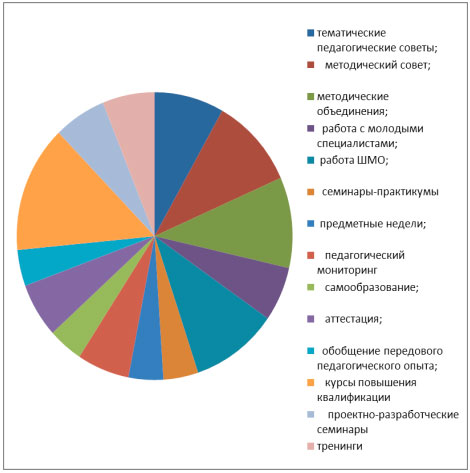 С помощью этих форм осуществляется реализация образовательных программ и базисного учебного плана школы, обновление содержания образования через использование различных педагогических технологий.Поставленные перед коллективом задачи были в основном выполнены. Выполнению поставленных задач способствовали:-спланированная деятельность администрации школы по созданию условий для участников образовательного процесса;-анализ выполнения принятых управленческих решений;-выявление причинно-следственных связей отдельных педагогических явлений и соответствующая коррекция деятельности.Спланированная деятельность администрации школы позволила повысить профессиональный уровень сотрудников школы без отрыва от основной деятельности.   В этом учебном году прошли курсовую переподготовку  учителя начальных классов -2 чел., учителя-предметники-4 чел. Использование коллективной, индивидуальной форм работы администрации школы с педагогическим коллективом позволило каждому педагогу определить собственную траекторию развития по совершенствованию педагогического мастерства. Анализ собственной деятельности, промежуточных результатов обученности учащихся и своевременная коррекция методики организации учебного занятия способствовали своевременному выявлению причинно-следственных связей отдельных педагогических явлений.Работа по организации учебно-воспитательного процесса по решению главной задачи школы носила научно-методический характер и была построена на диагностической основе. Диагностическая особенность ученического и учительского коллективов была продолжена по направлениям:мониторинг эффективности психолого-педагогического сопровождения учащихся 9, 11 классов;мониторинг результативности образовательного процесса;мониторинг эффективности психолого-педагогического сопровождения учащихся в подростковой и старшей школе (оценка благоприятности образовательной среды для развития ребенка);системный мониторинг воспитательного процесса;здоровье учащихся в режиме дня школы;профессиональное самоопределение учащихся;запросы педагогов к методической работе родителей и учащихся на новый учебный год;уровень сформированости ОУН учащихся;степень адаптации учащихся к новым условиям обучения (1 класс, 5 класс,10 класс). Образовательные технологии, используемые коллективом школы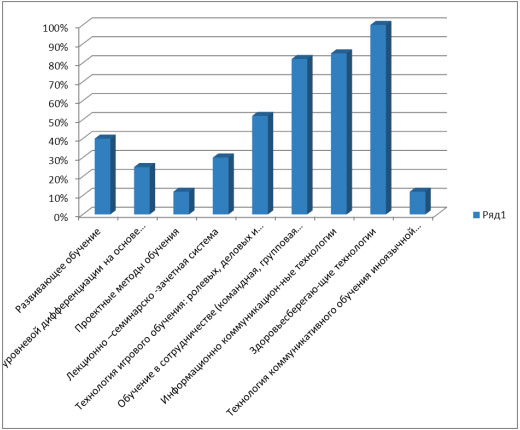 Анализ деятельности методической работы Органом внутришкольного управления, координатором инноваций и учебно-методической работы в школе является методический совет.Цель и задачи работы МС:Создать условия для непрерывного развития творческого и образовательного потенциала. Задачи работы МС: диагностика состояния методического обеспечения образовательного процесса и методической работы в школе;разработка новых технологий организации образовательного процесса в школе;создание условий для развития педагогического и методического мастерства учителей;выход на проектную деятельность в контексте социализации личности школьника;изучение, накопление и обобщение опыта по внедрению ФГОС второго поколения;создание условий для внедрения проектно-исследовательской деятельности в учебно-воспитательный процесс;\создание условий, направленных на сохранение и укрепление здоровья и привитие навыков здорового и безопасного образа жизни;создание условий для поиска и развития одаренных детей.Согласно плану методического совета были рассмотрены и рабочие вопросы: анализ проведения школьных, муниципальных предметных  олимпиад; итоги мониторинга учебного процесса за четверть, полугодие; результативность методической работы за первое полугодие, учебный год; рекомендации по проведению промежуточной и итоговой аттестации.Для решения поставленных задач использовались следующие формы методической работы: тематические педагогические советы,  работа учителей над темами самообразования, открытые уроки и их анализ, организация и контроль курсовой подготовки учителей, аттестация, организация работы с одаренными детьми, мониторинг качества обучения и результативности проводимых мероприятий, участие в конкурсах.     Высшей формой организации методической работы является педагогический совет. В 2016-17 учебном году было проведено  7  педагогических советов, три из них были тематическими. Тематика  их  была актуальна и востребована. Цель их проведения – коллективно выработать управленческое решение по созданию условий для эффективного сотрудничества членов школьного коллектива по той или иной методической проблеме. Содержание деятельности: заслушивание их теоретических знаний по конкретной методической проблеме, изложение результатов проделанной работы, принятие управленческого решения по проблеме.
 Проведение тематических педсоветов.
1. «Анализ работы педагогического коллектива за 2016-2017 учебный год. Основные направления и задачи работы педагогического коллектива на 2016–2017 учебный год» (август)». Педагогический совет проходил в форме  выступлений  педагогов, целью которых показать личностные и профессиональные достижения педагога за прошлый учебный год, а также постановке тех  задач, которые бы способствовали развитию учителя.
2.« Развитие интеллекта обучающихся при  условии  применения деятельностного подхода и интерактивных форм обучения». В ходе подготовки к данному педагогическому совету учителями была проделана большая работа по поиску и внедрению в практику собственной работы форм и методов, способствующих формированию у детей УУД. На педагогическом совете педагоги представили уже апробированные формы работы, которые далее предстоит оформить в виде сборника материалов-памяток для обучающихся 1-11 классов.

3. «Обучение путём воспитания, воспитание путём обучения. Связь урочной и внеурочной деятельности»   В своих выступлениях педагоги обратили внимание, именно, на то, что  на современном этапе семья и школа утратили монополию на воспитание и социализацию ребенка. На школьника оказывают мощное воспитывающее и социализирующее влияние (не всегда позитивное) СМИ, Интернет, телевидение, иные источники информации, религиозные и общественные организации, молодежные сообщества и т. д. Уже с младшего школьного возраста растущий человек тем или иным образом включен в различные виды социальной, информационной, коммуникативной активности, в содержании которых присутствуют разные, нередко противоречивые ценности и мировоззренческие установки.Поэтому первостепенная задача педагога – не просто дать ребенку набор ценностей, а помочь ему их осмыслить, принять основные (общечеловеческие) как собственные жизненные ориентиры и научиться использовать их практически.Именно поэтому в темы педагогических советов на учебный год  обязательно включается вопрос, связанный с процессом воспитания, как неотъемлемой частью всего образовательного процесса.Воспитание в школе  не должно быть оторвано от процесса образования, усвоения знаний, умений и навыков. Оно должно быть включено в этот процесс до такой степени органично, что хорошая учеба станет одним из важнейших воспитательных результатов.Спецификой учебной и внеурочной деятельности  школьника является то, что знания, полученные на уроках, умения и навыки, приобретенные в учебной деятельности, закрепляются и находят практическое применение во внеурочной деятельности  и наоборот: опыт, приобретенный во внеурочной деятельности, находит теоретическое обоснование и практическое применение в учебной деятельности. 4.« Организация учебной деятельности как фактор развития творческого потенциала ученика и учителя».     Педсовет проходил в форме  обмена опытом по организации учебной деятельности учителя  и обучающихся. По итогам обсуждения данного вопроса был сделан вывод, что развитие у педагогов творческого потенциала приобретает на сегодняшний день особую актуальность. Профессия учителя сложна и многообразна. Она не сводится только к знанию предмета и любви к детям. Учитель должен не только воспитать и довести до совершенства других, но и творчески подходить к организации учебного процесса, осуществлять переход от школы памяти к школе мышления и действия. 
Большое внимание уделялось и вопросу «Анализ работы по повышению качества образования в рамках подготовки к итоговой аттестации обучающихся 9-х,11-х классов». В ходе педагогического совета  педагоги познакомились  с изменениями в нормативно-правовой базе  в подготовке обучающихся 9,11 классов к государственной ( итоговой ) аттестации.Необходимо отметить позитивные тенденции в подготовке к педсоветам: заинтересованное участие педагогов школы; включение в анализ собственных результатов и результатов деятельности школы.В следующем учебном году необходимо в ходе проведения педагогических советов продолжить использование активных форм (работа в группах, деловая игра, дискуссия, диалоговое общение). На заседаниях педагогических советов больше уделять внимания вопросам диагностики и мониторинга УВП.На заседаниях методического совета, методических объединениях, педсоветах и совещаниях при директоре и завучах  рассматривались вопросы, связанные с управлением образовательного процесса в школе, подводились итоги успеваемости по четвертям и полугодиям, выявлялись как позитивные, так и негативные причины, влияющие на качество знаний, умений и навыков обучающихся. На совещаниях при директоре рассматривались следующие вопросы:диагностика уровня знаний обучающихся 3-11 классов. Проведение административных работ за четверть, полугодие, учебный год;состояние преподавания иностранного языка;качество  и методы преподавания на уроках русского языка и литературы;контроль за качеством преподавания математики в 5-11 классах;анализ преподавания учебных предметов в начальной школе;контроль за организацией внеурочной деятельности обучающихся 5-7 классов в соответствии с требованиями ФГОС ООО;качество и методы преподавания на уроках биологии в 5-11 классах и химии в 8-11 классах;качество и методы преподавания на уроках физики в 7-11 классах и географии в 5-11 классах;подготовка обучающихся 9,11-х классов к итоговой аттестации;организация горячего питания школьников;профориентационная работа с обучающимися 9-11 классов.Совершенствованию методического обеспечения образовательного процесса и роста профессионального мастерства педагогов способствовало проведение методических семинаров, целью которых  означало  обеспечить методическую поддержку деятельности педагогов по совершенствованию качества образования через освоение современных технологий в обучении, воспитании, развитии обучающихся. За учебный год прошли занятия по следующей тематике: «Разработка рабочих программ в соответствии с требованиями ФГОС ООО в 5-7 классах». «Преемственность в обучении: начальная школа – основная школа. Адаптационный период» (1-е, 5-е, 10-е классы».  «Организация образовательного процесса в условиях реализации стандартов второго поколения». «Использование приемов педагогической техники при формировании УУД. Опыт работы». «Способы и процедуры оценки уровня достижений ключевых компетенций в учебном процессе». «Методы достижения метапредметных результатов в условиях реализации  ФГОС НОО и  ООО».Поставленные задачи выполнены в полном объеме, чему способствовали: - анализ выполнения принятых управленческих решений, обеспечивающих качество результативности обученности учащихся;- выявление причинно-следственных связей отдельных педагогических явлений и соответствующая коррекция деятельности.Но наряду с положительными моментами имеются недостатки:недостаточное внедрение в учебно-воспитательный процесс современных форм, методов и технологий обучения;не уделяется должного внимания индивидуализации развития обучающихся с повышенным уровнем мотивации;низкая результативность обучающихся на  районном этапе Всероссийских предметных олимпиад школьников;пассивное участие обучающихся старшей ступени обучения в конкурсах и конференциях;мало методических публикаций отражающих работу школы, методических объединений  на школьном сайте. Общие выводы:Главное в методической работе школы – оказание действенной помощи учителям. В нашей школе за этот учебный год поставленные задачи в основном реализованы. Повысился профессиональный уровень учительского коллектива. Выросла активность учителей, их стремление к творчеству.1. Методическая тема школы и вытекающие из нее темы ШМО соответствуют основным задачам школы. Все учителя объединены в предметные ШМО, то есть, вовлечены в методическую систему школы. Методическая работа представляет собой относительно непрерывный, постоянный процесс, носящий повседневный характер, сочетается с курсовой переподготовкой, работой семинаров.2. Тематика заседаний МО и педагогических советов отражает основные проблемные вопросы, которые стремится решить педагогический коллектив школы.3.Повышение квалификации и мастерства учителей в школе позволяет связать содержание и характер методической работы с ходом и результатом реального учебно-воспитательного процесса, изменениями в качестве ЗУН, УУД учащихся, в уровне воспитанности учащихся.4.Позволяет изучить личностные качества учителя, классного руководителя, выявлять затруднения и недостатки в их деятельности, элементы передового опыта.Рекомендации:направить деятельность педколлектива на дальнейшее изучение и внедрение системно-деятельностного подхода в обучении;при составлении планов работы методических объединений спланировать проведение научно-практических конференций обучающихся, открытых уроков, семинаров; продолжить работу по реализации образовательных программ в соответствии с ФГОС начальной и  основной школы;усилить работу методических объединений по подготовке обучающихся к сдаче ЕГЭ и ОГЭ, основываясь на анализе результативности прошлого года;мотивировать педагогический коллектив к участию в районных,  республиканских семинарах, конференциях, Интернет-проектах;активизировать  работу с одаренными детьми;продолжить мониторинг результативности образовательного процесса.  Основное назначение методической работы школы непосредственно связано с работой школьных методических объединений. В рамках МО проводились заседания, где были запланированы  проведение открытых уроков, предметных недель, отчёты по самообразованию, работа с одаренными и неуспевающими детьми. Тематика мероприятий была разнообразной – это   организация и проведение  олимпиад, конкурсов, КВН, уроков-путешествий, конкурсов чтецов, газет, сочинений. Каждое методическое объединение работало над своей методической темой, тесно связанной с методической темой школы, деятельность которых ориентирована, прежде всего, на обеспечение методической помощи учителю в организации процесса обучения, внедрение новых педагогических технологий, изучение нормативных документов, программно-методического обеспечения. Все вопросы, рассматриваемые на заседаниях методических объединений, способствовали совершенствованию процесса обучения, достижения наилучших результатов в работе, повышению качества преподавания, профессиональному росту педагогов, вопросам модернизации образования.В школе работают 8 школьных методических объединений:МО гуманитарного цикла  (руководитель  Караева М.Ч..); МО естественнонаучного цикла  (руководитель  Туаева Б.С.); МО эстетического цикла,  физкультуры и ОБЖ (руководитель Алдатова Ф.Г.)МО начальных классов и ГКП (руководитель Албегова Ф.В.);МО иностранных  языков (руководитель Дзгоева З.А.); МО осетинского  языка и литературы (руководитель Кетоева Р.Т.);МО  учителей математики  (руководитель Сидакова Ж.Н.);МО классных руководителей (руководитель Царахова Ф.С.)Анализ работы  ШМО  учителей начальных классов МКОУСОШ  им. С.А. Кокаева  с.Хумалаг  за 2016-2017 уч. год.       Начальная школа в системе среднего образования занимает ведущее место. Образование, полученное в начальной школе, служит базой, фундаментом для последующего обучения. Начальную школу, первую ступень в образовании, можно сравнить  с локомотивом, который ведёт за собой следующие. И от того, какой темп или скорость, он наберёт на этом этапе, будет во многом  зависеть и дальнейшее обучение. Поэтому на учителях начальной школы лежит огромная ответственность.        Все реформы, которые происходили и происходят сейчас в системе образования, начинают реализовывать учителя начальных классов. Но наших педагогов это не пугает.  С большим интересом и увлечением, шаг за шагом, они осваивают переход на новые ФГОС второго поколения. Так как педагогическое кредо нашего МО следующее: Удивлять, Увлекать, Убеждать.Тема методической работы:             «Повышение эффективности и качества образования в образовательной среде в системе «учитель-ученик» в условиях реализации ФГОС  начального общего образования».Руководствуясь нормативными документами, программами и стандартами образования, учитывая объективный уровень состояния учебного процесса, уровень воспитанности и развития учащихся, квалификацию педагогического коллектива и круг актуальных нерешённых проблем, методическое объединение ставило перед собой следующие цель и задачи. Цель методической работы:            Совершенствование педагогического мастерства в сфере формирования универсальных учебных действий (УУД) в рамках ФГОС НОО путём внедрения в учебно-воспитательный процесс современных образовательных технологий. Задачи  МО учителей  начальной школы: совершенствовать  педагогическое  мастерство  учителей по овладению новыми образовательными технологиями в условиях реализации ФГОС через систему повышения квалификации и самообразование каждого учителя;активно внедрять в педагогическую деятельность современные образовательные технологии в рамках урока и внеурочной деятельности, направленных на формирование компетентностей обучающихся, УУД;применять  информационные технологии  для развития познавательной активности  и творческих способностей обучающихся;планировать  работу  над самообразованием,  изучать, обобщать  и распространять  опыт работы учителей начальных классов по всем направлениям учебно-воспитательного процесса;совершенствовать  формы работы с одарёнными детьми;осуществлять  психолого-педагогическую  поддержку  слабоуспевающих учащихся.Ожидаемые результаты работы:рост качества знаний обучающихся;овладение учителями МО системой преподавания предметов в соответствии с новым ФГОС НОО;создание условий в процессе обучения для формирования у обучающихся ключевых компетентностей, УУД.Организационные формы работы:1.Заседания методического объединения. Запланировано и проведено 6 методических  объединений.*МО №1 «Планирование и организация методической работы учителей начальных классов на 2017 – 2018 учебный год».*МО №2 «Системно-деятельностный подход на уроках в начальной школе».*МО №3 «Проектирование  универсальных учебных действий в начальной школе».*МО №4 «Оценка достижений планируемых результатов».*МО№5«Стандарты второго поколения: преемственность и инновационность: начальная школа и среднее звено».*МО №6 «Результаты деятельности педагогического коллектива начальной школы по совершенствованию образовательного процесса».Все учителя принимали активное участие  в  теоретической и практической части каждого заседания. Анализ проведенных мероприятий позволяет отметить, что наиболее важными из обсуждаемых тем были:     - Современные инновационные технологии в учебном процессе.- Влияние ИКТ - технологий на повышение учебной и творческой мотивации учащихся. - Формы использования информационных технологий в образовательном процессе. Электронные образовательные ресурсы. Обмен опытом.- Всероссийские итоговые проверочные работы обучающихся 4 классов  как метод  контроля в условиях реализации ФГОС НОО.- Роль школьного учебника в подготовке к уроку. Эффективные приёмы и формы работы с учебником. Формирование общеучебных умений и навыков во время работы с учебником.- Комплексная работа как способ оценивания достижения метапредметных результатов.2.Межсекционная работа      *Открытые уроки.     *Внеклассная работа (проведение праздников, экскурсий, школьных олимпиад и т.д.).     *Работа с родителями (родительские собрания, консультации, привлечение к сотрудничеству).     *Работа кабинетов (пополнение учебно-методической базы).     *Взаимопосещение уроков (в течение года с последующим обсуждением, рекомендациями).     *Самообразование педагога (работа над методической темой, курсовое обучение, аттестация, семинары).Наше МО состоит из 9 педагогов, которые имеют высшие и первые квалификационные категории и большой педагогический стаж.Успешной реализации новых образовательных стандартов способствует постоянный профессиональный рост педагогов. В первую очередь через прохождение курсов повышения квалификации, работа над темами по самообразованию , участие  в различных семинарах и вебинарах, а также изучение опыта работы ведущих педагогов России и различной методической литературы. Все педагоги  имеют свои сайты, на которых они выкладывают свои открытые уроки, обмениваются опытом с  сообществом  ведущих учителей.      В начале учебного года учителями были составлены рабочие программы с  календарно-тематическим планированием в соответствии с Положением о рабочей  программе учебных предметов и учебным планом общеобразовательной школы, в соответствии требованиями ФГОС.       Одной из важнейших задач современной системы образования  является формирование УУД, обеспечивающих ключевую компетенцию «научить учиться», а не только освоение учащимися конкретных предметных знаний в рамках отдельных дисциплин. А компоненты УМК «Школа России» создают условия для формирования УУД. Использование информационно-коммуникационных технологий, технологий проблемного обучения, метод проектов, формирование самооценки  младших школьников в учебно-воспитательном процессе позволяют развивать и формировать УУД.                   В 2016 – 2017 учебном году учителя работали над следующими темами самообразования:        Используя в своей работе современные педагогические технологии и методы, учителя начальных классов добиваются хороших результатов в обучении. Метод проектов в обучении по новым стандартам занимает, если так можно сказать, лидирующее место. 2. Педагогические технологии, применяемые педагогами ШМО 3. Внеклассная работа по предмету                                             4. Участие в семинарах, конкурсах, проектах                                         5. Проведение уроков учителями ШМО с использованием ИКТ.   6. Проведение открытых уроков учителями ШМО                                          7. Работа с одарёнными детьмиАктивное участие начальная школа принимала в общешкольной воспитательной работе. Учителя и учащиеся с большим интересом и ответственностью вовлекались в общешкольные мероприятия.               В текущем учебном году учащиеся начальных классов приняли активное участие в различных предметных и метапредметных  олимпиадах и конкурсах: «Живая     классика», «Русский медвежонок», «Кенгуру», «Решай-ка», «Олимпиада плюс», «Русский с Пушкиным», Дино-олимпиада --- на «Учи.ру», УРФО (1 и 2 этап) , ЭМУ –марафон, Эму- специалист. Приятно отметить тот факт, что многие  учащиеся 1-4-ых классов заняли призовые места и были награждены дипломами  и грамотами. Обучающиеся начальной школы приняли активное участие в экологическом проекте  «Будущее Земли зависит от тебя». Благодарственными письмами были отмечены все учителя начальной школы. Проект долгосрочный .Он будет продолжен в сентябре и октябре месяце нового учебного года. Дети должны будут высадить свои дубочки на отведенное место. Акция проводилась Международной Академией наук экологии, безопасности человека и природы.        Выводы:         Считаем, что для развития всесторонне развитой, здоровой личности в начальном звене были созданы все условия. Каждый ребёнок мог проявить себя в той области, которая была интересна ему и доступна. За последнее время работа методического объединения стала более результативной, продуманной. Педагоги старались оказывать методическую помощь друг другу. Овладевали навыками самоанализа учебной деятельности, изучению новых технологий. Предлагаем в 2017 - 2018 учебном году продолжить работу по  развитию интересных  и перспективных направлений: проведение предметных недель, совершенствование индивидуальной работы с мотивированными и отстающими детьми, освоение и внедрение в обучение информационно-коммуникативных технологий.        Задачи, поставленные перед МО, реализованы. Методическая работа позволила выявить затруднения учителей, положительные и отрицательные моменты.   Анализируя  работу  МО,  необходимо  отметить,  что  все  учителя вели   работу  на   профессиональном  уровне. Анализируя работу за прошедший год, следует отметить, что поставленные перед методическим объединением задачи выполнены.*Методическая работа представляет собой относительно непрерывный, постоянный процесс, носящий повседневный характер, сочетается с работой по самообразованию. *Повышение квалификации и мастерства педагогов позволяет связать содержание и характер методической работы с ходом и результатом реального учебно-воспитательного процесса.*Планомерная методическая работа позволяет глубоко изучить личностные качества учителя, классного руководителя, выявить элементы передового опыта, проблемные места, вовремя осуществить поддержку и оказать помощь. Были выделены как положительные моменты:Общение и оказание методической помощи в работе со стороны опытных педагогов, своевременная критика и помощь.Рассмотрение теоретического материала на уроках.Систематичность заседаний МО.Обсуждение новых технологий обучения и контроля, поиск нового.Работа по накоплению методической копилки в МО, способствующая повышению профессионализма.Теоретическое выступление имело практическую направленность.Слаженная работа учителей, атмосфера сопереживания. Так и отрицательные:- Среднее  взаимопосещение уроков коллег.	   Критерии и уровни оценки деятельности   МО  учителей начальных классовПовышение квалификации педагогов (3 балла).            Систематически проводится работа по повышению квалификации педагогов. Все учителя занимаются самообразованием, разработана система обучения педагогов на курсах в соответствии с основными проблемами образовательного процесса в школе.2. Посещение уроков руководителем методического объединения, организация  взаимопосещения уроков (2 балла).          Уроки посещаются, анализируются, вырабатываются рекомендации, но деятельность эта не носит системного характера. Имеются педагоги-наставники, которые ведут занятия «Школы молодого специалиста».3.Качество знаний, степень обученности обучающихся по предмету (2 балла)         Качество знаний и степень обученности обучающихся стабильны,  не находятся на низком уровне.      4. Факультативная и внеурочная деятельность (3 балла).           Внеурочная деятельность проводится по нескольким направлениям во всех параллелях классов.      5. Методическая продукция (3 балла).            Ежегодно планируется и регулярно осуществляется разработка методических пособий, рекомендаций для педагогов и обучающихся по различным проблемам.        6. Работа методического объединения по изучению, обобщению и распространению опыта лучших педагогов (3 балла).           Данная работа систематически планируется и проводится.       7. Отношение педагогов к работе в методическом объединении (2 балла).           Педагоги понимают значимость методической работы, принимают активное участие в организованных мероприятиях.       8. Ведение документации методического объединения (3 балла).           Ведется полностью в соответствии с Положением о методическом объединении.       9. Проведение заседаний методического объединения (2 балла).           Проведены все заседания методического объединения, на которых рассмотрено большинство из запланированных вопросов. Выполнение решений заседаний в основном контролируется, отслеживаются результаты деятельности педагогов — участников методического объединения.     10.Посещаемость заседаний методического объединения (3 балла).      Все педагоги посещают заседания методического объединения, кроме отсутствующих по болезни или другим уважительным причинам.Основными задачами на следующий год считать:Знакомство педагогов с достижениями педагогической науки и практики, с новыми педагогическими технологиями и методиками.Проводить на уроках апробацию новых педагогических технологий и методик, обобщать передовой опыт учителей.Организовать систему методической работы с педагогами с целью развития педагогического творчества и самореализации инициативы педагогических кадров.Совершенствовать систему знаний с детьми, имеющими повышенную мотивацию к обучению.Продолжить работу с одаренными детьми.Выявление, обобщение и распространение положительного опыта творчески работающих учителей.Отследить уровень формирования УУД  обучающихся  у каждого учителя.Активно  вовлекать родителей в учебно-воспитательный процесс.Анализ работы ШМО учителей гуманитарного цикла ( русского языка и литературы,  истории  и обществознания) за 2016-2017 учебный год.Методическое объединение учителей гуманитарного цикла  в школе призвано повышать педагогическое мастерство учителя, распространять лучший его опыт, помогать ему вооружаться теоретическими и практическими знаниями и умениями в подготовке и проведении уроков, внеклассных мероприятий, стимулировать создание и усовершенствование учебно-материальной базы, идти в ногу с требованиями современной жизни.	Учитывая, что качество учебно-воспитательного процесса определяется прежде всего педагогическим составом преподавателей, особое внимание в работе ШМО уделялось таким вопросам, как идейно-теоретический уровень учителя, его научный кругозор, методическое мастерство, внедрение в учебный процесс современных образовательных технологий, в том числе информационно-коммуникативных, применение и распространение передового опыта, личный вклад каждого в общее дело. 	Основной задачей прошедшего учебного года являлась работа над проблемой школы ««Управление качеством образования и условий образовательной среды в системе “учитель  ученик”».	Тема ШМО: «Использование традиционных и инновационных приемов, методов, форм преподавания на уроках русского языка и литературы как средство повышения качества знаний учащихся с разной мотивацией к обучению».	Цель работы ШМО: повышение профессионального уровня учителя через реализацию технологий личностно-ориентированного обучения, других инновационных технологий.Перед ШМО были поставлены следующие    задачи: Достижение поставленной цели осуществлялось через решение следующих задач: 1. Совершенствование педагогической компетенции учителей по теме: «Педагогические технологии, соответствующие инновационному обучению по внедрению ФГОС ООО» через самообразование, участие в работе творческих мастерских, использование современных информационных технологий, внедрение дистанционных методов обучения. 2. Развитие системы проектирования в предметном и метапредметном пространстве школы через урочную и внеурочную деятельность. 3. Выявление, обобщение и распространение опыта творчески работающих учителей по теме « Современный урок как фактор формирования положительной мотивации к обучению в условиях подготовки и введения ФГОС". 4. Развитие содержания образования, интеграция основного и дополнительного образования. 5. Совершенствование технологий и методов работы с одаренными детьми.                                                                            Учителя ШМО работали по следующим темам самообразования:Анализ кадрового состава школы. В методическое объединение учителей гуманитарного цикла входят учителя русского   языка и литературы, истории и обществознания.     100% учителей гуманитарного цикла имеют высшее образование, высшую категорию  имеют 3 учителя, первую квалификационную категорию 3 учителя.  Олимпиады, конкурсы, научно-исследовательская деятельность.Ежегодно учителя русского языка и литературы принимают участие как в школьных, так и в городских, всероссийских мероприятиях: декадах, олимпиадах, конкурсах, конференциях. Согласно приказу директора школы  от 21.09.16г. «О проведении школьного этапа всероссийской  олимпиады школьников в 2016/2017 учебном году» в  октябре 2016г.  была проведена школьная олимпиада по русскому языку и литературе в 5-11 классах.Цель проведения: привитие интереса к предмету, работа с одаренными детьми. (Результаты проведения олимпиад отражены в справке по итогам проведения школьных олимпиад по русскому языку и литературе в 5-11 классах за 2016/2017 учебный год.      Справка прилагается).Было отмечено, что учащиеся испытывали затруднения при выполнении следующих заданий: при постановке ударений в словах, объяснении лексического значения слов, происхождении фразеологизмов, в умении определять заимствованные, диалектные слова, находить речевые ошибки в предложении. Также учащиеся затруднялись расположить в нужной последовательности сюжетные события произведения, определить соответствие произведения по жанру, дополнить высказывания цитатами из текста, определить персонажей романа по характерным деталям портрета, испытывали затруднения при интерпретации поэтического текста.По результатам проведения олимпиад были сделаны выводы, даны рекомендации:   учителям русского языка и литературы во внеурочной деятельности обратить внимание на изучение разделов «Лексика и фразеология», «Культура речи», «Словообразование и орфография», «Фонетика». На уроках литературы отрабатывать методику анализа лирических стихотворений, повторить составные элементы сюжета, систематически работать над теорией литературы.Справка по итогам проведения школьных олимпиад по русскому языку и литературе в 5-11 классах была тщательно проанализирована на втором заседании ШМО учителей русского языка и литературы В ноябре 2017г. проходил Всероссийский конкурс «Русский медвежонок-языкознание для всех», в котором принимали участие учащиеся 3-10 классов. (Результаты прилагаются)В феврале прошел районный семинар учителей русского языка и литературы. Тема    “Влияние ИКТ на повышение учебной и творческой мотивации учащихся”. Караева М.Ч. показала   работу кружка “Понемногу о многом” в виде праздника на тему “В дружбе со словом”;   с литературно-музыкальной композицией, посвященная героям Сталинградской битвы “Поклон земле суровой и прекрасной”( интегрированная: русская литература и история) выступили обучающиеся 6-х классов, подготовили Тахохова Ф.А. и Кокоева А.Л.. Каргиева Т.В. выступила с докладом “Нетрадиционные формы урока с ИКТ как способы активизации познавательной деятельности учащихся на уроках русского языка и литературы”.  Приняли участие:       - в районном конкурсе чтецов “Живая классика” – Абаева Алина 6 Б класс  - 2 место (учитель Тахохова Ф.А.), Слайчевский Сармат 6 А класс   - 3 место (Караева М.Ч,), Левченко Азарий 7 А класс учитель Каргиева Т.В.);                                                    - в районном  конкурсе “И помнит мир спасенный”;         - в  районной интеллектуальной игре, посвященной Дню славянской письменности и культуры. Команда “Всеведы”  школы заняла 2 место.                                                            Команда обучающихся приняла участие в республиканском конкурсе “Колиевские  чтения”(учитель Кокоева А.Л.).  Обучающиеся 5-7 классов приняли участие в школьной научно-практической конференции “Познай мир               -в районном конкурсе сочинений  “180 лет со дня смерти А.С.Пушкину”, Валерия Дудаева ,5б класс – учитель Ногаева И.З., Алина Абаева, 6 б класс -  учитель Тахохова Ф.А.,  Качмазова Анна,9б класс – учитель Каргиева Т.В.             - в  конкурсе “Олимпус”, учитель истории Кокоева А.Л., 63 участника  с 5-9 класса     Организация работы с одаренными детьми.                                               Внеклассная работа.В соответствии с планом работы школы, приказом директора школы  от 06.11.16 г. «О проведении предметных декад» с 14 по 19 ноября 2016 г. в школе проводилась Декада учителей гуманитарного цикла.Цель поведения Декады – привитие интереса к урокам русского языка и литературы, истории и обществознания, искусству слова, выявление и развитие наиболее талантливых учащихся, воспитание читательского интереса. Результаты проведения Декады отражены в справке по итогам проведения . (Справка прилагается).Итоги Декады показали, что учителя русского языка и литературы, истории и обществознания  ведут целенаправленную работу по привитию интереса к предметам , привитию любви к русскому слову и воспитанию читательского интереса, по выявлению и развитию способностей талантливых учащихся, повышению квалификации и профессионализма учителей.Содержание Декады интересно и актуально, поэтому в ней принимали участие не только сильные и слабые учащиеся, но и их родители. С 14 по 19 ноября 2016 г. в школе прошла Неделя гуманитарного цикла. Все обучающиеся с 1-по 11 класс приняли активное участие, но хочется выделить  участие начальной школы.  У них были проведены  очень интересные мероприятия, уроки, викторины.                                                                 Программа недели гуманитарного цикла                                       14 ноябряДень 1.  Открытие недели. Радиолинейка – 6 а класс (Караева М.Ч.)               Конкурс знатоков русского языка – 4 а и 4 б классы (Цгоева Г.М. и Тебиева И.Б.)               Внеклассное мероприятие по истории “Наши праздники» ( Кокоева А.Л.)                                      15 ноябряДень 2.  Занимательные уроки русского языка и литературы.               Международная игра-конкурс  “Русский медвежонок   -  языкознание для всех”  2- 11 классы                                      16 ноябряДень 3.   Игра – конкурс  «Знатоки  сказок», 1 а класс (Албегова Ф.В.)                Игра-викторина «Встреча с И.А.Крыловым и его баснями»,   5-6 класс.(Караева М.Ч.)                КВН по русскому языку, 3 а класс (Тараева И.И.)                                      17 ноябряДень 4.   Брейн-ринг по русскому языку, 7-8 класс. (Каргиева Т.В.)                Игра «Умники и умницы» по творчеству М.А.Булгакова, 11 класс  (Ногаева И.З.)                КВН по русскому языку. 3 б класс (Валиева Л.Х.)                  Настольный театр. Сказки “Репка”, “Морозка”.1 б класс (Чехоева Г.А.)                                    18 ноябряДень 5.   Открытый урок по литературному чтению  “И.С.Никитин. Стихи” 4 а класс (Цгоева Г.М.).                Интерактивная беседа по теме «Фразеология», 9-10 класс. (Ногаева И.З.,  Тахохова Ф.А.)                Викторина по сказкам А.С.Пушкина       2б класс (Чехоева И.А.)                Открытый урок по русскому языку ”Обозначение мягкости и    твёрдости на письме гласными буквами”                                                                                       2 а класс (Албегова Ф.В.)                                            19 ноябряДень 6.  Подведение итогов недели.       Участие учителей в работе ШМО, педсоветах.Все учителя неоднократно выступали на заседаниях ШМО, тексты  выступлений прилагаются к протоколам.“ Современные педагогические технологии в условиях ФГОС. Здоровьесберегающие технологии.” (Кокоева А.Л.)“Нетрадиционные формы урока с ИКТ как способы активизации познавательной деятельности учащихся” (Каргиева Т.В.)“Изучение методов педагогической диагностики в соответствии с ФГОС” ( Тахохова Ф.А.)“Формирование портфолио педагогов с учетом современных требований”  (Ногаева И.З.)“Адаптация пятиклассников. Обсуждение проблем, путей их решения» (Караева М.Ч.)                                   Подготовка обучающихся  к итоговой аттестации.В 2016/2017 учебном году все обучающихся   9-х, 11-х классов школы      будут сдавать экзамен по русскому языку в форме ОГЭ и  ЕГЭ, историю и обществознание по выбору. В течение года учителя русского языка,  работающие в 9 - 11-х классах, изучали необходимую литературу по подготовке и проведению ОГЭ и ЕГЭ, занимались дополнительно с учащимися и делились с коллегами приобретенными знаниями. На третьем  заседании ШМО от 03.02.17г. учителя русского языка  выступили  перед коллегами с информацией  по теме «Представление системы работы по подготовке к ОГЭ и ЕГЭ». Они поделились   опытом  работы по   подготовке  учащихся к экзамену   в форме  ОГЭ и ЕГЭ. В течение года велась активная подготовка учащихся 9 - 11-х классов к экзамену по русскому языку . Были проведены пробные экзамены (ОГЭ) и (ЕГЭ) по русскому языку.                                                                     Кабинетная система. Потенциальные возможности русского языка как учебного предмета реализуются лишь тогда, когда урок оснащен современными средствами обучения. Наиболее благоприятные предпосылки для комплексного использования средств обучения создает учебный кабинет, который является одновременно и творческой лабораторией словесника, помогает ему совершенствовать учебно-воспитательный процесс. Все  кабинеты русского языка и литературы (18,22,24,26) укомплектованы в основном необходимым учебным оборудованием и учебно-методическим комплексом средств обучения – методической литературой, книгами для учителя, учебниками, дидактическим и раздаточным материалом, типовыми заданиями, тестами, текстами для контрольных работ, материалами по проведению ОГЭ и  ЕГЭ. Методический и дидактический материалы во всех кабинетах в основном систематизированы. Во всех  кабинетах имеются паспорт кабинета и перспективный план работы кабинета.       Анализируя  работу МО за  полугодие,  можно  отметить, что  цели  и  задачи, поставленные ШМО  учителей   гуманитарного цикла,  были  выполнены  практически  полностью.  Все  мероприятия,  запланированные  ШМО  учителей гуманитарного цикла,  были также  выполнены.           В  целом  следует  отметить,  что  в  школе  учителями – словесниками  ведется  активная  работа  по  изучению  состояния  преподавания  дисциплин,  отслеживается  результативность  образовательного  процесса  по  предметам, идёт  освоение  последних  достижений    в  области  методики преподавания предмета  и  обмен  накопленным  опытом,  внеклассная  работа  по  предмету  носит  неформальный  характер.Признать работу ШМО за  2016-2017 учебный  год  удовлетворительной.                                              Рекомендации на 2017/2018 учебный год:           Учителям  русского  языка и  литературы, истории и обществознания:           -    продолжать  работу  по  повышению  качества  знаний  обучающихся;            -    активизировать  работу с  одарёнными детьми  и   подготовку  учащихся  к  ЕГЭ (11-е кл.)  и  ОГЭ  (9 –е классы);             наладить взаимопосещение уроков с целью обмена опытом;принимать активное участие в различных детских предметных конкурсах  и олимпиадах, а также в профессиональных конкурсах;организовать участие учителей в дистанционной эвристической  олимпиаде «Интернет-олимпиадах», «Русский медвежонок» с целью выявления талантливых ребят и подготовки их к конкурсам и олимпиадам различного уровня;организовать посещение уроков русского языка и литературного чтения в начальной школе с целью сохранения преемственности при переходе в среднее звено;продолжить работу по организации использования ИКТ как на уроках, так и во внеурочное время с целью активизации познавательной деятельности учащихся, оптимизации УВП в целом;уделить особое внимание составлению и реализации индивидуальных  планов по самообразованию;продолжить работу учителей русского языка и литературы по  организации освоения информационно-коммуникационных технологий.               Отчет ШМО учителей иностранных языков  за  2016-2017 учебный  годВ 2016-2017 учебном году ШМО учителей иностранных языков работало над методической темой: «Реализация системно-деятельностного подхода в преподавании иностранного языка в условиях ФГОС ». В I полугодии учителя строили свою работу в соответствии с методической темой. Темы самообразования учителей были выбраны в соответствии с методической темой ШМО. Было проведено два заседания МО учителей иностранных языков: 02 сентября и 27 октября. На первом заседании рассматривались следующие вопросы: 1)обсуждение и корректирование плана работы МО на предстоящий год;  2) согласование и утверждение рабочих программ и календарно-тематических планов, программ кружков по английскому и немецкому языкам; 3) определение тем самообразования 4) подготовка к школьному и муниципальному турам предметных  олимпиад по ин.яз. Были поставлены следующие задачи: продолжить знакомство с последними педагогическими технологиями, изучать новые методики преподавания иностранного языка, проводить опытно-экспериментальную работу, активизировать работу МО по подготовке одаренных учащихся к предметным олимпиадам по иностранным языкам, к сдаче ОГЭ и ЕГЭ. 11.10.16 в  школе прошла предметная олимпиада. Проводились ежедневные дополнительные занятия с одаренными детьми: Рамонова В, Валиева М., Засеева М., Мальдзигова Д., Танделва В., Качмазова А., Тедеева Д., Калоев Б., Битарова К., Течиева И. По немецкому языку приняли участие 6 обучающихся (Абаева Зарина 5Б, Каргинова Лаура 5Б, Царахова Камилла 7А, Агаева Ирина 7А, Хубаева Галя 8Б, Струнина Олеся 8Б). Первое место по немецкому языку по школе было присуждено Абаевой Зарине- 13 баллов (максимальное количество баллов 17); второе место- Каргиновой Луре (15 баллов). Среди обучающихся 7-8 классов по немецкому языку: первое место- Хубаева Галя- 44 б. (максимальное количество баллов 100), второе место- Струнина Олеся (39 б.), третье место- Царахова Камилла (37 б.), Агаева Ирина (36 б.). В школьном этапе по английскому языку приняло участие 18 человек. (Дудаева Лана 5А, Дудуаева Лада 5А/ Гобозова Стелла 6Б, Абаева Аоина 6Б, Чшиева Алина 8А, Хабаева Зарина 8А, Габатаева Алина 8А, Течиева Ирина 9А, Битарова Камилла 9А, Тедеева Диана 9Б, Чшиева Марина 9Б, Засеева Милена 10А, Валиева Кристина 10А, Бугаева Милана 10Б, Танделова Виктория 10Б, Качмазова Анна 10Б, Валиева Марина 11 класс, Рамонова Виктория 11 класс).Среди 5-6 классов по английскому языку первое место- Абаева Алина 25 баллов (максимально количество баллов 50), второе место- Дудаева Лада 24 балла, третье место- Дудаев Лана- 22 балла. Среди  7-8 классов в школьном этапе по английскому языку: первое место- Хабаева Зарина-32 балла (максимальное количество баллов 56), второе место- Чшиева Алина- 13 баллов, третье место- Габатаева Алина 12 баллов.Среди обучающихся 9-11 классов: первое место- Качмазова Анна- 34 балла (максимальное количество баллов 46), второе место- Валиева Марина 33 балла, Рамонова Виктория 30 баллов, третье место- Засеева Милена- 22 балла, Танделова Виктория- 21 балл, Бугаева Милана- 20 баллов.  Остальные учащиеся набрали недостаточное кол-во баллов: Валиева Криститна-15 б, Течиева Ирина-17б., Битарова Камилла- 17 б., Тедеева Диана- 7 б., Чшиева Марина – 7 б. Учителя МО иностранных языков регулярно проводят дополнительные занятия с одаренными и слабыми обучающимися. Дополнительные занаяти с одаренными детьми: Струнина Олеся, Хубаева Галя, Царахова Камилла, Дудаева Лана, Дудаева Лада, Абаева Алина, Валиева Алина, Чшиева Марина, Тедеева Диана, Битарова Камилла, Течиева Ирина, Танделова Виктория, Засеева Милена, Мальдзигова Диана, Качмазова Анна, Рамонова Виктория, Валиева Марина. Каждый вторник и среду учитель Дзгоева З.А. проводит дополнительные занятия по подготовкек ЕГЭ по английскому языку. Рамонова Виктория, ученица 11 класса, регулярно посещает дополнительные занятия. Задания по ЕГЭ даются ей сложно, девочка делает много ошибок в чтении и большой пробел знаний в грамматике и лексике, но Рамонова В. Усидчивая и работоспособная. В декабре с 5.12 по 10.12.16 прошла неделя инотрснных языков по следующему плану: 6.12.16    Открытый урок во 2 «Б» классе «Употребление прилагательных» -  Дзодзикова Л.А.7.12.16     Открытый урок в 4 «А» классе «My room»-  Дзгоева З.А.8.12.16   Викторина по английскому языку в 4 «Б» классе «Furniture»- Токаева Л.В.8.12.16  Брейн-ринг в 9 классах «The Olympic Games»  Дзгоева З.А.9.12.16  Страноведческая викторина в 7-8 классах по немецкому языку-  Даурова А.Г., Дзодзикова Л.А.14 декабря  в школе прошел международный дистанционный конкурс «British Bulldog», в котором приняли участие 16 учащихся с 3 по 9 классы. По результатам конкурса многие ребята были отмечены почетными грамотами и грамотами за достижение в изучении английского языка. Это учащиеся 5 класса Валиев Заур (1 место в школе), ученица 6б класса Абаева Алина (1 место в школе и 1 место в районе), учащиеся 8 классов Хабаева Зарина- 1 место в школе, Чшиева Алина- 2 местов в школе, Гаева Милана- 3 место в школе. Среди 9-11 классов приняли участие Битарова Камилла (1 место в школе и 1 место в районе), Танделова Виктория (2 место в школе и 4 в районе), Малдзигова Диана (3 место в школе ьи 5 в районе). Ребятам вручили диплом и грамота за успешное изучение английского языка. Остальным учащимся: Бедоевой Ирине, Тедеевой Диане, Кисиевой Милане, Бадриеву Эльбрусу, Течиевой Ирине, Гудиевой Эльзе, Бугаевой Милане были вручены сертификаты об участии в международном игровом конкурсе по английскому языку «British Bulldog». По плану МО учителей иностранного языка было запланировано на 25 декабря – мероприятия, посвященные празднованию католического Рождества- «Christmas», но в связи с объявленным карантином по республике Северная Осетия Алания, мероприятие не состоялось. Учителя МО иностранных языков выступили с докладами. На педсовете от 3.11.16 учитель английского языка Дзгоева З.А. выступила с докладом на тему: «Развитие интеллекта обучающихся при условии применения деятельностного подхода и интерактивных форм обучения на уроках иностранного языка». Дзодзикова Л.А. выступила с докладом на тему: «Связь урочной и внеурочной работы – путь интенсификации учебно-воспитательного процесса в обучении иностранному языку»Во втором полугодии 2016-2017 учебного года заседания ШМО состоялись 4 заседания. На третьем заседании были откорректированы календарно-тематические планы отставание по программе вследствие карантина было ликвидировано за счет сжатия материала и подачи его блоками. На заседании №4 был составлен план проведения открытых мероприятий во II полугодии 2016-2017 учебного года и были заслушаны отчеты учителей о работе со слабоуспевающими обучающимися. В феврале в школе проходила общероссийская предметная олимпиада по английскому и немемцкому языкам и по обществознанию и истории «Олимпус». В олимпиаде по английскому языку приняло участие 12 человек и по немецкому языку 7 обучающихся. Результаты должны прийти на электронную почту школы.    В заседании № 5 от 7.03.17 присутствовали кроме учителей иностранного языка , зав.библиотекой Лазарова З.В. Лазарова З.В. познакомила учителей с федеральным перечнем учебников, утвержденным приказом Министерства образования и науки Российской Федерации от 31 марта 2014 ода № 253. Было принято утвердить перечень учебной литературы по английскому и немецким языкам на 2017-2018 учебный год. Во втором полугодии учителями МО были даны открытые уроки. 17.03.17 Дзодзикова Л.А. провела открытый урок во 2 «А» класее на тему «Буквы Ii. Yy в открытом слоге».  22.03.17 Дзгоева З.А проводила открытый урок в 4 «А» классе на тему «Погода в разноевремя года»23.03.17 учитель немецкого языка Даурова А.Г. показала открытый урок в 7 «А» классе на тему: «В деревне тоже много интересного (домашние животные)»11.04.17 молодой педагог Токаева Л.В. провела открытый урок во 2 «А» классе на тему «Профессии». На всех открытых уроках присутствовала завуч школы Башкатова М.Н.На педсовете № 4 выступила с докладом Токаева Л.В. на тему: «Организация учебной деятельности как фактор развития творческого потенциала ученика и учителя». На последнем заседании ШМО,  которое прошло 23 мая, был проведен анализ работы с одаренными детьми. На ШМО было обсуждено  выполнение программного материала по иностранным языкам. Отставание от тематического планирования в разных классах составило 5-10 часов. Однако программный материал был полностью пройден во всех классах за счет сжатия объёма учебного материала. Состоялся обмен опытом работы по методическим темам, были заслушаны доклады по темам самообразования: Дзгоева З.А. – «Развитие коммуникативной и речевой компетентности учащихся через использование интернсивных методов на уроках английского языка (аутентичные тексты и видеоматериалы)»,  Даурова А.Г. – «Деятельностный подход как главное условие реализации ФГОС», Дзодзикова Л.А. – «Средства коммуникации и их роль в обществе», Токаева Л.В.. – «Развитие коммуникативных компетенций у учащихся младших классов в условиях реализации ФГОС». На заседании ШМО был проведен анализ работы МО за 2016-2017 учебный год.По итогам года 2 обучающихся  10а класса (Багаев Э., Валиев Ф.) не аттестованы по английскому языку. Итоги года по английскому языку:    СОУ – 58, качество – 54%, средний бал -3,7,  успеваемость- 99%.Итоги года по немецкому языку:    СОУ – 56,  качество – 52%, средний бал – 3,6,успеваемость-100%.Рекомендации: создать условия для свободного и полного самовыражения каждого педагога, для удовлетворения его потребности в саморазвитии, самообразовании и самосовершенствовании;внедрять в практику работы учителей иностранных языков современные образовательные технологии, направленные на развитие самостоятельности, творчества и активности учащихся;качественно освоить учебно-методические задачи по иностранным языкам, усовершенствовать технологии проведения современного урока, организацию учебной деятельности учащихся, с целью обеспечения наиболее высоких результатов в реализации действующих Государственных образовательных стандартов и в достижении новых образовательных целей;изучать, обобщать, пропагандировать и распространять опыт работы учителей   иностранного языка по всем направлениям учебно-воспитательного процесса;создать условия для развития учебно-исследовательской культуры учащихся на основе включения их в проектную и исследовательскую деятельность, в том числе в рамках взаимодействия школы с социальными партнерами;на основе оптимизации содержания образования его индивидуализации и дифференциации обеспечить вариативность форм и методов организации учебно-воспитательного процесса с детьми, имеющими повышенный уровень мотивации к учению.Отчет о работе МО учителей математики Тема методической работы МО «Современные подходы к организации образовательного процесса в условиях ФГОС ООО»МО учителей математики состоит из трёх человек: Тегетаева Н.М.- учитель первой квалификационной категории, стаж работы 48 лет; Абациева Л.А.- учитель первой квалификационной категории, стаж работы 35 лет и Сидакова Ж.Н. - учитель первой квалификационной категории, стаж работы 26 лет. За 2016-2017 учебный год учителями математики были проведены пять заседаний МО ( 01.09 15, 22.09 15, 17.11.15,26.01.17, 19.04.17) на которых рассмотрены следующие вопросы: Современные подходы к организации образовательного процесса в условиях введения ФГОС ООО.Анализ результатов диагностических контрольных работ и работ в рамках проекта «Я сдам ЕГЭ».Методика подготовки учащихся к итоговой аттестации.Технологии использования ЭОР в практике учителя-предметника.Адаптация 5-ых классов к новым условиям обучения.Анализ работы за 2015/2016 учебный год. Задачи на новый учебный год. Анализ результатов ГИА-2016 по математике и мероприятия по совершенствованию системы подготовки в 2016- 17 уч.году. Корректировка и утверждение плана работы МО на 2016/2017 учебный год. Утверждение рабочих программ.Утверждение тем самообразования учителей. Составление графика дополнительных занятий. Составление графика открытых мероприятий. Входные и итоговые контрольные работы.В соответствии с направлением работы школы были определены следующие цели:Использовать новые современные технологии и ИКТ на уроках для повышения качества образования учащихся;Совершенствовать уровень педагогического мастерства учителей математики, физики, информатики, биологии и химии, уровень их компетентности в области учебных предметов и методики их преподавания в условиях обновления содержания образования.Для непрерывного совершенствования уровня педагогического мастерства преподавателей, их эрудиции и компетентности в области учебного предмета и методики его преподавании, также определен следующий круг задач:Совершенствовать знания педагогов в области методики преподавания в условиях реализации обновленного содержания образования.Повышать эффективность деятельности членов методического объединения по созданию оптимальных условий для получения школьниками качественного основного и дополнительного образования при сохранении их здоровья.Совершенствование методики ведения уроков, применение современных технологий, ИКТ.Продолжение работы с учащимися, имеющими более высокую мотивацию к изучению математики, физики, информатики, биологии и химии.Формирование своего профессионального мастерства.Обеспечить преемственность, в том числе и в реализации современных педагогических технологий, на ступенях начального и среднего образования.Участие в различных конкурсах («Кенгуру» и т.п.)Задачи, поставленные в данном учебном году, в основном решены.Основными формами работы по повышению педагогического мастерства стали:Прохождение плановой курсовой подготовки.Участие в семинарах и конференциях различного уровня.Взаимопосещение уроков.Работа над индивидуальной методической темой.Обобщение опыта собственной педагогической деятельности. Изучение передового педагогического опыта.Участие в работе педагогических советов.Тематические заседания МО.Совершенствование навыков владения ИКТ.Обмен опытом и накопленным дидактическим материалом.Обзоры педагогической литературы. Открытые уроки.В рамках методической темы школы учителя М/О приняли  участие в мероприятиях школы, района и республики. Также в соответствии с методической темой были выбраны темы для самообразования учителей М/О:Работая по данным тематике, учителя обращали внимание на создание психологической комфортности в классе, учитывая психологические особенности учащихся, обращая особое внимание на работу по схеме «учитель-ученик» в свете решений конфликтных ситуаций и создания благоприятных условий для обеих сторон.Вся методическая работа была направлена на повышение качества обучения, создание комфортной образовательной среды для учащихся и учителей в школе, на повышение внимания учителей МО на социализацию личности школьника, её адаптации в новых экономических условиях. Основой всей работы являлась педагогика сотрудничества.В учебном процессе используются следующие УМК: Математика:Виленкин Н.Я. «Математика 5 класс»; Виленкин Н.Я. «Математика 6 класс»Алгебра:  Ю.Н.  Макарычев А.Г.  «Алгебра 7 класс»; Ю.Н.  Макарычев «Алгебра 8 класс»;Ю.Н.  Макарычев «Алгебра 9 класс»Алгебра и начала анализа: А.Н. Колмогоров «Алгебра и начала математического анализа 10-11 класс»,Геометрия:А.В.Погорелов  «Геометрия 7-9 классы»,  А.В.Погорелов «Геометрия 10-11 классы»                  Учителями МО использовались дидактические материалы, сборники тестовых заданий, сборники дополнительных задач для 5 – 11 классов по математике, алгебре, геометрии, алгебре и началам анализа, методические рекомендации для учителя, рабочие тетради, Интернет - ресурсы. Учителя старались применять на уроках дифференцированный подход к каждому ученику, изучали методы проведения современного урока, посещали мастер-классы учителей новаторов школ по изучению и внедрению новых технологий, совершенствующих процесс преподавания и изучения своего предмета.Члены М/О учителей математики принимают активное участие на заседаниях районных М/О:Сидакова Ж.Н. выступала на заседаниях районного методического объединения учителей математики по темам «Уравнения и неравенства. Решение заданий из второй части ЕГЭ», «Обучение школьников методом уровневой дифференциации»  -  представляла свой опыт работы, а также в семинаре издательства «Просвещение» «Организация предметной подготовки обучающихся к ЕГЭ» – круглый стол.Учителями М/О в течение учебного года были проведены открытые внеклассные мероприятия:Интеллектуальная игра-конкурс «ЭРУДИТ» была проведена в октябре месяце между командами учащихся 7-ых классов, где были выбраны командами вопросы из областей «Математика», «Русский язык», «Литература», «Всё обо всём» и др. Наиболее активными болельщиками были учащиеся 9-ых классов, а в жюри строго судили учащиеся 11 класса.(Учит. Сидакова Ж.Н.)КВН был проведён в ноябре между командами 6-ых классов (Учит. Тегетаева Н.М)Брейн-Ринг был проведён между 8-ми классами в декабре (Учит. АбациеваЛ.А.)«Звёздный час» был проведён в январе между 5-ми классами.В марте месяце была проведена «Неделя Математики», где принимали участие 5 – 9 классы, в рамках этой недели также прошёл конкурс «Кенгуру».  Наиболее эрудированные учащиеся школы (ТеблоевГеор, Дудаев Давид, Хубаева Галя, Мальдзигов Сослан, Гобозов Руслан и др.) приняли участие в открытом турнире математических игр «Сколько? Как? Почему?» и среди школ района заняли 2 место в финальной игре.Учителя М/О математики в течение учебного года с учётом дифференцированного подхода проводили дополнительные занятия  как с мотивированными, так и неуспешными учащимися.  Поэтому контроль знаний, умений и навыков учащихся является важной составной частью процесса обучения. Целью контроля является определение качества усвоения учащимися программного материала, диагностирование и корректирование их знаний и умений, воспитание ответственности к учёбе. Промежуточный и итоговый контроль проводился в течение учебного года. На заседаниях методического объединения итоги контроля подвергались тщательному анализу, вырабатывались рекомендации по дальнейшему повышению качества знаний и ликвидации пробелов. Проведен во всех классах входной, промежуточный и итоговый  контроль. Однако  в 10 б классе по итогам учебного года имеют двое обучающихся неудовлетворительные оценки по математике. Итак,  поставленные задачи методической работы на 2015-2016 учебный год члены МО в целом решили, но выявились и недостатки:недостаточный уровень работы по формированию мотивации у учащихся;использование однотипных методов работы на уроках;малоэффективная организация работы с учащимися группы риска по подготовке к ГИА.Рекомендации на 2017- 2018 учебный год:Учитывая недостатки методической работы в 2016-2017 учебном  году, члены МО решили продолжить работу над целью - формирование инновационного образовательного комплекса, ориентированного на раскрытие творческого потенциала участников образовательного процесса в системе непрерывного развивающегося образования  и определили следующий круг задач:Обеспечение оперативности и эффективности ознакомления с научно-методической информацией по предметам математики, усвоения учителями новых стандартов, подходов, требований к содержанию  образования.  Пропаганда современных образовательных технологий, применение в учебно-воспитательном процессе информационно-коммуникативных технологий, совершенствование содержательного наполнения урока и контрольно-оценочной деятельности учителя на уроке через использование электронных средств обучения.Организация опытно-поисковой, инновационной и проектно-исследовательской деятельности членов МО, направленной на освоение новых педагогических технологий, апробацию учебно-методических комплексов.Организация консультирования учителей по проблемам совершенствования профессионального мастерства, методики проведения различных видов занятий и их учебно-методического и материально-технического обеспечения.Выявление, изучение и оценка результативности опыта членов МО; его обобщение и распространение, организация работы по распространению педагогического опыта членов МО в сети Интернет.Работа с мотивированными обучающимися, включение школьников в активную познавательную исследовательскую  деятельность; организация интеллектуальных игр, олимпиад, конференций, конкурсов. Продолжение работы по внедрению тестовых технологий как одного из видов контроля УУД  в 5-7 классах    ЗУН учащихся в 8-11 классах, совершенствование системы по подготовке выпускников 9 классов к ОГЭ и 11 классов к итоговой аттестации в форме ЕГЭ.Выработка единых требований к оценке результатов освоения программы на основе разработанных образовательных стандартов по математике. Разработка системы промежуточной и итоговой аттестации обучающихся.Анализ работы МО учителей осетинского языка и литературы за 2016-2017 учебный годВ состав учителей входят три учителя: Кетоева Рита Таймуразовна, Цаллагова  Ирина Фидаровна, Лазарова Залина Владимировна.Цель работы МО: повышение качества обучения на уроках осетинского языка и литературы.  Методическая  тема школы «Совершенствование профессиональной компетентности  и педагогического мастерства как условие качественной реализации стандартов образования и формирования навыков саморазвития обучающихся». Задачи: 1. Совершенствовать формы и методы системно-деятельного подхода в обучении.   2. Организовать работу МО по проблеме«Эффективное развитие интересов обучающихся на основе современных педагогических и ИКТ технологии». 3. Организовать обмен опытом среди учителей осетинского языка и литературы.  4. Развивать коммуникативную направленность, формировать устную и письменную речь.Методическая тема, над которой работало МО учителей осетинского языка и литературы:                    « Развитие познавательных  интересов обучающихся на уроках осетинского языка и литературы». Развитию школьника, становлению его личности и, следовательно, усвоению знаний в  наибольшей мере способствует организация самостоятельной деятельности, связанной с эмоциями, переживаниями, предоставление  инициативе, индивидуальности ученика.  Главным в работе учителя является заинтересовать обучающихся, помочь им раскрываться, проявить себя творчески.   За 2016-2017 учебный год было проведено 4 методических заседаний, на которых обсуждались текущие дела, актуальные вопросы, связанные с работой учащихся.        На первом заседании обсудили итоги экзаменов 9-х, 11-ых классов. Утвердили календарно-тематическое планирование на новый 2017-2018 учебный год. Внесли вопрос о ФГОС. Составили тексты входных контрольных работ.      На втором заседании ознакомились с нормативными документами. Наметили план проведения мероприятий ко Дню рождения Коста Хетагурова. Провели конкурс чтецов, викторину. Учащиеся подготовили интересные презентации о жизни и творчестве Коста. Вместе с библиотекой организовали выставку книг. Провели конкурс рисунков и стенгазет. Были проведены открытые уроки по творчеству Коста Хетагурова. Учащиеся 5 «Б» класса хорошо отвечали на заданные вопросы, сами находили ответы, плавно подошли к новой теме. Урок проводила Джериева Мадина. На уроке присутствовали учителя осетинского языка и  литературы. Методист РМЦ Кусова Э.С. На уроке активно работали Абаева Алина, Бедоева Фатима, Берёзова Алина, Кокаев Сергей, Кусаев Алан, Агкацев Валерий, Гурдзибеева Милена, Колиева Элеонора.   На третьем заседании ознакомились с научно-методической литературой. Обсудили итоги олимпиады. Утвердили тексты контрольных работ. Ознакомились с положением о единых требованиях устной и письменной речи учащихся.   В феврале месяце провели внеклассные мероприятия по традиционной культуре осетин. Подготовила мероприятие праздник – масленица (учит.Лазарова З.В.).  Активное участие приняли учащиеся 10-ого класса: Агаева Дзерасса, Рогуль Эдуард, Майрамов Тимур, Кокаев Заур, Валиева Марина, Кудухова Диана, Гиголаева Алана.Лазаровой З.В.  был также дан открытый урок в 8 «А» классе  на тему: «Сатанайы куывд».На базе нашей школы проходил районный конкурс учителей осетинского языка и литературы. В 7 «А» классе урок проводила учитель МКОУ СОШ  с.Фарн Хутинаева Мадина. Учащиеся 7 «А» класса хорошо отвечали на заданные вопросы, справились с тестами, хорошо переводили тексты с русского на осетинский язык. В 6 «А» классе урок проводила молодой учитель нашей школы Цаллагова И.Ф.  по творчеству Арсена Коцоева. Учащиеся нашей школы приняли активное участие в Колиевских чтениях. Это Царахова Камилла 6 «А» класс, и Хугаева Ирина 8 «Б» класс. Приняли участие в районном конкурсе « Цыкурайы фардыг»: Агаева Дзерасса 10 «А» Хугаева Мадина 10 «Б». На четвертом заседании обсудили экзаменационный материал. С 7-ми классами было проведёно открытое мероприятие по творчеству Шамиля Джикаева учителем Кетоевой Р.Т. Активное участие приняли  Бекоев Тельман, Габатаева Алина, Валиева Дзерасса, Туаев Таймураз, Гаева Милана, Джиоева Лана, Хабаева Зарина, Валиев Таймураз, Гиголаева Алёна, Хубаева Галя, Дудаев Давид, Малдзигова Дина, Албегов Александр.На базе нашей школы был проведён Брэйн - Ринг между учащимися школ Старый Батако и Брут. МО учителей оформили актовый зал, организовали выставку книг. На мероприятии присутствовали представители «Стыр ныхаса», методист РМЦ Кусова Э.С. К концу учебного года все программы были пройдены в полном объёме, но для этого приходилось корректировать календарно-тематическое планирование, т.к. школа была на карантине.    Обсуждая на МО результаты контрольных работ, учителя пришли к выводу, что актуальной остаётся   проблема орфографической грамотности, поэтому в новом учебном году необходима целенаправленная работа над формированием орфографической зоркости учащихся, особенно по орфограммам « правописания звонких и глухих согласных, правописание сдвоенных согласных, правописание частиц, правописание местоимений».              Также актуальной остаётся чтение и анализ литературных произведений.         Рекомендации:Повышать качество знаний учащихся, способствовать творческому развитию обучающихся.Повышать профессиональный рост учителя.     3. Уделить больше внимания изучению культурного наследия осетинского народа.     4. Проводить с учащимися проектную деятельность.     5. Обмен опытом.АНАЛИЗ РАБОТЫ МО УЧИТЕЛЕЙ ЕСТЕСТВЕННОНАУЧНОГО ЦИКЛАЗА  2016-2017 УЧЕБНЫЙ ГОДДеятельность МО учителей  естественнонаучного циклав 2016 -2017 учебном году строилась в соответствии с планом методической работы ОУ и была направлена на решение проблемы формирования и развития ключевых компетентностей школьников на уроках естественнонаучного цикла.В качестве основных задач методической работы были выдвинуты следующие:Развивать у учащихся интеллектуальные, творческие и коммуникативные способности, накапливая опыт коллективных творческих дел.Продолжать работу по реализации принципа индивидуального подхода в обучении и воспитании.  Выявлять и реализовывать образовательный потенциал учащихся. Повышать качество знаний учащихся по предметам для успешной сдачи ЕГЭ и поступления в вузы по избранной специальности.Использовать наиболее эффективные технологии преподавания предметов, разнообразные вариативные  подходы к творческой деятельности учащихся.Продолжать работу над проектно-исследовательской деятельностью школьников.Непрерывно совершенствовать уровень педагогического мастерства преподавателей, их эрудиции и  компетентности в профессиональной сфере.Все поставленные задачи способствовали достижению цели: «Непрерывное совершенствование уровня педагогического мастерства учителей, их эрудиции и компетентности в области естественных наук, создание условий для поэтапного перехода к новому уровню образования на основе внедрения информационно-коммуникативных технологий».Анализ условий деятельности МООрганизационные условия. Методическая работа МО учителей естественнонаучного цикла организовывалась в соответствие с планами работы методического совета ОУ и МО, основными требованиями к работе школьного МО, разработанными и «Положении о методическом объединении учителей-предметников».В течение учебного года МО провело 5 плановых заседания, на которых обсуждались вопросы распространения актуального педагогического опыта учителей, намечались стратегические и тактические задачи, направленные на повышение качества образования школьников (особенно ЕГЭ), анализировались различные методические формы реализации мастерства учителей.Работа с педагогическими кадрами, ее результативность.В МО учителей  естественных наук работают  4 опытных и высококвалифицированных специалистов. Кадровые условия обучения школьников соответствуют требованиям, предъявляемым к уровню образования ОУ.Педагогический коллектив МО  естественных наук(рабочая таблица)       Учителя МО естественнонаучного цикла имеют большой опыт работы и обладают высоким профессионализмом:Учебно-методическое обеспечение образовательного процесса по  предметам естественнонаучного цикла.Основным ориентиром в определении содержания и форм учебного процесса  по естественным наукам  остаются Государственные образовательные стандарты, инструментом для реализации которых являются Федеральные примерные программы, разработанные для ОУ РФ.В 2016-2017 учебном году главным ориентиром в реализации концепции  естественнонаучного образования учителей-естественников  оставался:Федеральный базисный учебный план;Государственный стандарт среднего (полного) образования по биологии, химии, физике и географии;Федеральная программа разработанная на основе федерального компонента Государственного стандарта среднего (полного) общего образования.Учебный план  2016-2017 учебного года выполнен, учебные программы пройдены.Анализ тематики заседаний МО.Одной из оптимальных форм повышения профессионального мастерства учителей  естественных наук является участие в заседаниях школьного МО. В течение 2016-2017 учебного года были организованы и проведены заседания МО по следующим темам:«Нормативные, программно-методические документы»;«Использование современных педагогических технологий в процессе обучения»;«Формирование развивающей среды в школе»;«Организация научно-исследовательской деятельности уч-ся»;«Рефлексивный анализ собственной работы»;Анализ информации показывает, что тематика заседаний МОопределялась задачами методической работы ОУ на 2016-2017учебный год. При выборе тем учитывались профессиональные запросы педагогических работников, актуальность рассматриваемых вопросов, их значение для совершенствования качества педагогической деятельности и, как следствие этого, повышение качества учебно-воспитательного процесса по  предметам естественнонаучного цикла. Основное внимание при подготовке и проведении заседаний МО уделялось вопросам:качественного освоения учебно-методических задач по  предметам естественнонаучного цикла; совершенствования технологии проведения современного урока по этим предметам; организации учебной деятельности учащихся и их итоговой аттестации;работы с одаренными детьми;   повышения профессионализма учителей.Анализ работы МО над единой методической темой.Основная методическая тема, над которой работает МО  естественнонаучного цикла, - «Повышение качества образования по предметам естественнонаучного цикла посредством использования педагогических технологий в условиях введения ФГОС». Она и определяет стратегию работы МО.На уроках учителями МО при изучении новых тем используются информационно-коммуникационные технологии в форме проектов.Успешная коммуникативная деятельность учителей естественнонаучного цикла способствует формированию коммуникативной личности, создает необходимые условия для развития мотивации учащихся и благоприятного климата обучения.Анализ инновационной деятельности МО.В качестве целей инновационной деятельности МО выбраны:развитие исследовательских и творческих способностей обучающихся;освоение теоретического материала и приобретение практических - навыков;переход от статической модели знаний к динамически структурированным системам умственных способностей;формирование познавательной активности школьников, коммуникативной культуры.Сущность инноваций определена учителями как:повышение уровня знаний школьников;быстрая актуализация знаний и возможность применять их в нестандартных ситуациях;развитие широты и гибкости ума учащихся;формирование коммуникативной культуры.Педагоги МО   естественнонаучного цикла  постоянно ищут способы оживления урока, стараются разнообразить формы объяснения и обратной связи. В традиционном уроке они используют разные виды учебной деятельности, нестандартные и оригинальные приемы, активизирующие всех учеников, повышающие интерес к занятиям и вместе с тем обеспечивающие быстроту запоминания, понимания и усвоения учебного материала с учетом возраста и способностей школьников. Творчески работающие учителя используют необычные разновидности урока, новые построения учебных занятий.Подтверждением инновационного подхода к педагогической деятельности могут служить проведенные учителями районные открытые уроки:- урок-исследование по биологии «Процессы жизнедеятельности клетки» в 5а классе (Туаева  Б.С.)- «Кислород» в 9а классе (Уртаева Ф.Э.)Школьные открытые уроки:  - в школе по темам:   - «Оксиды» в 8 а классе(Уртаева Ф.Э.)  - «Циклоалканы» в 10 б классе(Уртаева Ф.Э.)  - «Орентирование по местности»в 5 б классе (Дзгоева Р.К) - «Химический состав клетки» в 5 а и 5 б классе (Туаева  Б.С.)       -  «Кипение» (Царахова Ф.С.).                  С целью совершенствования технологии организации и проведения современного урока, а также обмена опытом по вопросам преподавания предметов естественнонаучного цикла было организовано взаимо- посещение  уроков учителей. В течение года педагоги МО посетили 43 урока в различных ОУ  (в том числе и в самой школе).  В заключение каждого открытого урока проводился его анализ и самоанализ. Следует отметить, что учителя осознают необходимость изменения организации образовательного процесса, понимают сущность концепции реализуемой образовательной модели. Ответы учащихся свидетельствуют о понимании ими содержания изучаемых понятий, об осознании и установлении межпонятийных связей, об умении применить изученные знания в новых условиях при выполнении нестандартных заданий. Хочется отметить, что учителя не испытывают трудностей во взаимоотношениях с детьми, учебное сотрудничество и организация диалогового общения на уроках в их классах хорошие.Учителя естественнонаучного цикла тесно сотрудничали с преподавателями и специалистами республиканского института повышения квалификации и профессиональной переподготовки специалистов.Итоги индивидуальной методической работы учителей.Большое внимание на заседаниях МО естественнонаучного цикла уделялось изучению и распространению лучшего педагогического опыта его учителей. Лучшими темами были признаны:«Эффективное развитие познавательных интересов обучающихся на основе современных педагогических и ИКТ технологий».«Развитие творческой деятельности учащихся на уроках химии».«Межпредметные связи и формирование естественнонаучных понятий при обучении физики в школе».«Развитие творческой деятельности учащихся на уроках географии».Анализ тематики АПО свидетельствует об изменении позиции педагога в отношении целей и задач деятельности ОУ. На первое место выступают задачи, связанные с развитием личности школьника, его творческих способностей и индивидуальных особенностей.         В 2016-2017 учебном году учителя МО естественных наук продемонстрировали владение технологиями коллективного и развивающего способов обучения, интерактивными методами обучения.Использование учебных кабинетов в образовательном процессе по предмету и эффективность использования ТСО с мультимедийными приложениями.Учителя МО естественнонаучного цикла проводят уроки в 4 учебных кабинетах, все кабинеты полностью соответствуют основным требованиям, предъявляемым к учебным кабинетам, оснащены компьютерным и мультимедийным оборудованием. Функции ТСО не ограничиваются реализацией наглядности в обучении, в ряде случаев они являются самостоятельным источником информации, средством индивидуализации обучения, машинного контроля и самоконтроля. При помощи ТСО увеличивается объем индивидуальной и самостоятельной работы учащихся.Каждый учитель старается создать свою коллекцию цифровых образовательных ресурсов по всем темам образовательной области.Анализ и результаты работы с одаренными детьми.Оптимальным способом выявления и поддержки одаренных детей является организация и проведение школьных предметных олимпиад. В  2016- 2017 учебном году были проведены олимпиады по  предметам естественнонаучного цикла среди учащихся 5-11 классов. Они включали в себя 4 этапа. Первый этап – внутриклассные олимпиады. В них приняли участие все желающие ученики. Второй этап – школьная олимпиада для победителей и призеров внутриклассных олимпиад. Третий – участие в муниципальных предметных олимпиадах. Четвертый – республиканский, где Валиева Марина. Ученица 11 класса стала победителем регионального этапа всероссийской олимпиады школьников по биологии.Результаты олимпиад продемонстрировали, что все учителя МО приняли активное участие в их проведении и подготовке участников.Педагогами МО были созданы условия для организации качественной подготовки одаренных учащихся к международной дистанционной олимпиаде по биологии проекта «Инфоурок», где заняли  три первых мест (Засеева Милена 10 кл., Валиев Таймураз 8 кл.)  и два третьих (Дудаев Давид 8 кл., Бедоева Ирина9 кл.).  Итоги участия учеников ОУ показывают, что целенаправленная работа с детьми данной категории дает положительные результаты. В следующем году следует продолжать работу по совершенствованию системы раннего выявления и поддержки способных и одаренных детей, создавая им режим особого благоприятствования как на уроках через индивидуализацию и дифференциацию обучения, так и во внеурочное время через индивидуальную работу.Анализ и результаты внеклассной работы по предметам.Под руководством учителей МО школы активно вовлекались во внеклассную работу.В 2016-2017 учебном году обучающаяся 11 класса Агаева Дзерасса и Абаева Алина ученица 6Б класса под руководством учителя биологии подготовили исследовательские работы и  приняли участие в  конкурсе исследовательских работ проводимый  МКОУ СОШ с Хумалаг по темам: «Тяжелые металлы в почвах пришкольного участка», «Лишайники индикаторы воздушной среды». Тедеева Диана, Кисиева Милана, Бедоева Ирина и Чшиева Марина (ученицы 9Б класса) подготовили проект по теме: «Лучевая болезнь и его причины», Казиева Элина ученица 5Б класса подготовила проект «Человек и природа». Битарова Камилла ученицы 9 «а» класса под руководством учителя физики подготовили исследовательскую работу по теме «Роль атмосферного давления в живой природе», Калоев Батраз написал исследовательскую работу  по физике «Архимедова сила».           Было проведено районное внеклассное мероприятие по физике «Один за всех и все одного», где учащиеся 8 классов поразили своими знаниями.          По школе были проведенные следующие открытые мероприятия: биологии «Знатоки птиц», «День Земли», интеллектуальная игра путешествие по географии 6 классе , «Своя игра» интеллектуально-познавательная игра по химии. «Звездный Час» по биологии и химии.В течение учебного года учащиеся ОУ под руководством своих наставников подготовили творческие работы и проекты. Среди них наиболее интересные:«Применение кристаллов в промышленности»«Экологические проблемы РСО-А»«Самые причудливые грибы»     С 24.04-29.04.17 в ОУ была проведена неделя естествознания по следующему плану: которая продемонстрировала глубокий интерес учащихся к естественным наукам.Задачи МО естественнонаучного цикла на 2017-2018 учебный год.     Деятельность МО естественнонаучного цикла осуществлялась  на основании нормативных документов, методических рекомендаций методического совета ОУ, Департамента образования и стала эффективной для развития педагогического мастерства учителей и качества естественного образования и нравственного воспитания каждого школьника.     На основе анализа работы МО в 2016-2017 учебном году вытекают следующие задачи:    создать условия для свободного и полного самовыражения каждого педагога, для удовлетворения его потребности в саморазвитии, самообразовании и самосовершенствовании;внедрять в практику работы учителей естественных наук современные образовательные технологии, направленные на развитие самостоятельности, творчества и активности учащихся;качественно освоить учебно-методические задачи, усовершенствовать технологии проведения современного урока, организацию учебной деятельности учащихся, с целью обеспечения наиболее высоких результатов в реализации действующих Государственных образовательных стандартов и в достижении новых образовательных целей;изучать, обобщать, пропагандировать и распространять опыт работы учителей естественнонаучного цикла по всем направлениям учебно-воспитательного процесса;создать условия для развития учебно-исследовательской культуры школьников на основе включения их в проектную и исследовательскую деятельность;на основе оптимизации содержания образования его индивидуализации и дифференциации обеспечит вариативность форм и методов организации учебно-воспитательного процесса с детьми, имеющий повышенный уровень мотивации к учению.     Анализ работы школьной библиотеки  за 2016-2017 учебный годВ 2016-2017 учебном году работа школьной библиотеки была направлена на достижение следующих задач:1. Работа по привитию навыков культуры чтения через уроки библиотечно-информационной грамотности. 2. Выявление информационных потребностей и удовлетворение запросов педагогов. 3. Накопление собственного банка методических разработок. Решая поставленные задачи, библиотека работала по следующим направлениям:Образовательное. Библиотека поддерживала и обеспечивала реализацию образовательных целей школы, осуществляла свою деятельность в соответствии с основными направлениями развития образования в школе посредством активного участия во всех проводимых школой мероприятиях, создание собственного банка методических разработок и мероприятий, посвященных юбилеям писателей и поэтов, красным датам календаря, а также разработками уроков библиотечно-информационной грамотности учащихся. Информационное. Проводилось информирование педагогов о новой учебной и методической литературе, педагогических журналах и газетах. Библиотека предоставляла учащимся и педагогам возможность использовать информацию разнообразного вида, формата, носителя через обеспечение свободного доступа в библиотеке к художественному фонду, к фонду периодики. Оказывалась консультационная помощь учителям и классным руководителям в подборе материалов к знаменательным датам, Дням Воинской Славы, классным часам, литературным праздникам, гостиным, внеклассным занятиям. Культурное. Библиотека организовывала мероприятия, направленные на формирование и становление личностной позиции, основ правового воспитания, развитие представлений о человеческих ценностях, воспитание эмоциональной отзывчивости учащихся с ОВЗ путём создания комфортных условий для своих читателей, воспитание мотивации к чтению через различные виды работы в библиотеке, соблюдение правильной расстановки фонда на стеллажах, контроль за своевременным возвратом в фонд выданных изданий. Социальное. Библиотека содействовала развитию способности читателей к самообразованию и адаптации в современном информационном обществе. В течение учебного года библиотека пропагандировала чтение, применяя различные виды работы (выставки, викторины, беседы, конкурсы, библиотечные плакаты, рекомендательные списки литературы,, выдача художественной литературы, изданий периодической печати учащимся и педагогам). Библиотекой применялись различные формы работы с читателями: Индивидуальная – это обслуживание читателей на абонементе, в читальном зале, рекомендательные беседы при выдаче книг, по пользованию фондом справочной литературы, журналами, беседы о прочитанном – проводились регулярно. Индивидуальные беседы помогали выявить и развивать художественный вкус читателей. Фронтальная– информирование о новинках художественной, учебной и методической литературы. Групповая– обслуживание согласно расписанию работы библиотеки, знакомство с ответственностью за сохранность книг и учебников, культурой поведения в библиотеке, выявление задолжников, рекомендация литературы и журналов согласно возрасту читателя. Главная задача работы библиотеки: научить детей рациональным приемам работы с книгой, поиску, анализу материала, привить учения и навыки информационного обеспечения учебной деятельности. Научиться быстро, реагировать на изменения, критически мыслить, искать и перерабатывать необходимую информацию. В течение 2016 – 2017 учебного года, в соответствии с планом работы уделялось внимание к проведению уроков с элементами библиотечно-информационной грамотности. Проведено  16  библиотечных уроков. 1. «Первое посещение библиотеки» 1-2 класс. Экскурсия по библиотеке. 2. «Знакомство с элементами книги» 1-2 класс. 3. «Правила и умения обращаться с книгой. Формирование у детей бережного обращения с книгой» 3 класс. 4. «Роль и назначение библиотеки» 3 класс. 5. «Знакомство с книгой. Структура книги. Правила и умения обращаться с книгой. 4 класс. 6. «Читателю о книге. Обращение с книгой» 5 класс. 7. «Из чего состоит книга» 6 класс. 8. «Выбор книг в библиотеке» 7 «б» класс. 9. «Информация вокруг нас» 7 «а» класс. .10. «Поиск литературы в фонде» 10-11 класс11. «Бережное отношение к книге. Как почитать книгу. 4 класс12. «Солдаты Отечества» 2-11 классы13 «Женщины всей планеты» стихи о маме 2-11 классы14. «Великий сказочник» к 120 – летию со дня рождения Х. К. Андерсен 2-11 классы. 15. «Тайна старой сказки» к 200-летию со дня рождения П. П. Ершова 2-11 класс16. «Дети – герои Великой Отечественной войны» 2-11 классВ текущем году большое внимание уделялось массовым мероприятиям, на которых осуществлялось живое общение с ребятами. Всего проведено 6 мероприятий. 1. «Знаем правила движения, как таблицу умножения» - 1-4 классы. 2. Подбор литературы на конкурс стихов об осени. 3. Подбор стихов на Новый год. 5. Подбор стихов ко дню Отечества6. «Вместо детства война» устный журнал о детях, познавших ужас войны. 5-11классыВажнейшим направлением деятельности библиотеки являлось раскрытие фонда через выставки. В библиотеке оформлялись разнообразные выставки как к юбилейным и знаменательным датам, так и тематические выставки. Подбирая материал к выставкам, библиотека старалась раскрыть не только историю праздника, сообщить интересные факты, но и предложить литературу с выставки и побеседовать с читателями. Особое внимание уделялось выставкам, посвященным писателям - юбилярам. Читателям предлагалась краткая биография писателя, выставлялись его книги, проводились мини-викторины. Оформлена выставка «Книги – юбиляры». Стенды, оформленные в библиотеке и при входе в библиотеку, дополняют информацию о книжном фонде, о жизни библиотеки. 1. «Стихи об осени» - книжная выставка. 2. «Учитель – профессия вечная» книжно-тематическая выставка (книги о школе3. Ко дню Матери «Самая милая, родная, любимая» - книжно-тематическая выставка (книги о маме) .4. «Зимняя сказка» книги на тему зима10. К 150-летию со дня рождения А. П. Чехова «Жил на свете обыкновенный доктор»11. «Солдаты Отечества»12. «Женщины всей планеты» 13. «Великий сказочник» к 120-летию со дня рождения Х. К. Андерсена14. «Чудеса старой сказки» к 200-летию со дня рождения П. П. Ершова15. «Города герои» тематическая выставка16. «Живые строки войны17. «Дети Великой Отечественной войны» к 70-летию Победы 18. «Ради жизни на земле… » к 105-летию со дня рождения А. Т. Твардовского: книжно-тематическая выставка.Формирование библиотечного фонда: Обработка, расстановка вновь прибывшей литературы в фонде, работа по сохранности фонда (беседы по бережному отношению к книге) .Справочно-библиографическая работа: каталогизация фонда литературы на бумажном носителе. Реклама библиотеки: О проведении мероприятий оповещалось через объявления и тематические выставки – велась наглядная реклама и устная – через классных руководителей и воспитателей. Библиотека продолжала работу по оформлению копилки методических разработок проводимых мероприятий и уроков. Профессиональное развитие сотрудников осуществлялось через самообразование – для этого были выписаны периодические методические журналы; использовался опыт других библиотекарей, совершенствовались традиционные библиотечные технологии. В целях наиболее быстрого и полного удовлетворения запросов читателей в 2014-2015 учебном году продолжалась работа по составлению картотек, редактировался каталог литературы. Поступившая литература своевременно учтена и обработана. Документация ведется в соответствии с номенклатурой дел школьной библиотеки. Комплектование необходимыми учебниками проходило своевременно и по плану, оформлен заказ на учебники на 2015-2016 учебный год. График работы библиотеки соответствовал расписанию работы школы. Таким образом, план работы школы на 2016-2017 учебный год реализован полностью. Задачи работы школьной библиотеки на следующий год:1. Активизировать читательскую активность у школьников, находить новые формы приобщения детей к чтению, возможно через электронные издания и Интернет-проекты. 2. Пополнять фонд новой художественной и детской литературой, раз в год проводить акцию «Подари книгу школе».3. Продолжить работу над повышением качества и доступности информации, качеством обслуживания пользователей. 4. Обучать читателей пользоваться книгой и другими носителями информации, поиску, отбору и умению оценивать информацию. ДатаКол-во уч-сяКол-во уч-ся, охваченных входной диагностикой                         Результаты мониторинга                         Результаты мониторинга                         Результаты мониторингаДатаКол-во уч-сяКол-во уч-ся, охваченных входной диагностикойВысокий уровеньСредний уровеньНизкий уровень23.09.24231 (5%)15 (65%)7 (30%)20.05.24239 (39%)10 (43%)4 (18%)Кол-во уч-сяКол-во уч-ся, охваченных входной диагностикой                                          Результаты мониторинга                                          Результаты мониторинга                                          Результаты мониторингаКол-во уч-сяКол-во уч-ся, охваченных входной диагностикойВысокий уровеньСредний уровеньНизкий уровень26              26          4/15%13/ 50%9/ 35%27              27          9/37%13/50%4/13%               Кол-во                уч-сяКол-во уч-ся, охваченных входной диагностикой                                          Результаты мониторинга                                          Результаты мониторинга                                          Результаты мониторинга               Кол-во                уч-сяКол-во уч-ся, охваченных входной диагностикойВысокий уровеньСредний уровеньНизкий уровень27277/26%10/ 37%10/37%28287/25%14/50%7/25%КлассНа начало уч.г..выбылоприбылоНа конец учеб.г.Атт.Не атт.На «5»На «4» и «5»На «3»С одной «4»С одной «3»С одной «2»% кач.% успев.СОУ / сред.баллФ.И.О. кл.рук-ляГКП24--24-24---------Калинина Л.А.1а26-127-27---------Течиева Л.А.1б27-128-28---------Чехоева Г.А.ГКП, 1-е77-279-79----------2а17--1717-395-1-76.410078/4,3Албегова Ф.В.2б251-2424-2148-1-62,510066,6/4,3Чехоева И.А.2аб421-4141-52313-2-68,210059,5/4,33а24--2424-11013---4610050/4,1Тараева И.И.3б23222323-281312-43,410051,3/4Валиева Л.Х.3аб47224747-3182612-44,6100  51/4,14а20-12121-1713-2-3810048,8/4Цгоева Г.М.4б19--1919-2710---47100   53/4Тебиева И.Б.4аб39-    14040-31423-2-42,5  10050,6/4Итого20535207/1831287911556216-51,510053,5/4,1С одной «3»КлассФИО учителяФ И уч-сяПредмет2аВалиев Аслананглийский язык2бЧехоева И.А.Шабанов  Арсеносетинский язык3аТараева И.И.Калоев      Хетагматематика3бВалиева Л.Х.Мамедова Сабинаматематика3бВалиева Л.Х.Гиголаева  Аланаматематика4аДзгоева З.А.Харебов  Георгийанглийский язык4аЦгоева Г.М.Дауров  ГеоргийматематикаС одной  «4»3бВалиев Л.Х.Гобозова АминаматематикаКлассУчительКол-воучащихсяКол-вописавшихНаписали наНаписали наНаписали наНаписали наКачествознаний, %% успев.СОУСредний баллКлассУчительКол-воучащихсяКол-вописавших«5»«4»«3»«2»Качествознаний, %% успев.СОУСредний балл2аАлбегова Ф.В.171717634782,347,73,32бЧехоева И.А.2424614228391,666,642аб41417218568,287,858,83,73аТараева И.И.242228934586493,43бВалиева Л.Х.2322486454.582543,53аб3аб4744616157508451,73,44аЦгоева Г.М.212147735285543,64бТебиева И.Б.191727535382,451,53,5Итого4абИтого4аб403861412652,684,253,23,5Итого по н\шИтого по н\ш128123195135186085,354,53,5КлассУчительКол-воучащихсяКол-вописавшихНаписали наНаписали наНаписали наНаписали наКачествознаний, %% успев.СОУСредний баллКлассУчительКол-воучащихсяКол-вописавших«5»«4»«3»«2»Качествознаний, %% успев.СОУСредний балл2аАлбегова Ф.В.171731301949467,542бЧехоева И.А.242411102187,595,8764,22аб2аб414114232290,29572,54,13аТараева И.И.242249635986563,63бВалиева Л.Х.232248646482603,73аб3аб474481712756,88455,23,54аЦгоева Г.М.21211350364896844бТебиева И.Б.19175120058,8100533,9Итого4абИтого4аб4038181703929277,24,3Итого по н\шИтого по н\ш   1281234057141278,890,267,84КлассУчительКол-воучащихсяКол-вописавшихНаписали наНаписали наНаписали наНаписали наКачествознаний, %Усп.% .СОУСредний баллКлассУчительКол-воучащихсяКол-вописавших«5»«4»«3»«2»Качествознаний, %Усп.% .СОУСредний балл2аАлбегова Ф.В.171736715394553,72бЧехоева И.А.2424711517595,866,64Итого Итого 4141101712265,89562,23,83аТараева И.И.242357835287563,63бВалиева Л.Х.232358645682,6563,6Итого Итого 4746101514754,384,7563,64аЦгоева Г.М.212148635785,755,73,64бТебиева И.Б.1917733458,876,5623,8ИтогоИтого403811119757,881,5593,6Итого по н\ шИтого по н\ ш128125314335165987,2593,7КлассУчительКол-воучащихсяКол-вописавшихНаписали наНаписали наНаписали наНаписали наКачествознаний, %% успев.СОУСредний баллКлассУчительКол-воучащихсяКол-вописавших«5»«4»«3»«2»Качествознаний, %% успев.СОУСредний балл2аАлбегова Ф.В.171726814794523,52бЧехоева И.А.24246114370,887,562,33,82аб41378171246190583,73аТараева И.И.242429944583473,33бВалиева Л.Х.232137744881513,43аб3аб474551616846,68249,53,44аЦгоева Г.М.212048536085563,64бТебиева И.Б.191735544776,550,43,4Итого     4абИтого     4аб40377131075481543,5Итого по н\шИтого по н\ш1281232046381953,684,553,73,5ККлассКол-во        Предмет                      Получили                      Получили                      Получили                      Получили   %успев.   %кач-ваСОУСредний баллФ.И.О. учителяККлассКол-во        Предмет5432   %успев.   %кач-ваСОУСредний баллФ.И.О. учителя2 а17осетинский  язык494010076654Албегова Ф.В.2 б24осетинский язык2148010066,657,63,7Чехоева И.А.итого4162312010070,7613,82 а17русский   язык494010076664Албегова Ф.В.2 б24русский язык515401008366,84Чехоева И.А.итого419248010080,466,442 а17математика3113010094724,2Албегова Ф.В.2 б24математика514501007965,54Чехоева И.А.итого418258010080,465,54ККлассКол-во        Предмет                      Получили                      Получили                      Получили                      Получили   %успев.   %кач-ваСОУСред.баллФ.И.О. учителяККлассКол-во        Предмет5432   %успев.   %кач-ваСОУСред.баллФ.И.О. учителя3 а24осетинский  язык11211-10054533,5Тараева И.И.3 б23осетинский язык4811-10054583,7Валиева Л.Х.итого47520221005354,73,63 а24русский   язык21012-10050533,5Тараева И.И.3 б23русский язык4811-10052573,6Валиева Л.Х.итого47618231005154,83,63 а24математика8106-10075684Тараева И.И.3 б23математика599-10061613,8Валиева Л.Х.итого4713191510068653,9ККлассКол-во        Предмет                      Получили                      Получили                      Получили                      Получили   %успев.   %кач-ваСОУСредний баллФ.И.О. учителяККлассКол-во        Предмет5432   %успев.   %кач-ваСОУСредний баллФ.И.О. учителя4 а21осетинский  язык1119-10057533,6Цгоева Г.М.4 б19осетинский язык298-10058563,7Тебиева И.Б.итого403201710057,554,83,64 а21русский   язык2910-10052543,6Цгоева Г.М.4 б19русский язык298-10058563,7Тебиева И.Б.итого404181810055553,64 а21математика4710-1005257,53,7Цгоева Г.М.4 б19математика559-10053603,8Тебиева И.Б.итого409121910052,558,83,7ККлассКол-во        Предмет% успев. %кач-ваСОУСредний баллФ.И.О. учителя2 а17осетинский  язык10076654Албегова Ф.В.2 б24осетинский язык10066,657,63,7Чехоева И.А.итого4110070,7613,83 а24осетинский   язык10054533,5Тараева И.И.3 б23осетинский  язык10054583,7Валиева Л.Х.итого471005354,73,64 а19осетинский   язык10057533,6Цгоева Г.М.4 б21осетинский  язык10058563,7Тебиева И.Б.итого4010057,554,83,6Итого1281006056,73,7ККлассКол-во        Предмет %успев. %кач-ваСОУСред.баллФ.И.О. учителя2 а17русский   язык10076664Албегова Ф.В.2 б24русский язык1008366,84Чехоева И.А.итого4110080,466,443 а24русский   язык10050533,5Тараева И.И.3 б23русский язык10052573,6Валиева Л.Х.итого471005154,83,64 а21русский язык10052543,6Цгоева Г.М.4 б19русский язык10058563,7Тебиева И.Б.итого4010055553,6Итого12810061,758,63,7ККлассКол-во        Предмет%  успев.%кач-ваСОУСредний баллФ.И.О. учителяККлассКол-во        Предмет%  успев.%кач-ваСОУСредний баллФ.И.О. учителя2 а17математика10094724,2Албегова Ф.В.2б24математика1007965,54Чехоева И.А.итого4110080,465,543 а24математика10075684Тараева И.И.3 б23математика10061613,8Валиева Л.Х.итого4710068653,94 а21математика1005257,53,7Цгоева Г.М.4 б19математика10053603,8Тебиева И.Б.итого4010052,558,83,7Итого1281006763,23,9ККлассКол-вообучающ.        Предмет                     Получили                     Получили                     Получили                     Получили %успев.  %кач-ваСОУСред.баллККлассКол-вообучающ.        Предмет«5»«4»«3»«2» %успев.  %кач-ваСОУСред.балл 2-4-е кл128осетинский язык14635101006056,73,7 2-4-е кл.128русский язык196049010061,758,63,7 2- 4-е кл.128математика30564201006763,23,92012-2013 уч.г.2012-2013 уч.г.2013-2014 уч.г2013-2014 уч.г2014-2015 уч.г.2014-2015 уч.г.2015-2016 уч.г.2015-2016 уч.г.2016-2017 уч.г.2016-2017 уч.г.Кач-во знан. (%)Сред.баллКач-во знан. (%)Сред.баллКач-во знан. (%)Сред.баллКач-во знан. (%)Сред.баллКач-во знан. (%)Сред.балл473,5503,659,43,8483,651,53,6КлассУчительКол-вочитают нормучит. выше нормычит. ниже нормыпоним.прочит.не поним. прочит.2 «А»Албегова Ф.В.17/171483         17        02 «Б»Чехоева И.А.24/246170         24        03 «А»Тараева И.И.24/227962023 «Б»Валиева  Л.Х.23/2361051564 «А»Цгоева Г.М.21/2111821924 «Б»Тебиева И.Б.19/194122172итого128/12648641811212Предметы         % успев.      % кач-ва    сред. баллРусский язык8969,43,8Математика87603,7Окружающий мир97,365,73,8классна начало годана конец годаатт.на «5»на «4», «5»с одной «3»% кач.% усп.СОУ сред.баллФ.И.О. кл.рук-ля5а16161629144100724Туаева Б.С.5б17171755159100784.3Цаллагова И.Ф.6а17		171709053100684Ненашева А.В.6б         202020252  35100674Тахохова Ф.А.7а22222203214100613.8Кокоева А.Л.7б15151504027100583.7Караева М.Ч.8а26262633123100623,8Царахова Ф.С.8б20202017040100613.8Сидакова Ж.Н.9а16161606038583,7Абациева Л.А.9б16161607044100653,9Дзгоева З.А.5-9196192192655732100463,410а16161605031593.7Ногаева И.З..10б141313403185603,7Туаев А.В.11а2525251703210064.73,9Алдатова Ф.Г.10-1155535311002196423,1Итого 25124524576572999453,35Ступень  обученияУчебный годКоличество обучающихсяКоличество обучающихсяУспевают  наУспевают  наУспевают  наУспевают  на% успев% качествазнанийСОУСтупень  обученияУчебный годНачало годаКонец года«5»«4»«3»«2»% успев% качествазнанийСОУОсновная  ступень Основная  ступень 2013-20142021971147139-1002946Основная  ступень 2014-2015190191950132-1003146Основная  ступень 2016-20171961926551381003246Старшая  ступеньСтаршая  ступень2013-2014797722055-1003043Старшая  ступень2014-201574         70215532973346Старшая  ступень2016-201756         53210392962142№КлассУчительДата провед.Всего уч-сяПисало работуна«5»на «4»на« 3»на «2»КО%УО%СОУСр.балл15аКараева М.Ч.19.0516152553478049,83,425бНогаева И.З.26.0517177442658866,53,95аб5аб3332999556,284,358,73,636аКараева М.Ч.19.051715354353,38047,43,246бТахохова Ф.А.16.05202058526590613,86аб6аб3735813956085,7583,657аКаргиева Т.В.22.0522170485247137367бКараева М.Ч.18.0515133343467752,63,47аб7аб37303712833,373,343,63,178аНогаева И.З.25.0526266119062,610062,63,888бТахохова Ф.А.16.05201727625888533,58аб8аб464381815260,495,358,63,799аКаргиева Т.В.19.05.161306344677443,2109бТахохова Ф.В.19.05161436326486593,79аб9аб32273126655,577,7513,41110аНогаева И.З.16.051612282083,310065,341210бКаргиева Т.В.19.05151115235573493,410аб10аб31233134369,586,957,53,61311аНогаева И.З.18.0525231813041100493,4ИТОГО ИТОГО ИТОГО ИТОГО 2412123580682954,286,354,33,5№КлассУчительВсего уч-сяПисало работуНА 5НА 4НА 3НА 2КОУОСОУСр.б15аЛазарова З.В.21162410038100513,525бЛазарова З.В.171463146471643,736аКетоева Р.Т.242377636087613,746бКетоева Р.Т.211955725289583,657аЦаллагова И.Ф.151563336080633,867бЦаллагова И.Ф.161575218093744,278аКетоева Р.Т.211656506810066488бКетоева Р.Т.191635615693573,699аЛазарова З.В.161454425687613,7109бЛазарова З.В.2117834265886941110аЦаллагова И.Ф.1613355053100593,71210бЦаллагова И.Ф.1511163063100573,71311аЛазарова З.В.2518952077100734№КлассУчительВсего уч-сяПисало работуНА 5НА 4НА 3НА 2КОУОСОУСр.б15аТегетаева Н.М161535525386543,625бТегетаева Н.М.171747246476,4563,636аСидакова Ж.Н.1717011156571483,346бСидакова Ж.Н.202055555075543,557аТегетаева Н.М.22221710436,381,8443,267бСидакова Ж.Н.151513922787433,278аСидакова Ж.Н.2626351443185463,388бСидакова Ж.Н.201727625388533,599аАбациева Л.А.161316425384503,4109бТегетаева Н.М.161536425786,6603,41110аАбациева Л.А161221632575443,11210бТегетаева Н.М.1513318130,792,3513,41311аАбациева Л.А.252345773969473,2ИТОГО ИТОГО ИТОГО 2412253269814344,880,849,83,4№КлассУчительВсего уч-сяПисало работуНА 5НА 4НА 3НА 2КОУОСОУСр.б17аЦарахова Ф.С.221305623985443,227бЦарахова Ф.С.151534714793553,638аЦарахова Ф.С.261724833888493,448бЦарахова Ф.С.201522922787463,359аЦахарова Ф.С.1613247031100503,569бЦарахова Ф.С.16190514026100433,3710аЦарахова Ф.С.1614068043100483,4810бЦарахова Ф.С.1511047036100463,4911аЦарахова Ф.С.251725824188493,4ИТОГО ИТОГО ИТОГО 158134113974103793483,4№КлассУчительВсего уч-сяПисало работуНА 5НА 4НА 3НА 2КОУОСОУСр.б18аУртаева Ф.Э.262449     1015793613,828бУртаева Ф.Э.201522922787463,339аУртаева Ф.Э.115195066100573,749бУртаева Ф.Э.211116316491553,6510аУртаева Ф.Э.1611173073100603,8610бУртаева Ф.Э.1510334060100633,9711аУртаева Ф.Э.25222119062100593,7ИТОГО ИТОГО ИТОГО 14710517414345596573,7ГодПредметКоличествообучающихсяПолучилиПолучилиПолучилиПолучили% Качества% УспеваемостиСредняя оценкаГодПредметКоличествообучающихсяГодПредметКоличествообучающихся«5»«4»«3»«2»2016-2017Русский язык3211314444873,32016-2017Математика320226468873,52016-2017История1010068873,52016-2017Биология7043143863,22016-2017Обществознание2801212448853,32016-2017Химия40220501003,52016-2017Физика1001068873,52016-2017География230119442833,3Год ПредметКоличествообучающихсяПолучилиПолучилиПолучилиПолучили% КачестваГод ПредметКоличествообучающихся«5»«4»«3»«2»2013-2014Русский язык  47210341252013-2014Математика    47015311322014-2015Русский язык 3755234272014-2015Математика 37013204352016-2017Русский язык32113144442016-2017Математика320226468ГодПредметКоличество обучающихсяПроходной баллМинимальный баллМаксимальный балл2016-2017Русский язык253615782016-2017Математика (базовая)25253192016-2017Математика (профильная)14271856ПредметФ.И.О. преподавателяМинимальное количество баллов, установленное   РособрнадзоромВсего выпускниковПринимали участие в ЕГЭСдали ЕГЭНе сдали ЕГЭМаксимальный балл за ЕГЭМинимальный балл за ЕГЭПредметФ.И.О. преподавателяМинимальное количество баллов, установленное   РособрнадзоромВсего выпускниковПринимали участие в ЕГЭСдали ЕГЭНе сдали ЕГЭМаксимальный балл за ЕГЭМинимальный балл за ЕГЭРусский языкНогаева И.З.3625252235618МатематикаАбациева Л.А.272525241193Литература Ногаева И.З.2425114949ГеографияДзгоева Р.К.3725113939История Кокоева А.Л.362510825218ОбществознаниеАлдатова Ф.Г.39251367500Биология Туаева Б.С.3625448646ФизикаЦарахова Ф.С.36251424524ХимияУртаева Ф.Э.3625113939КлассПо спискуВыполнялиработуНа «5»На «4»На «3»На «2»Средний балл4  «А»  Цгоева Г.М.211949423,74  «Б» Тебиева И.Б.191757323,8Итого4036916743,8КлассПо спискуВыполнялиработуНа «5»На «4»На «3»На «2»Средний балл4 А  Цгоева Г.М.212157633,64 Б  Тебиева И.Б.191856523,7Итого403910131153,7КлассКол – во человекКол – во выполнявших работуВыполнили  на «2»Выполнили  на «3»Выполнили  на «4»Выполнили  на «5»Качество знаний Успеваемость4 а21213 (14,2%)6 (28,5%)7 (33,3%)5 (23,8%)57%85,7%4б19182 (11,1%)5(27,7%)6 (33,3%)5 (27,7%)61%88,8%итого40395 (12,8%)11 (28,2%)13 (33,3%)10  (25,6%)60%87%ПроцентПроцентПроцентПроцентПроцентПроцентПроцентПроцентПроцентПроцентПроцентПроцентПроцентПроцентПроцентЗадания12345566789910    11 Задания123412121239 97,5%92856969776277746229288710КлассПо спискуВыполнялиработуНа «5»На «4»На «3»На «2»Средний балл4 А Цгоева Г.М.212058613,84 Б Тебиева И.Б.1918210603,7Итого40387181213,8КлассКол – во человекКол – во выполнявших работу  на «2»на «3»на «4»на «5»%  КЗ% УО4 а21201 (5%)6 (30%)8 (40%)5(25%)85%95%4б19180 (100%)6 (33,5%)10(55,5%)2(11%)66,6%100%итого40381 (2,6%)12 (31,5%)18 (47,4%)7(18,5%)65,7%97,3%                                                                                 Процент                                                                                 Процент                                                                                 Процент                                                                                 Процент                                                                                 Процент                                                                                 Процент                                                                                 Процент                                                                                 Процент                                                                                 Процент                                                                                 Процент                                                                                 Процент                                                                                 Процент                                                                                 Процент                                                                                 Процент                                                                                 Процент                                                                                 Процент                                                                                 ПроцентЗадания1233345666778910 (1,2) 10(3) Задания12123451238910 (1,2) 10(3) Задания121234512389%97,386,876,368,868,889,410076,331,523798973,665,79265,7КлассСроки выполненияПо спискуВыполнялиработуНа «5»На «4»На «3»На «2» %кач-ва%успев.СОУСредний балл5а 10. 11. 2016г.         1515266153,393,354,43,65б10. 11. 2016г.         18186372508959,73,7Итого10. 11. 2016г.         33338913351,59157,33,6  Классы            Задание №1            Задание №1            Задание №1Задание № 2Задание № 3Задание № 4Задание № 5Баллы  КлассыК1К2К3Задание № 2Задание № 3Задание № 4Задание № 5Баллы5а912159131243,65б11     161831611133,7Итого202833122923173,6Отметка по пятибалльной шкале«2»«3»«4»«5»Первичные баллы0-56-1011-1314-18Распределение групп баллов в %20,7%41,4%27,6%10,3%КлассПо спискуВыполнялиработуНа «5»На «4»На «3»На «2»Средний балл5а 1613119235б171627343,4Итого3329381263,2Отметка по пятибалльной шкале«2»«3»«4»«5»Первичные баллы0-56-1011-1314-18Распределение групп баллов в %20,7%41,4%27,6%10,3%КлассПо спискуВыполнялиработуНа «5»На «4»На «3»На «2»Средний балл5а   16152010335б   171545513,8Итого3330651543,4КлассКол – во чел.Кол – во выпол. работу                             Выполнили                             Выполнили                             Выполнили                             Выполнили% КЗ%УОКлассКол – во чел.Кол – во выпол. работуна «2» на «3»на «4» на «5»% КЗ%УО4 а17153 (20%)10 (66,6%)0 (0)2 (13,3)13,3804б16151 (6,6%)5 (33,3)5 (33,3%)4 (26,6%6093,3итого33304 (13,3%)15 (50%)5 (16,6%)6  (20%)36,686,6Задания1234567788Задания124567788%45675850803232172020Вариант2345Кол-во обуч.508341515482115Комплект4165530Отметка по пятибалльной шкале«2»«3»«4»«5»Первичные баллы0-910-1314-1718-22Распределение групп баллов в %7,1%  42,8% 32,1%17,8%КлассПо спискуВыполнялиработуНа «5»На «4»На «3»На «2»Средний балл5а161525713,55б171334513,6Итого3328591223,6КлассКол – во человекКол – во выполнявших работу                       Выполнили                       Выполнили                       Выполнили                       Выполнили% КЗ%УКлассКол – во человекКол – во выполнявших работу на «2» на «3»  на «4»  на «5»% КЗ%У4 а17151 (6,6%)7 (46,6%)5 (33,3%)2 (13,3%)46,6%93,3%4б16131 (7,6%)5 (38,4%)4 (30,7%)3 (23%)53,8%92,3%итого33282 (7,1%)12(42,8%)9 (32,1%)5 (17,8%)50%92,8%Кол-во обуч.1(1)1(2)1(3)234567 (1)7(2)7(3)8(1)8(2)Максим.балл2121211222222228 чел.98643668623925235291507193Вариант2345Кол-во обуч.1106701312262515Комплект2129530ГодПредметКоличество обучающихсяУспеваемостьКачество знанийСОУСредний балл2016-2017геграфия343620,647,12,8ФИО учителейТема самообразования1Албегова Ф.В.Развитие интеллектуальных способностей учащихся через решение нестандартных и логических задач2Валиева Л.Х.Владение современными образовательными технологиями3.Калинина Л.А.Игровые формы и методы обучения учащихся в ГКП,4.Тараева И.И.Развитие обучающихся в процессе формирования УУД.5.Тебиева И.Б.Использование ИКТ в развитии учебно-познавательных способностей обучающихся.6.Течиева Л.А.Формирование самооценки младшего школьника.7.Цгоева Г.М.Дифференцированный подход к обучающимся в процессе обучения.8.Чехоева Г.А.Использование разнообразных методов на уроках чтения, позволяющих выработке правильного и осознанного чтения.9.Чехоева И.А.Формирование самооценки младшего школьника.№ п/пФИО учителяНазвание педагогической технологииРеализация педагогической технологииПечатные работы1Тараева И.И.3 «а» клКалинина Л.А.(ГКП)Игровые, коллективные и групповые способы обучения, личностно-ориентированные, тренинги, информационныеНа уроках математики,русского языка, литературного чтения, окружающего мира, история родного края.Выступление на МО2Валиева Л.Х 3 «б»кл.Игровые, коллективные и групповые способы обучения, личностно-ориентированные, информационные На уроках математики,русского языка, литературного чтения, окружающего мира, история родного края.Выступление на МО3Цгоева Г.М. 4«а» клИнформационные, проектные, игровые, тренингиНа уроках математики,русского языка, литературного чтения, окружающего мира, история родного края.Выступление на педсовете доклад.Выступления на МО4Тебиева И.Б.4 «б» клИгровые, коллективные и групповые способы обучения, личностно-ориентированные, тренинги, информационные, проектныеНа уроках математики,русского языка, литературного чтения, окружающего мира, история родного края.Выступление на педсовете .Тема: Внеурочная деятельность. Выступления на МО5Течиева Л.А.1 «а» клИгровые, коллективные и групповые способы обучения, личностно-ориентированные, тренинги, информационные,На уроках математики,русского языка, литературного чтения, окружающего мира, история родного края.Выступление на педсовете доклад.Выступления на МО6Чехоева Г.А.1 «б» клИгровые, коллективные и групповые способы обучения, личностно-ориентированные На уроках математики,русского языка, литературного чтения, окружающего мира, история родного края.Выступление на педсовете доклад.Выступления на МО7Албегова Ф.В2 «а»кл.Информационные, проектные групповые способы обучения, личностно-ориентированныеНа уроках математики,русского языка, литературного чтения, окружающего мира, история родного края.Выступление на педсовете доклад.Выступления на МО8Чехоева И.Т. 2 «б» кл.Информационные, проектные, игровые, тренинги.На уроках математики,русского языка, литературного чтения, окружающего мира, история родного края.Выступление на МО№п/пФИО учителяКакое мероприятие проведеноНазвание мероприятия1Тараева И.И.3 «а» клКалинина Л.А.(ГКП)1. Классный час. 2. Театрализованное представление «Азбука здоровья. Учись быть здоровым», «Все о хлебе. Правила поведения за столом». «Кто такие птицы». «Семейные ценности. «Осенины». « Посвящение в первоклассника».КТД «День матери».Операция «Кормушка». «Огонь друг или враг». «Мои друзья» «Путешествие по стране вежливости».  КТД «Новый год» 2Валиева Л.Х 3 «б»кл.1. Классный час. 2. Театрализованное представление « Азбука поведения». «Если хочешь быть здоров». «О вреде сквернословия». «Такие разные профессии». «Осенины». « Посвящение в первоклассника».КТД «День матери»., «Огонь друг или враг». «Мои друзья». «Путешествие по стране вежливости». КТД «Новый год». « 8 марта- международный женский день». Акция «Посади дерево», День Победы.3Цгоева Г.М. 4 «а» кл1. Классный час.2. Театрализованное представление «Азбука поведения». «Я –ученик». «Братья наши меньшие». «Мой Дневник». «Осенины».КТД «День матери». «Пожарным можешь ты не быть». «Кем  быть». КТД «Новый год». « 8 марта- международный женский день». Акция «Посади дерево». День Победы. Прощание с начальной школой.4Тебиева И.Б.4 «б» кл1. Классный час, 2. Театрализованное представление«Осенины». «Семья и семейные ценности».«Цена ломтика». «Этика и этикет». «Услышать сердце человека».КТД «День матери». «Птицы под нашим окном». «Труд основа жизни». КТД «Новый год». « 8 марта- международный женский день».Акция «Посади дерево». День Победы.  Прощание с начальной школой.5Течиева Л.А.1 «а» кл1. Классный час.2. Театрализованное представление «Азбука поведения». «Режим дня-основа жизни человека». «Скуку, простуду, безделье меняем на бодрость, здоровье, веселье». «Ко дню рождения К.Л.Хетагурова».КТД «День матери». Акция «Помоги птицам». «Путешествие в страну здоровья». КТД «Новый год». « 8 марта- международный женский день».Акция «Посади дерево». День Победы.6 Чехоева Г.А.1 «б» кл.1. Классный час.2. Театрализованное представление«Азбука поведения». «Режим дня-основа жизни человека». «Скуку, простуду, безделье меняем на бодрость, здоровье, веселье». «Ко дню рождения К.Л.Хетагурова».КТД «День матери». Акция «Помоги птицам», «Путешествие в страну здоровья», КТД «Новый год». 8 марта- международный женский день.Акция «Посади дерево»,День победы,7Албегова Ф.В.2 «а» кл.1. Классный час.2. Театрализованное представление«Азбука поведения». «Режим дня-основа жизни человека». «Скуку, простуду, безделье меняем на бодрость, здоровье, веселье». «Ко дню рождения К.Л.Хетагурова».КТД «День матери». Акция «Помоги птицам». «Путешествие в страну здоровья». КТД «Новый год». « 8 марта- международный женский день». Акция «Посади дерево». День Победы.8Чехоева И.А.2 «б» кл.1. Классный час.2. Театрализованное представление«Азбука поведения». «Скуку, простуду, безделье меняем на бодрость, здоровье, веселье». «Ко дню рождения К.Л.Хетагурова». «Все профессии важны».КТД «День матери». Акция «Помоги птицам». «Путешествие в страну здоровья». КТД «Новый год». «8 марта- Международный женский день». Акция «Посади дерево». День Победы.№п/пФИО учителяНазвание семинара, конкурса, проектаДата посещенияУчастие в работе семинара, конкурса, проекта(слушатель, докладчик и т.д.)Уровень мероприятия(школьный, районный, муниципальный, региональный, федеральный)Результат1Албегова Ф.В.РМО31.08.16гдокладчикрайонный2Течиева Л.А.Разговор о правильном питании.слушательреспубликанскийсертификат№п/пФИО учителя, применяющего ИКТПредметКлассОбщее количество уроков с применением ИКТ1Тараева И.И.Окружающий мир, математика, чтение.3 «А»18        30   192Валиева Л.Х Окружающий мир, математика, чтение.3 «Б»16	24       213Цгоева Г.М. Окружающий мир, математика, чтение,  русский  яз.4 «А» 14	37       16   124Тебиева И.Б.Окружающий мир, математика, чтение, технология4 «б»14	37       16   125Течиева Л.А.Окружающий мир, математика, чтение,  русский  яз.1 «а»13	38  14  136Чехоева Г.А.Окружающий мир, математика, чтение, технология, русский язык1 «б»12      37       11     97Албегова Ф.В.Окружающий мир, математика, чтение,  русский язык   история2 «а»14      36       13        11	108Чехоева И.Т.Окружающий мир, математика, чтение,  русский язык,история2 «б»    36       13        11   10№п/пФИО учителяФИО гостей урокаДата посещенияТема посещенного урокаРезультат посещенного урока1Тараева И.И.3 «а» клБашкатова М.Н. зам.директора по УВР, Гасиева И.С.зам.директора по ВР, Албегова Ф.В. рук-ль ШМО24.10.16г	«Однокоренные слова»положительная рецензия, рекомендация: посещение у данного педагога уроков другими учителями.2.Валиева Л.Х 3 «б»кл.Башкатова М.Н. зам.директора по УВР, Гасиева И.С.зам.директора по ВР, Албегова Ф.В. рук-ль ШМО11.01.17г«Слова с проверяемыми и непроверяемыми гласными в корне слова»положительная рецензия, рекомендация: посещение у данного педагога уроков другими учителями.3.Цгоева Г.М. 4 «а» клБашкатова М.Н. зам.директора по УВР, Гасиева И.С.зам.директора по ВР, Албегова Ф.В. рук-ль ШМО23.11.16г.И.С.Никитин «В синем небе плывут над полями…»положительная рецензия, рекомендация: посещение у данного педагога уроков другими учителями.4Тебиева И.Б.4 «б» клБашкатова М.Н. зам.директора по УВР, Гасиева И.С.,зам.директора по ВР, Албегова Ф.В. рук-ль ШМО27.10.16г.«Нахождение  нескольких долей целого»положительная рецензия, рекомендация: посещение у данного педагога уроков другими учителями.5Течиева Л.А.1«а» клБашкатова М.Н.- зам.директора по УВР, Гасиева И.С.зам.директора по ВР, Албегова Ф.В. рук-ль ШМО27.10.16г.«Число 0. Цифра 0.»положительная рецензия, рекомендация: посещение у данного педагога уроков другими учителями.6Чехоева Г.А.1 «б» клАлбегова Ф.В. рук-ль ШМО18.11.16г.Чтение слов с изученными буквами.положительная рецензия, рекомендация: посещение у данного педагога уроков другими учителями7Албегова Ф.В2 «а»кл.Башкатова М.Н. зам.директора по УВР, Гасиева И.С.зам.директора по ВР, Албегова Ф.В. рук-ль ШМО17.11.16г«Обозначение мягкости и твёрдости на  письме гласными буквами»положительная рецензия, рекомендация: посещение у данного педагога уроков другими учителями.8Чехоева И.Т. 2 «б» кл.Башкатова М.Н. зам.директора по УВР, Гасиева И.С.зам.директора по ВР, Албегова Ф.В. рук-ль ШМО13.03.17г.«Красная книга «положительная рецензия, рекомендация: посещение у данного педагога уроков другими учителями.№ п/пФ.И.О. педагогаТема самообразования1.Каргиева Т.В.Воспитательный потенциал текстов по русскому языку и литературе     2.Ногаева И.З.Создание условий саморазвития личности на уроках русского языка и литературы.3.Тахохова Ф.А.Формирование языковой  и  речевой компетенции учащихся на основе коммуникативно-деятельностного подхода к процессу обучения4.Караева М.Ч.Совершенствование грамотности уч. на основе взаимосвязей разных разделов курса русского языка5.Битиева Э.З.Активные  методы  работы  на  уроках  истории.6.Бзыкова Б.Т.Дифференцированное  обучение как  средство  воспитания  интереса  к  урокам  истории и обществознания7.Кокоева А.Л.Использование ИКТ на уроках истории и обществознанияФ.И.О.Дата рожденияДолжностьКатегорияОбразованиеСтажСтажГод повышения квалификацииФ.И.О.Дата рожденияДолжностьКатегорияОбразованиеОбщ.Пед.Год повышения квалификацииНогаева Ирина Заурбековна26.08.1947 г.Учитель русского языка и литературыперваявысшее,ЮГПИ, 1977 г.. 4040 201   г.Каргиева Тамара Владимировна.1949 г.Учитель русского языка и литературы перваявысшее,СОГУ, 1975 г.3636201  г.Тахохова Фатима Андреевна15.06. 1947 г.Учитель русского языка и литературыперваявысшее, Сам.ГУ, 1973 г..41412016  г.Караева Мариза Черменовна03.03.1968 г.Учитель русского языка и литературы.высшаяВысшее,СОГУ,1992 г.31312013г.Битиева Эльвира Захаровна09.04.1973 г.Учитель   историивысшаяВысшее,СОГУ,51             2014г.Бзыкова Белла Тамбиевна05.12.1972 гУчитель обществознаниявысшаяВысшее, СОГУВысшее1313   2015г.Кокоева Альма Ладоевна07.11.1980г.Учитель истории,обществознания Соответствие заним.должности94               2017г.Наименование мероприятия, конкурсаУровень мероприятияУровень мероприятияФИО учителя1.Олимпиада   русский язык  5-11 класс.2.Олимпиада русская литература 5-11 класс3.Проведение  международной интеллектуальной игры «Медвежонок – 2016»Школьный66475Муниципальный   309Каргиева Т.В.Ногаева И.З.Тахохова Ф.А.Караева М.Ч.Учителя начальных классов, учителя русского языка и литературыN п/пФ.И.О. учителяТема самообразования1.Сидакова Жанна НасрбековнаРазвитие познавательных интересов учащихся на уроках математики на основе современных педагогических и ИКТ.2.Абациева Людмила АгубеевнаСовершенствование информационных технологий в новых условиях современной жизни.3.Тегетаева Наталья МихайловнаРазвитие познавательной активности – важнейшее условие качества обучения.№ п/пФ. И. О.ОбразованиеСтаж (лет)Категория1.2.3.4.Туаева Б.С.Уртаева Ф.Э.Царахова Ф.С.Дзгоева Р.К.Высшее    СОГУВысшее    СОГУВысшее    СОГУВысшее    СОГУ21232429высшая11ДниОткрытый урокМероприятиеОтветственныйПон.24.04Урок экспериментальных заданий по оптике – 8 класс«Знатоки географии» интеллектуально-познавательная игра 6   классыЦарахова Ф.С.Дзгоева Р.К.Вт.25.04Ток-шоу «Быть или не быть атомной энергетике»Царахова Ф.С.Дзгоева Р.КУртаева Ф.Э.Туаева Б.С.Кокоева А.Л.Ср.     26.04«Своя игра» (интеллектуально-познавательная игра между 8 классами)Туаева Б.С.Чет.  27.04 Болезни глаз. Гигиена зрения8 класс (1-урок)Туаева Б.С.Пят. 28.04  «Экскурсия в химическую лабораторию» Брейн-рингУртаева Ф.Э.Суб.   29.04Спирты- 9класс(5 урок)Уртаева Ф.Э.Суб.   29.04Рельеф Евразии – 7 класс (1 урок)Дзгоева Р.К.